В соответствии с пунктами 2.3, 2.4 Постановления Кабинета Министров Чувашской Республики от 26 октября 2007 г. № 269 "О размерах платы за землю" (с изменениями от 30.09.2020 № 506) администрация Первочурашевского сельского поселения Мариинско-Посадского района Чувашской Республики постановляет:1. Утвердить Порядок определения цены земельных участков, находящихся в муниципальной собственности Первочурашевского сельского поселения Мариинско-Посадского района Чувашской Республики при заключении договора купли-продажи земельного участка, без проведения торгов согласно приложения к настоящему постановлению.  2. Признать утратившими силу постановления администрации Первочурашевского сельского поселения Мариинско – Посадского района Чувашской Республики: - от 05.05.2016 № 31 «Об утверждении Правил определения цены земельных участков, находящихся в муниципальной собственности Первочурашевского сельского поселения Мариинско-Посадского района Чувашской Республики, приобретаемых без проведения торгов»; - от 14.02.2019 № 3 «О внесении изменений в постановление администрации Первочурашевского сельского поселения Мариинско-Посадского района Чувашской Республики от 05.05.2016г. № 31 «Об утверждении Правил определения цены земельных участков, находящихся в муниципальной собственности Первочурашевского сельского поселения Мариинско-Посадского района Чувашской Республики, приобретаемых без проведения торгов»; - от 11.02.2020 № 17 «О внесении изменений в постановление администрации Первочурашевского сельского поселения Мариинско-Посадского района Чувашской Республики от 05.05.2016г. № 31 «Об утверждении Правил определения цены земельных участков, находящихся в муниципальной собственности Первочурашевского сельского поселения Мариинско-Посадского района Чувашской Республики, приобретаемых без проведения торгов».3. Настоящее постановление вступает в силу после его официального опубликования в печатном средстве массовой информации "Посадский вестник».Глава Первочурашевского сельского поселения 		В.А.ОрловПриложение к постановлению администрацииПервочурашевского сельского поселенияМариинско-Посадского районаЧувашской Республики от « 24 » февраля 2021 г. № 4Порядок
определения цены земельных участков, находящихся в муниципальной собственности Первочурашевского сельского поселения Мариинско-Посадского района Чувашской Республики при заключении договора купли-продажи земельного участка, без проведения торгов 1. Настоящий правила устанавливают порядок определения цены земельных участков, находящихся в муниципальной собственности Первочурашевского сельского поселения Мариинско-Посадского района Чувашской Республики, приобретаемых без проведения торгов.2. При заключении договоров купли-продажи земельных участков, находящихся в муниципальной собственности Первочурашевского сельского поселения Мариинско-Посадского района Чувашской Республики, без проведения торгов, цена земельных участков устанавливается в размере их кадастровой стоимости, за исключением случаев приобретения: - гражданами, являющимися собственниками зданий, строений, сооружений, расположенных на таких земельных участках, предназначенных для индивидуального жилищного строительства, гаражного строительства, садоводства, дачного хозяйства, а также на земельных участках, расположенных в границах населенного пункта и предназначенных для ведения личного подсобного хозяйства (на приусадебных земельных участках), а также социально ориентированными некоммерческими организациями, являющимися собственниками расположенных на таких земельных участках зданий, строений, сооружений либо помещений в них, если федеральными законами для указанных собственников не установлен иной порядок заключения договоров купли-продажи земельных участков;- членами некоммерческой организации, созданной гражданами, или некоммерческой организацией, если это предусмотрено решением общего собрания членов этой некоммерческой организации, земельных участков, образованных из земельного участка, предоставленного такой некоммерческой организации для комплексного освоения территории в целях индивидуального жилищного строительства;- членами садоводческого или огороднического некоммерческого товарищества земельных участков, образованных из земельного участка, предоставленного такому товариществу, за исключением земельных участков общего назначения;- некоммерческой организацией, созданной гражданами, земельных участков, образованных в результате раздела земельного участка, предоставленного такой некоммерческой организации для комплексного освоения территории в целях индивидуального жилищного строительства, и относящихся к имуществу общего пользования;- в отношении которых цена земельных участков устанавливается в размере десятикратной ставки земельного налога за единицу площади земельного участка;- резидентами индустриальных (промышленных) парков, резидентами территорий опережающего социально-экономического развития, инвесторами масштабных и (или) приоритетных инвестиционных проектов, являющимися собственниками зданий, сооружений, расположенных на земельных участках, находящихся на территориях индустриальных (промышленных) парков, территориях опережающего социально-экономического развития, реализации масштабных и (или) приоритетных инвестиционных проектов, в отношении которых цена земельных участков устанавливается в размере 15 процентов кадастровой стоимости земельного участка.3. При заключении договоров купли-продажи земельных участков, находящихся в муниципальной собственности Первочурашевского сельского поселения, собственникам зданий, строений, сооружений либо помещений в них, расположенных на таких земельных участках, предоставляется рассрочка в порядке, определенном органом местного самоуправления поселения. О внесении изменений в решение Собрания депутатов Большешигаевского сельского поселения № С-45/1 от 26.12.2013 «Об утверждении Положения о регулировании бюджетных правоотношений в Большешигаевском сельском поселении Мариинско-Посадского района Чувашской Республики»В соответствии с Законом Чувашской Республики от 24 ноября 2020 года № 97 «О внесении изменений в отдельные законодательные акты Чувашской Республики»Собрание депутатов Большешигаевского сельского поселения Мариинско-Посадского района Чувашской Республикир е ш и л о:Внести в решение Собрания депутатов Большешигаевского сельского поселения Мариинско-Посадского района Чувашской Республики от 26.12.2013 № С-45/1 «Об утверждении Положения о регулировании бюджетных правоотношений в Большешигаевском сельском поселении Мариинско-Посадского района Чувашской Республики» (с изменениями, внесенными решениями Собрания депутатов Большешигаевского сельского поселения от 02.12.2014 № С-59/2, от 25.08.2015 № С-68/2, от 07.09.2015 № С-69/2, от 20.11.2015 № С-4/1, от 11.08.2016 № С-11/2, от 27.12.2016 № С-17/1, от 26.10.2017 № С-31/1, от 14.06.2018 № С-42/1; от 25.02.2019 № С-59/3, от 28.02.2020 № С-79/3, от 31.08.2020 № С-92/2, от 25.11.2020 № С-4/2) следующие изменения: в Положении о регулировании бюджетных правоотношений в Большешигаевском сельском поселении Мариинско-Посадского района Чувашской Республики, утвержденным указанным решением:в пункте 4 статьи 3:а) абзац первый дополнить словами «, подлежащего зачислению в республиканский бюджет Чувашской Республики»;б): абзац второй признать утратившим силу;2) дополнить статьей 3.1 следующего содержания:«Статья 3.1. Единые нормативы отчислений в местные бюджеты от налога на доходы физических лиц, подлежащего зачислению в соответствии с Бюджетным кодексом Российской Федерации в бюджеты субъектов Российской ФедерацииВ соответствии с пунктом 3 статьи 58 Бюджетного кодекса Российской Федерации устанавливается единый норматив отчислений от налога на доходы физических лиц, подлежащего зачислению в республиканский бюджет Чувашской Республики, исходя из зачисления налоговых доходов консолидированного бюджета Чувашской Республики в бюджет поселения – по нормативу 1 процент.»;статью 6 изложить в следующей редакции:«Статья 6. Прогнозирование доходов бюджета поселения1. Доходы бюджета поселения прогнозируются на основе прогноза социально-экономического развития поселения, действующего на день внесения проекта решения о бюджете поселения в Собрание депутатов поселения, а также принятого на указанную дату и вступающего в силу в очередном финансовом году и плановом периоде законодательства о налогах и сборах и бюджетного законодательства Российской Федерации и законодательства и законодательства Российской Федерации, законов Чувашской Республики, муниципальными правовыми актами поселения, устанавливающих неналоговые доходы бюджета поселения.2. Положения муниципальных правовых актов поселения, приводящих к изменению общего объема доходов бюджета поселения и принятых после внесения проекта решения о бюджете поселения в Собрание депутатов поселения, учитываются в очередном финансовом году при внесении изменений в бюджет поселения на текущий финансовый год и плановый период в части показателей текущего финансового года.»;4) абзац тридцать четвертый статьи 34 признать утратившим силу;5) в пункте 6 статьи 38 слова «До 15 ноября текущего года» исключить; 6) в пункте 5 статьи 381 слова «Проект бюджетного прогноза (проект изменений бюджетного прогноза)» заменить словами «Бюджетный прогноз (проект бюджетного прогноза, проект изменений бюджетного прогноза)»;7) в абзаце первом пункта 1 статьи 39 слова «15 ноября» заменить словами «30 ноября»;8) в пункте 1 статьи 40 слова «15 ноября» заменить словами «30 ноября»;9) в пункте 2 статьи 46:а) абзац третий после слов «распорядителей (получателей) бюджетных средств» дополнить словами «, централизацией закупок товаров, работ, услуг для обеспечения государственных (муниципальных) нужд в соответствии с частью 3 статьи 26 Федерального закона от 5 апреля 2013 года № 44-ФЗ «О контрактной системе в сфере закупок товаров, работ, услуг для обеспечения государственных и муниципальных нужд»;б) абзац тринадцатый изложить в следующей редакции:«Средства бюджета поселения, указанные в абзаце пятом настоящего пункта, предусматриваются главным распорядителям средств бюджета поселения в соответствии с решением о бюджете поселения.»10) в пункте 2 статьи 56 слова «соответственно целям предоставления субсидий, субвенций и иных межбюджетных трансфертов, имеющих целевое назначение» заменить словами «, соответствующих целям предоставления указанных средств»;11) статью 69 изложить в следующей редакции:«Статья 69. Сроки размещения проекта бюджета поселения и годового отчета об исполнении бюджета поселенияПроект бюджета поселения и годовой отчет об исполнении бюджета поселения размещаются на официальном сайте Собрания депутатов поселения в информационно-телекоммуникационной сети «Интернет» не позднее чем за 20 дней до даты проведения публичных слушаний по проекту бюджета поселения, годовому отчету об исполнении бюджета поселения (далее – публичные слушания).» Настоящее решение вступает в силу со дня его официального опубликования в периодическом печатном издании «Посадский вестник», за исключением положений, для которых настоящим пунктом установлен иной срок.подпункты 3 и 4 пункта 1 настоящего решения вступают в силу с 1 января 2021 года.Положения статьи 3.1 решения Собрания депутатов Большешигаевского сельского поселения от 26.12.2013 № С-45/1 «Об утверждении Положения о регулировании бюджетных правоотношений в Большешигаевском сельском поселении Мариинско-Посадского района Чувашской Республики» (в редакции настоящего решения) применяются при составлении и исполнении бюджета поселения начиная с бюджета поселения начиная с бюджета на 2023 год. Глава Большешигаевского сельского поселения 			В.В.Иванов В целях предупреждения и ликвидации возможных чрезвычайных ситуаций, обеспечения безопасности людей, устойчивого функционирования объектов экономики и жизнеобеспечения, защиты населения Мариинско-Посадского района Чувашской Республики в период прохождения весеннего паводка 2021 года, администрация Мариинско-Посадского района Чувашской Республики п о с т а н о в л я е т: 1. Утвердить План противопаводковых мероприятий на территории Мариинско-Посадского района Чувашской Республики в 2021 году (Приложение №1).2. Утвердить состав противопаводковой комиссии Мариинско-Посадского района Чувашской Республики (Приложение №2).3. Рекомендовать главам администрации городского и сельских поселений:- провести предварительные работы по очистке водопропускных труб на территории города и поселений, закрепить ответственных лиц за водопропускными трубами. Водопропускные трубы держать в постоянной готовности для пропуска талых вод и ливневых дождей;- организовать и довести до сведения каждого жителя информацию о функционировании номеров телефонов «01» и «112», «2-22-01» предназначенных для вызова населением спасательных служб и обеспечения экстренного реагирования на возникающие чрезвычайные ситуации;- о ходе подготовки и проведенных мероприятий по прохождению весеннего паводка докладывать в отдел специальных программ администрации Мариинско-Посадского района Чувашской Республики по доступным средствам связи;- принять меры по предупреждению размыва кладбищ и скотомогильников, попадающих в зоны возможных затоплений. 4. Возложить на противопаводковую комиссию вопросы организации работ по обеспечению безопасности людей и сохранению имущества и других ценностей в период паводка и выполнению первоочередных мероприятий по пропуску паводковых вод и ледохода. 5. Настоящее постановление вступает в силу со дня подписания и подлежит официальному опубликованию в газете «Посадский вестник». Приложение №1 к постановлению администрации Мариинско-Посадского района Чувашской Республики  № 113 от «26» февраля 2021 г.Планпротивопаводковых мероприятий на территории Мариинско-Посадского района Чувашской Республики в 2021 годуНачальник отдел специальных программадминистрации Мариинско-Посадского района 		А.Н. Малинин Приложение 2 к постановлению администрации  Мариинско-Посадского района Чувашской Республики № ____ от «__» _________ 2021 г.Состав районной противопаводковой комиссииО Плане мероприятий по противодействию коррупции в администрации Аксаринского сельского поселения Мариинско-Посадского района Чувашской Республики на 2021-2023 годыРуководствуясь Федеральным законом от 06.10.2003г. № 131-ФЗ «Об общих принципах организации местного самоуправления в Российской Федерации», Федеральным законом от 19.12.2008г. № 273-ФЗ «О противодействии коррупции», в целях совершенствования правовых, организационных и иных механизмов противодействия коррупции, администрация Аксаринского сельского поселения п о с т а н о в л я е т:1. Утвердить план мероприятий по противодействию коррупции в администрации Аксаринского сельского поселения Мариинско-Посадского района Чувашской Республики на 2021-2023 годы согласно приложению.2. Настоящее постановление вступает в силу после официального опубликования в печатном средстве массовой информации – муниципальной газете «Посадский вестник». Приложение к Постановлению от «05» февраля 2021 года № 2П Л А Н мероприятий по противодействию коррупции в администрации Аксаринского сельского поселения Мариинско-Посадского районаЧувашской Республики на 2021-2023 годы* Мероприятия осуществляются по согласованию с исполнителямиО внесении изменений в постановление от 12.08.2015 г. № 146" Об утверждении Правил определения цены земельных участков, находящихся в муниципальнойсобственности Шоршелского сельского поселения Мариинско-Посадского района Чувашской Республики, приобретаемых без проведения торгов" В соответствии с постановлением Кабинета Министров Чувашской Республики от 22.05.2019 г. № 167 "О внесении изменения в постановление Кабинета Министров Чувашской Республики от 26 октября 2007 г. N 269 "О размерах платы за землю"", протестом прокуратуры Мариинско-Посадского района от 30.01.2020 № 03-05-2020, администрация Шоршелского сельского поселения Мариинско-Посадского района п о с т а н о в л я е т : Внести в постановление от 12.08.2015 г. № 146 " Об утверждении Правил определения цены земельных участков, находящихся в муниципальной собственности Шоршелского сельского поселения Мариинско-Посадского района Чувашской Республики, приобретаемых без проведения торгов" (с изменениями, внесенными постановлениями администрации Шоршелского сельского поселения от 11.04.2016 г. № 39, от 14.02.2019 г. № 15 от 11.02.2020г. № 6 ) (далее- Правила) следующие изменения: 1. в пункт 2 изложить в следующей редакции:слова «масштабных инвестиционных проектов» заменить словами «масштабных и (или) приоритетных инвестиционных проектов»дополнить пунктом 6 следующего содержания:«п.6 . При заключении договоров купли-продажи земельных участков, находящихся в муниципальной собственности поселения , собственниками зданий, строений, сооружений либо помещений в них, расположенных на таких земельных участках, предоставляется рассрочка в порядке, определенном органом местного самоуправления 3. Настоящее постановление вступает в силу после его официального опубликования в муниципальной газете «Посадский вестник».Глава Шоршелского сельского поселения М.Ю.ЖуравлёвОб отмене некоторых постановлений администрации Аксаринского сельского поселения Мариинско-Посадского района Чувашской РеспубликиВ соответствии с ч. 2 ст. 22 ФЗ «О муниципальной службе в РФ», ч. 3 ст. 11 Закона Чувашской Республики «О муниципальной службе в Чувашской Республике» администрация Аксаринского сельского поселения Мариинско-Посадского района Чувашской Республики п о с т а н о в л я е т:1. Отменить постановления администрации Аксаринского сельского поселения Мариинско-Посадского района Чувашской Республики:- от 25.03.2011 № 22 «О порядке стимулирования труда муниципальных служащих администрации Аксаринского сельского поселения Мариинско-Посадского района»;- от 10.05.2011 № 32 «О внесении изменений в постановление главы Аксаринского сельского поселения № 22 от 25.03.2011 «О порядке стимулирования труда муниципальных служащих администрации Аксаринского сельского поселения».2. Настоящее постановление вступает в силу после официального опубликования в муниципальной газете «Посадский Вестник».О внесении изменений в решение Собрания депутатов Шоршелского поселения Мариинско-Посадского района Чувашской Республики № С-52/4 от 12.12.2013г. «Об утверждении Положения о регулировании бюджетных правоотношений в Шоршелском сельском поселении Мариинско-Посадского района Чувашской Республики»В соответствии с Законом Чувашской Республики от 24 ноября 2020 года № 97 «О внесении изменений в отдельные законодательные акты Чувашской Республики»Собрание депутатов Шоршелского поселения Мариинско-Посадского района Чувашской Республикир е ш и л о:Внести в решение Собрания депутатов Шоршелского сельского поселения Мариинско-Посадского района Чувашской Республики от 12.12.2013 года № С-52/4 «Об утверждении Положения о регулировании бюджетных правоотношений в Шоршелском сельском поселении Мариинско-Посадского района Чувашской Республики» (с изменениями, внесенными решениями Собрания депутатов Шоршелского сельского поселения от 24.03.2014 г. № С-55/2; 27.11.2014г. № С-63/4; 20.08.2015г. № С-72/2; 20.08.2015 г. № С-72/3; 15.10.2015 г. № С-1/6; 20.09.2016 г.№ С-11/1; 21.12.2016 г. № С-15/2; 27.10.2017г. № С-34/1; 29.06.2018 г.№ С-10/2; 26.02.2019г. № С-2/1; 04.03.2020 г. № С-3/1; 27.08.2020 № С-10/3; 30.11.2020г. № С-2/4 следующие изменения:в Положении о регулировании бюджетных правоотношений в Шоршелском поселении Мариинско-Посадского района Чувашской Республики, утвержденным указанным решением:в пункте 4 статьи 3:а) абзац первый дополнить словами «, подлежащего зачислению в республиканский бюджет Чувашской Республики»;б): абзац второй признать утратившим силу;2) дополнить статьей 3.1 следующего содержания:«Статья 3.1. Единые нормативы отчислений в местные бюджеты от налога на доходы физических лиц, подлежащего зачислению в соответствии с Бюджетным кодексом Российской Федерации в бюджеты субъектов Российской ФедерацииВ соответствии с пунктом 3 статьи 58 Бюджетного кодекса Российской Федерации устанавливается единый норматив отчислений от налога на доходы физических лиц, подлежащего зачислению в республиканский бюджет Чувашской Республики, исходя из зачисления налоговых доходов консолидированного бюджета Чувашской Республики в бюджет поселения – по нормативу 1 процент.»;статью 6 изложить в следующей редакции:«Статья 6. Прогнозирование доходов бюджета поселения1. Доходы бюджета поселения прогнозируются на основе прогноза социально-экономического развития поселения, действующего на день внесения проекта решения о бюджете поселения в Собрание депутатов поселения, а также принятого на указанную дату и вступающего в силу в очередном финансовом году и плановом периоде законодательства о налогах и сборах и бюджетного законодательства Российской Федерации и законодательства и законодательства Российской Федерации, законов Чувашской Республики, муниципальными правовыми актами поселения, устанавливающих неналоговые доходы бюджета поселения.2. Положения муниципальных правовых актов поселения, приводящих к изменению общего объема доходов бюджета поселения и принятых после внесения проекта решения о бюджете поселения в Собрание депутатов поселения, учитываются в очередном финансовом году при внесении изменений в бюджет поселения на текущий финансовый год и плановый период в части показателей текущего финансового года.»;4) абзац тридцать четвертый статьи 34 признать утратившим силу;5) в пункте 6 статьи 38 слова «До 15 ноября текущего года» исключить; 6) в пункте 5 статьи 381 слова «Проект бюджетного прогноза (проект изменений бюджетного прогноза)» заменить словами «Бюджетный прогноз (проект бюджетного прогноза, проект изменений бюджетного прогноза)»;7) в абзаце первом пункта 1 статьи 39 слова «15 ноября» заменить словами «30 ноября»;8) в пункте 1 статьи 40 слова «15 ноября» заменить словами «30 ноября»;9) в пункте 2 статьи 46:а) абзац третий после слов «распорядителей (получателей) бюджетных средств» дополнить словами «, централизацией закупок товаров, работ, услуг для обеспечения государственных (муниципальных) нужд в соответствии с частью 3 статьи 26 Федерального закона от 5 апреля 2013 года № 44-ФЗ «О контрактной системе в сфере закупок товаров, работ, услуг для обеспечения государственных и муниципальных нужд»;б) абзац тринадцатый изложить в следующей редакции:«Средства бюджета поселения, указанные в абзаце пятом настоящего пункта, предусматриваются главным распорядителям средств бюджета поселения в соответствии с решением о бюджете поселения.»10) в пункте 2 статьи 56 слова «соответственно целям предоставления субсидий, субвенций и иных межбюджетных трансфертов, имеющих целевое назначение» заменить словами «, соответствующих целям предоставления указанных средств»;11) статью 69 изложить в следующей редакции:«Статья 69. Сроки размещения проекта бюджета поселения и годового отчета об исполнении бюджета поселенияПроект бюджета поселения и годовой отчет об исполнении бюджета поселения размещаются на официальном сайте Собрания депутатов поселения в информационно-телекоммуникационной сети «Интернет» не позднее чем за 20 дней до даты проведения публичных слушаний по проекту бюджета поселения, годовому отчету об исполнении бюджета поселения (далее – публичные слушания).» Настоящее решение вступает в силу со дня его официального опубликования в периодическом печатном издании «Посадский вестник», за исключением положений, для которых настоящим пунктом установлен иной срок.подпункты 3 и 4 пункта 1 настоящего решения вступают в силу с 1 января 2021 года.Положения статьи 3.1 решения Собрания депутатов Шоршелского сельского поселения от 12.12.2013г. № С-52/4 «Об утверждении Положения о регулировании бюджетных правоотношений в Шоршелском сельском поселении Мариинско-Посадского района Чувашской Республики» (в редакции настоящего решения) применяются при составлении и исполнении бюджета поселения начиная с бюджета поселения начиная с бюджета на 2023 год. Глава Шоршелского сельского поселения М.Ю.Журавлёв В соответствии с пунктом 2.3 Постановления Кабинета Министров Чувашской Республики от 26 октября 2007 г. № 269 "О размерах платы за землю", администрация Кугеевского сельского поселения Мариинско-Посадского района Чувашской Республики постановляет:Утвердить «Порядок определения цены земельных участков, находящихся в муниципальной собственности Кугеевского сельского поселения Мариинско-Посадского района Чувашской Республики при заключении договора купли-продажи земельного участка, без проведения торгов» согласно приложению к настоящему постановлению.  2. Признать утратившим силу: 1) постановление администрации Кугеевского сельского поселения Мариинско-Посадского района Чувашской Республики от 20.07.2015 года № 47 «Об утверждении Правил определения цены земельных участков, находящихся в муниципальной собственности Кугеевского сельского поселения Мариинско-Посадского района Чувашской Республики, приобретаемых без проведения торгов»;2) постановление администрации Кугеевского сельского поселения Мариинско-Посадского района Чувашской Республики от 04.04.2016 года №17 «О внесении изменений постановление администрации Кугеевского сельского поселения Мариинско-Посадского района от 20.07.2015 г. №47 «Об утверждении Правил определения цены земельных участков, находящихся в муниципальной собственности Кугеевского сельского поселения Мариинско-Посадского района Чувашской Республики, приобретаемых без проведения торгов»;3) постановление администрации Кугеевского сельского поселения Мариинско-Посадского района Чувашской Республики от 11.03.2019 года №23 «О внесении изменений постановление администрации Кугеевского сельского поселения Мариинско-Посадского района от 20.07.2015 г. №47 «Об утверждении Правил определения цены земельных участков, находящихся в муниципальной собственности Кугеевского сельского поселения Мариинско-Посадского района Чувашской Республики, приобретаемых без проведения торгов»;4) постановление администрации Кугеевского сельского поселения Мариинско-Посадского района Чувашской Республики от 10.02.2020 года №7 «О внесении изменений постановление администрации Кугеевского сельского поселения Мариинско-Посадского района от 20.07.2015 г. №47 «Об утверждении Правил определения цены земельных участков, находящихся в муниципальной собственности Кугеевского сельского поселения Мариинско-Посадского района Чувашской Республики, приобретаемых без проведения торгов».3. Настоящее постановление вступает в силу после дня его официального опубликования в печатном средстве массовой информации "Посадский вестник».Глава Кугеевского сельского поселения 		М.В.Мельникова Приложение к постановлению администрации от 24.02.2021 года №2 Порядок
определения цены земельных участков, находящихся в муниципальной собственности Кугеевского сельского поселения Мариинско-Посадского района Чувашской Республики при заключении договора купли-продажи земельного участка, без проведения торговПри заключении договоров купли-продажи земельных участков, находящихся в муниципальной собственности Кугеевского сельского поселения Мариинско-Посадского района Чувашской Республики, без проведения торгов, цена земельных участков устанавливается в размере их кадастровой стоимости, за исключением случаев приобретения: - гражданами, являющимися собственниками зданий, строений, сооружений, расположенных на таких земельных участках, предназначенных для индивидуального жилищного строительства, гаражного строительства, садоводства, дачного хозяйства, а также на земельных участках, расположенных в границах населенного пункта и предназначенных для ведения личного подсобного хозяйства (на приусадебных земельных участках), а также социально ориентированными некоммерческими организациями, являющимися собственниками расположенных на таких земельных участках зданий, строений, сооружений либо помещений в них, если федеральными законами для указанных собственников не установлен иной порядок заключения договоров купли-продажи земельных участков;- членами некоммерческой организации, созданной гражданами, или некоммерческой организацией, если это предусмотрено решением общего собрания членов этой некоммерческой организации, земельных участков, образованных из земельного участка, предоставленного такой некоммерческой организации для комплексного освоения территории в целях индивидуального жилищного строительства;- членами садоводческого или огороднического некоммерческого товарищества земельных участков, образованных из земельного участка, предоставленного такому товариществу, за исключением земельных участков общего назначения;- некоммерческой организацией, созданной гражданами, земельных участков, образованных в результате раздела земельного участка, предоставленного такой некоммерческой организации для комплексного освоения территории в целях индивидуального жилищного строительства, и относящихся к имуществу общего пользования;- в отношении которых цена земельных участков устанавливается в размере десятикратной ставки земельного налога за единицу площади земельного участка;- резидентами индустриальных (промышленных) парков, резидентами территорий опережающего социально-экономического развития, инвесторами масштабных и (или) приоритетных инвестиционных проектов, являющимися собственниками зданий, сооружений, расположенных на земельных участках, находящихся на территориях индустриальных (промышленных) парков, территориях опережающего социально-экономического развития, реализации масштабных и (или) приоритетных инвестиционных проектов, в отношении которых цена земельных участков устанавливается в размере 15 процентов кадастровой стоимости земельного участка;-при заключении договоров купли-продажи земельных участков, находящихся в муниципальной собственности поселения, собственниками зданий, строений, сооружений либо помещений в них, расположенных на таких земельных участках, предоставляется рассрочка, в порядке определенном органом местного самоуправления поселения.О создании комиссии по переводу жилого помещения в нежилое и нежилого помещения в жилое В целях установления единого подхода по рассмотрению вопросов и принятию в установленном порядке решений по переводу жилого помещения в нежилое и нежилого помещения в жилое, в соответствии со статьями 14, 22, 23, 24 Жилищного кодекса РФ, Администрация Октябрьского сельского поселения п о с т а н о в л я е т:Создать комиссию по переводу жилого помещения в нежилое и нежилого помещения в жилое в следующем составе:- Кураков В.Ф. – председатель комиссии – глава Октябрьского сельского поселения Мариинско-Посадского района Чувашской Республики;- Далызина Л.Г. – секретарь комиссии – ведущий специалист-эксперт администрации Октябрьского сельского поселения Мариинско-Посадского района Чувашской Республики;- Калинина Р.П. – член комиссии – специалист-эксперт администрации Октябрьского сельского поселения Мариинско-Посадского района Чувашской Республики;- Сапожников А.В. – член комиссии – начальник отделения надзорной деятельности и профилактической работы по Мариинско-Посадскому району управления надзорной деятельности и профилактической работы Главного управления МЧС России по Чувашской Республике – Чувашии (по согласованию);- Матвеева А.Г.– и.о. главного специалиста-эксперта (архитектор) отдела градостроительства и развития общественной инфраструктуры администрации Мариинско-Посадского района Чувашской Республики (по согласованию) - Гермонова Т.Г. – член комиссии– начальник Территориального отдела Управления Федеральной службы в сфере защиты прав потребителей и благополучия человека по Чувашской Республике - Чувашии в Цивильском районе (по согласованию).2. Контроль за исполнением данного постановления возложить оставляю за собой.Глава Октябрьского сельского поселения В.Ф.КураковОб утверждении Положения о порядке стимулирования труда муниципальных служащих администрации Аксаринского сельского поселения Мариинско-Посадского районаРуководствуясь законом Чувашской Республики от 5 октября 2007 года № 62 «О муниципальной службе в Чувашской Республике», Собрание депутатов Аксаринского сельского поселенияМариинско-Посадского района Чувашской Республикир е ш и л о:1. Утвердить Положение о порядке стимулирования труда муниципальных служащих администрации Аксаринского сельского поселения Мариинско-Посадского района согласно приложению.2. Настоящее решение вступает в силу после его официального опубликования в муниципальной газете «Посадский вестник».Глава Аксаринского сельского поселения А.А.Потемкина Приложениек решению Собрания депутатов Аксаринского сельского поселения Мариинско-Посадского районаот 24.02.2021 г. № 12/1Положение
о порядке стимулирования труда муниципальных служащих администрации Аксаринского сельского поселения Мариинско-Посадского районаНастоящее Положение о порядке стимулирования труда муниципальных служащих администрации Аксаринского сельского поселения Мариинско-Посадского района (далее – Положение) определяет порядок стимулирования труда муниципальных служащих администрации Аксаринского сельского поселения Мариинско-Посадского района, кроме технического персонала.I. Порядок и условия выплаты денежного поощрения (премии)по итогам работы за месяц, квартал1.1. Выплата денежного поощрения (премии) по итогам работы за месяц, квартал (далее – денежное поощрение) муниципальным служащим администрации Аксаринского сельского поселения Мариинско-Посадского района производится в целях усиления их материальной заинтересованности в своевременном и добросовестном исполнении своих должностных обязанностей, повышении качества выполняемой работы и уровня ответственности за порученный участок работы.1.2. Выплата денежного поощрения (премии) муниципальным служащим администрации Аксаринского сельского поселения Мариинско-Посадского района производится в пределах фонда оплаты труда по результатам работы за месяц, квартал, а также единовременно. Основными показателями выплаты денежного поощрения являются:результаты работы администрации Аксаринского сельского поселения Мариинско-Посадского района;успешное и добросовестное выполнение работниками своих должностных обязанностей;применение в работе современных форм и методов организации труда.1.3. Выплата денежного поощрения является формой материального стимулирования эффективного и добросовестного труда, а также конкретного вклада работника в успешное выполнение задач, стоящих перед администрацией Аксаринского сельского поселения Мариинско-Посадского района.1.4. Выплата ежемесячного денежного поощрения за месяц (премия) начисляется работникам в размере месячной нормы из расчета двух окладов на год с учетом фактически отработанного времени в расчетном периоде (16,5 % от должностного оклада).Работники, допустившие в истекшем месяце ненадлежащее исполнение должностных обязанностей или нарушившие трудовую дисциплину, могут быть лишены выплат ежемесячного денежного поощрения полностью или частично на основании распоряжения главы администрации Аксаринского сельского поселения Мариинско-Посадского района. 1.5. Выплата денежного поощрения по итогам работы за квартал устанавливаются муниципальным служащим администрации Аксаринского сельского поселения Мариинско-Посадского района в пределах выделенного фонда оплаты труда.При определении размера выплаты денежного поощрения работнику основаниями для снижения его размера (не представления к выплате денежного поощрения) являются:несоблюдение установленных сроков для выполнения поручения руководства или должностных обязанностей, некачественное их выполнение при отсутствии уважительных причин;недостаточный уровень исполнительской дисциплины;низкая результативность работы;ненадлежащее качество работы с документами и выполнения поручений руководителей;несоблюдение требований внутреннего трудового распорядка.Работникам, уволенным в период, принятый в качестве расчетного для установления размера денежного поощрения, оно за соответствующий период выплачивается за фактически отработанное время и с учетом личного вклада работника в результаты в деятельности администрации Аксаринского сельского поселения Мариинско-Посадского района.Работники, поступившие на работу в течение периода, принятого в качестве расчетного для начисления денежного поощрения, могут быть поощрены с учетом их трудового вклада и фактически отработанного времени.Время нахождения работника в ежегодном оплачиваемом отпуске не включается в расчетный период для начисления денежного поощрения.1.6. Единовременная выплата денежного поощрения муниципальным служащим администрации Аксаринского сельского поселения Мариинско-Посадского района может осуществляться за выполнение особо важных и ответственных поручений и сложных работ.Единовременная выплата денежного поощрения (премии) устанавливается работникам в конкретном размере распоряжением главы Аксаринского сельского поселения Мариинско-Посадского района.1.7. Выплата денежного поощрения по итогам работы за квартал, а также единовременные выплаты денежного поощрения выплачиваются только при наличии экономии фонда оплаты труда, исчисленной нарастающим итогом с начала года по распоряжению главы Аксаринского сельского поселения Мариинско-Посадского района.1.8. Денежные средства, предусмотренные годовым фондом оплаты труда по вакантным должностям, могут быть использованы на выплату денежного поощрения другим работникам Аксаринского сельского поселения Мариинско-Посадского района Чувашской Республики в пределах выделенного фонда оплаты труда по вакантным должностям.1.9. Размер денежного поощрения конкретному работнику максимальными размерами не ограничивается.1.10. Коэффициент премирования при работе без замечаний оценивается 1,0 (один) балл (100%).1.11. При наличии замечаний и упущений в работе по выполнению условий премирования коэффициент премирования за каждый случай может быть снижен на 0,1 бал (10%). При внесении предложений о снижении коэффициента премирования ниже 1,0 балла к ним прилагаются письменное обоснование причин снижения коэффициента и подтверждающие их документы. Не подлежат денежному поощрению муниципальные служащие администрации Аксаринского сельского поселения Мариинско-Посадского района, к которым применено дисциплинарное взыскание в виде выговора в период работы, за который начисляется денежное поощрение, за исключением случаев досрочного снятия дисциплинарного взыскания.1.12. Ежемесячное денежное поощрение (премия) начисляется за фактически отработанное время и выплачивается ежемесячно. Размер премии определяется исходя из доли премии, приходящейся на один рубль фактически начисленной зарплаты за каждый квартал по прилагаемой таблице:Примечание:Х- количество месяцев за расчетный период;*- фактические расходы по ФОТ не включаются суммы отпускных, компенсация за неиспользованный отпуск, пособия матерям до 1.5 лет, выплаченная материальная помощь; сумма авансированной премии;Z- фактическая сумма оплаты труда конкретного работника без учета сумм предусмотренных в примечании.Вновь назначенному работнику премия выплачивается за фактически отработанное время в данном квартале.Полное лишение или частичное снижение премии производится за тот квартал, в котором имели место упущения в работе. Если они были выявлены после выплаты премии, то снижение премии или ее лишение производится за тот квартал, в котором обнаружены упущения.II. Порядок установления и выплаты материальной помощи2.1. Материальная помощь муниципальным служащим администрации Аксаринского сельского поселения Мариинско-Посадского района в размере до двух должностных окладов выплачиваются на основании соответствующего заявления работника.2.2. Дополнительная материальная помощь может быть оказана также при стихийном бедствии и чрезвычайной ситуации; тяжелом материальном положении или заболевании работника; смерти работника; тяжелом заболевании или смерти близкого родственника работника (родители, дети, муж, жена); рождении ребенка; вступлении в брак; выходе на пенсию; несчастном случае, краже, пожаре; в связи с юбилейной датой (50, 60 лет со дня рождения).Решение о выплате такой материальной помощи оформляется распоряжением главы Аксаринского сельского поселения Мариинско-Посадского района.Материальная помощь в случае смерти работника выплачивается супругу (супруге), одному из родителей либо другому члену семьи.2.3. Выплата материальной помощи, предусмотренной пунктами 2.1, 2.2 настоящего Положения, производится в пределах фонда оплаты труда.III. Порядок единовременной выплаты при предоставлении ежегодного оплачиваемого отпуска  3.1. При предоставлении ежегодного оплачиваемого отпуска муниципальному служащему выплачивается единовременная выплата в размере одного должностного оклада. 3.2. Указанная единовременная выплата производится один раз в год по соответствующему заявлению муниципального служащего при предоставлении ему одной из частей ежегодного оплачиваемого отпуска. 3.3. В случае, если муниципальный служащий не использовал в течение года своего права на отпуск, данная единовременная выплата производится в конце года.В соответствии с пунктами 2.3, 2.4 Постановления Кабинета Министров Чувашской Республики от 26 октября 2007 г. № 269 "О размерах платы за землю" (с изм. от 30.09.2020 № 506) Собрание депутатов Октябрьского сельского поселенияМариинско – Посадского района Чувашской Республикир е ш и л о:1. Утвердить Порядок определения цены земельных участков, находящихся в муниципальной собственности Октябрьского сельского поселения Мариинско-Посадского района Чувашской Республики при заключении договора купли-продажи земельного участка, без проведения торгов согласно приложения к настоящему постановлению.  2. Признать утратившими силу решения Собрания депутатов Октябрьского сельского поселения Мариинско – Посадского района Чувашской Республики:- 07.07.2015 г. № С-70/2 «Об утверждении Правил определения цены земельных участков, находящихся в собственности Октябрьского сельского поселения Мариинско–Посадского района Чувашской Республики, приобретаемых без проведения торгов»; - 28.02.2019 № С-70/2 «О внесении изменений в постановление от 07.07.2015 г. № С-70/2 " Об утверждении Правил определения цены земельных участков, находящихся в собственности Октябрьского сельского поселения Мариинско–Посадского района Чувашской Республики, приобретаемых без проведения торгов"»;- 27.02.2020 № С-92/5 «О внесении изменений в Правила определения цены земельных участков, находящихся в муниципальной собственности Октябрьского сельского поселения Мариинско-Посадского района Чувашской Республики, приобретаемых без проведения торгов, утв. решением Собрания депутатов Октябрьского сельского поселения Мариинско – Посадского района Чувашской Республики от 07.07.2015 г. № С-70/2 (с изм. от 28.02.2019 № С-70/2)».3. Настоящее решение вступает в силу после его официального опубликования в печатном средстве массовой информации "Посадский вестник».Глава Октябрьского сельского поселения В.Ф.КураковПриложение к решению Собрания депутатовОктябрьского сельского поселенияМариинско-Посадского районаЧувашской Республики от « 25 » февраля 2021 г. № С-10/1Порядок
определения цены земельных участков, находящихся в муниципальной собственности Октябрьского сельского поселения Мариинско-Посадского района Чувашской Республики при заключении договора купли-продажи земельного участка, без проведения торгов 1. Настоящий правила устанавливают порядок определения цены земельных участков, находящихся в муниципальной собственности Октябрьского сельского поселения Мариинско-Посадского района Чувашской Республики, приобретаемых без проведения торгов.2. При заключении договоров купли-продажи земельных участков, находящихся в муниципальной собственности Октябрьского сельского поселения Мариинско-Посадского района Чувашской Республики, без проведения торгов, цена земельных участков устанавливается в размере их кадастровой стоимости, за исключением случаев приобретения: - гражданами, являющимися собственниками зданий, строений, сооружений, расположенных на таких земельных участках, предназначенных для индивидуального жилищного строительства, гаражного строительства, садоводства, дачного хозяйства, а также на земельных участках, расположенных в границах населенного пункта и предназначенных для ведения личного подсобного хозяйства (на приусадебных земельных участках), а также социально ориентированными некоммерческими организациями, являющимися собственниками расположенных на таких земельных участках зданий, строений, сооружений либо помещений в них, если федеральными законами для указанных собственников не установлен иной порядок заключения договоров купли-продажи земельных участков;- членами некоммерческой организации, созданной гражданами, или некоммерческой организацией, если это предусмотрено решением общего собрания членов этой некоммерческой организации, земельных участков, образованных из земельного участка, предоставленного такой некоммерческой организации для комплексного освоения территории в целях индивидуального жилищного строительства;- членами садоводческого или огороднического некоммерческого товарищества земельных участков, образованных из земельного участка, предоставленного такому товариществу, за исключением земельных участков общего назначения;- некоммерческой организацией, созданной гражданами, земельных участков, образованных в результате раздела земельного участка, предоставленного такой некоммерческой организации для комплексного освоения территории в целях индивидуального жилищного строительства, и относящихся к имуществу общего пользования;- в отношении которых цена земельных участков устанавливается в размере десятикратной ставки земельного налога за единицу площади земельного участка;- резидентами индустриальных (промышленных) парков, резидентами территорий опережающего социально-экономического развития, инвесторами масштабных и (или) приоритетных инвестиционных проектов, являющимися собственниками зданий, сооружений, расположенных на земельных участках, находящихся на территориях индустриальных (промышленных) парков, территориях опережающего социально-экономического развития, реализации масштабных и (или) приоритетных инвестиционных проектов, в отношении которых цена земельных участков устанавливается в размере 15 процентов кадастровой стоимости земельного участка.3. При заключении договоров купли-продажи земельных участков, находящихся в муниципальной собственности, собственникам зданий, строений, сооружений либо помещений в них, расположенных на таких земельных участках, предоставляется рассрочка в порядке, установленном органом местного самоуправления администрации Октябрьского сельского поселения Мариинско-Посадского района Чувашской Республики.В соответствии со ст.6 Федерального закона от 07.12.2011 № 416-ФЗ «О водоснабжении и водоотведении»Собрание депутатов Октябрьского сельского поселенияМариинско – Посадского района Чувашской Республикир е ш и л о: 1. Отменить решение Собрания депутатов Октябрьского сельского поселения Мариинско – Посадского района Чувашской Республики от 13.01.2021 № С-8/4 «О плате за подключение (технологическое присоединение) к централизованным системам холодного водоснабжения Октябрьского сельского поселения Мариинско-Посадского района Чувашской Республики».2. Настоящее решение вступает в силу со дня его официального опубликования в печатном средстве массовой информации "Посадский вестник».Глава Октябрьского сельского поселения В.Ф.КураковНа основании Федерального закона №131-ФЗ от 06.10.2003 г. «Об общих принципах организации местного самоуправления в Российской Федерации», п.9 ст.7 Устава Октябрьского сельского поселения Мариинско-Посадского района Чувашской РеспубликиСобрание депутатов Октябрьского сельского поселенияМариинско – Посадского района Чувашской Республикир е ш и л о: 1. Отменить решение Собрания депутатов Октябрьского сельского поселения Мариинско – Посадского района Чувашской Республики от 13.01.2021 № С-8/3 «О нормативах на услуги пожарной безопасности, оказываемые населению на территории Октябрьского сельского поселения, с 01.01.2021 г.».2. Настоящее решение вступает в силу со дня его официального опубликования в печатном средстве массовой информации "Посадский вестник».Глава Октябрьского сельского поселения В.Ф.КураковВ соответствии с требованиями Федеральных законов от 06.10.2003 г. № 131-ФЗ «Об общих принципах организации местного самоуправления в Российской Федерации», от 12.01.1996 г. № 8-ФЗ «О погребении и похоронном деле»Собрание депутатов Октябрьского сельского поселенияМариинско – Посадского района Чувашской Республикир е ш и л о: 1. Отменить решение Собрания депутатов Октябрьского сельского поселения Мариинско – Посадского района Чувашской Республики от 13.01.2021 № С-8/5 «О плате за захоронение на кладбище с.Октябрьское лиц, не зарегистрированных по месту жительства на территории Октябрьского сельского поселения Мариинско-Посадского района Чувашской Республики».2. Настоящее решение вступает в силу со дня его официального опубликования в печатном средстве массовой информации "Посадский вестник».Глава Октябрьского сельского поселения В.Ф.КураковВ соответствии с Жилищным кодексом Российской Федерации, Приказом Министерства строительства и жилищно-коммунального хозяйства РФ от 27 сентября 2016 г. N 668/пр "Об утверждении методических указаний установления размера платы за пользование жилым помещением для нанимателей жилых помещений по договорам социального найма и договорам найма жилых помещений государственного или муниципального жилищного фонда, а также на основании решения Собрания депутатов Мариинско – Посадского района Чувашской Республики от 23.12.2020 № С-5/2 «Об утверждении Положения об установлении размера платы за пользованием жилым помещение для нанимателей жилых помещений по договорам социального найма и договорам найма жилых помещений муниципального жилищного фонда»Собрание депутатов Октябрьского сельского поселенияМариинско – Посадского района Чувашской Республикир е ш и л о: 1. Внести в решение Собрания депутатов Октябрьского сельского поселения Мариинско – Посадского района Чувашской Республики от 24.12.2020 № С-7/5 «Об установлении размеров платы на услуги жилья для населения муниципального жилого фонда Октябрьского сельского поселения Мариинско-Посадского района на 2021 год» (далее – Решение) следующие изменения: 1) пункт 2 Решения изложить в следующей редакции:«2. Установить плату за наем муниципальных квартир – 9,06 руб. /кв.м.»2. Настоящее решение вступает в силу после его официального опубликования в печатном средстве массовой информации "Посадский вестник».Глава Октябрьского сельского поселения В.Ф.КураковО присвоении названия формируемой улице в с.Октябрьское Мариинско-Посадского района Чувашской Республики  Руководствуясь Градостроительным кодексом Российской Федерации, пунктом 21 статьи 14 Федерального закона от 06.10.2003 № 131-ФЗ «Об общих принципах организации местного самоуправления в Российской Федерации», Постановлением Правительства Российской Федерации от 19.11.2014 № 1221 «Об утверждении Правил присвоения, изменения и аннулирования адресов», Уставом Октябрьского сельского поселения Мариинско-Посадского района Чувашской Республики, Собрание депутатов Октябрьского сельского поселенияМариинско – Посадского района Чувашской Республикир е ш и л о:1. Присвоить название формируемой улице в с.Октябрьское Октябрьского сельского поселения Мариинско-Посадского района Чувашской Республики согласно приложению к настоящему решению - улица А.А.Силова.2. Настоящее решение вступает в силу после его официального опубликования в печатном средстве массовой информации "Посадский вестник».Глава Октябрьского сельского поселения В.Ф.КураковМариинско-Посадская территориальная избирательная комиссияЧувашской РеспубликиР Е Ш Е Н И ЕВ соответствии со статьей 27 Федерального закона «Об основных гарантиях избирательных прав и права на участие в референдуме граждан Российской Федерации», руководствуясь постановлением Центральной избирательной комиссии Российской Федерации от 5 декабря 2012 года № 152/1137-6 «О порядке формирования резерва составов участковых комиссий и назначения нового члена участковой избирательной комиссии из резерва составов участковых комиссий» и постановлением Центральной избирательной комиссии Чувашской Республики от 6 декабря 2017 года № 30/142-6 «О возложении полномочий по формированию резерва составов участковых комиссий на территориальные избирательные комиссии» Мариинско-Посадская территориальная избирательная комиссия р е ш и л а:1. Объявить о дополнительном зачислении в резерв составов участковых избирательных комиссий Мариинско-Посадского района.2. Утвердить текст информационного сообщения о дополнительном зачислении в резерв составов участковых избирательных комиссий (прилагается).3. Опубликовать в муниципальной газете «Посадский вестник» информационное сообщение о дополнительном зачислении в резерв составов участковых избирательных комиссий.4. Разместить на сайте администрации района информационное сообщение о дополнительном зачислении в резерв составов участковых избирательных комиссий, а также формы документов, необходимых для внесения предложений по кандидатурам в резерв составов участковых избирательных комиссий.5. Осуществить приём предложений для дополнительного зачисления в резерв составов участковых избирательных комиссий в период до 19 марта 2021 года.6. Не позднее 31 марта 2021 года принять решение о дополнительном зачислении в резерв составов участковых избирательных комиссий.Приложениек решению Мариинско-Посадской территориальной избирательной комиссии  от 19 февраля 2021 года № 2/6Информационное сообщение об объявлении дополнительного зачисления в резерв составов участковых избирательных комиссийМариинско-Посадская территориальная избирательная комиссия объявляет прием предложений по кандидатурам для дополнительного зачисления в резерв составов участковых избирательных комиссий Мариинско-Посадского района. Прием документов осуществляется в период до 19 марта 2021 года по адресу: г. Мариинский Посад, ул. Николаева, д. 47, к. 202, Мариинско-Посадская территориальная избирательная комиссия.Требования к кандидатурам для зачисления в резерв составов участковых комиссийВ резерв составов участковых комиссий не зачисляются кандидатуры, не соответствующие требованиям, установленным пунктом 1 статьи 29 (за исключением подпунктов «ж», «з», «и», «к» и «л» Федерального закона № 67-ФЗ, а также кандидатуры, в отношении которых отсутствуют документы, необходимые для зачисления в резерв составов участковых комиссий.Дополнительное зачисление в резерв составов участковых комиссий осуществляется на основе предложений: политических партий; общественных объединений; собраний избирателей по месту жительства, работы, службы, учебы; представительных органов муниципальных образований.ПЕРЕЧЕНЬ ДОКУМЕНТОВ,
представляемых при внесении предложений по кандидатурам 
в резерв составов участковых избирательных комиссий 
Мариинско-Посадского района Для политических партий, их региональных отделений, иныхструктурных подразделений1. Решение полномочного (руководящего или иного) органа политической партии либо регионального отделения, иного структурного подразделения политической партии о внесении предложения о кандидатурах в резерв составов участковых комиссий, оформленное в соответствии с требованиями устава политической партии.2. Если предложение о кандидатурах вносит региональное отделение, иное структурное подразделение политической партии, а в уставе политической партии не предусмотрена возможность такого внесения, - решение органа политической партии, уполномоченного делегировать региональному отделению, иному структурному подразделению политической партии полномочия по внесению предложений о кандидатурах в резерв составов участковых комиссий о делегировании указанных полномочий, оформленное в соответствии с требованиями устава.Для иных общественных объединений1. Нотариально удостоверенная или заверенная уполномоченным на то органом общественного объединения копия действующего устава общественного объединения.2. Решение полномочного (руководящего или иного) органа общественного объединения о внесении предложения о кандидатурах в резерв составов участковых комиссий, оформленное в соответствии с требованиями устава, либо решение по этому же вопросу полномочного (руководящего или иного) органа регионального отделения, иного структурного подразделения общественного объединения, наделенного в соответствии с уставом общественного объединения правом принимать такое решение от имени общественного объединения.3. Если предложение о кандидатурах вносит региональное отделение, иное структурное подразделение общественного объединения, а в уставе общественного объединения указанный в пункте 2 вопрос не урегулирован, - решение органа общественного объединения, уполномоченного в соответствии с уставом общественного объединения делегировать полномочия по внесению предложений о кандидатурах в резерв составов участковых комиссий, о делегировании таких полномочий и решение органа, которому делегированы эти полномочия, о внесении предложений в резерв составов участковых комиссий.Для иных субъектов права внесения кандидатур в резервсоставов участковых комиссийРешение представительного органа муниципального образования, протокол собрания избирателей по месту жительства, работы, службы, учебы.Кроме того, всеми субъектами права внесения кандидатур должны быть представлены:1. Письменное согласие гражданина Российской Федерации на его назначение членом участковой избирательной комиссии с правом решающего голоса, зачисление в резерв составов участковых комиссий.2. Копия паспорта или документа, заменяющего паспорт гражданина Российской Федерации, содержащего сведения о гражданстве и месте жительства лица, кандидатура которого предложена для зачисления в резерв составов участковых комиссий. Заключение
 По рассмотрению документации по проекту решения Собрания депутатов Мариинско-Посадского городского поселения Мариинско-Посадского района Чувашской Республики «О внесении изменений в статьи 39 и 50 градостроительных регламентов вида разрешенного использования «предоставление коммунальных услуг» с минимальными (максимальными) размерами в Правила землепользования и застройки Мариинско-Посадского городского поселения, утвержденные решением Собрания депутатов от 30.03.2017 г. № С-28/03  г. Мариинский Посад 20 февраля 2021 года.  В соответствии с письмом Министерства природных ресурсов и экологии Чувашской Республики от 27.11.2018 г. № ЭФУ/02-18025 «Сохранение и предотвращение загрязнения реки Волга» со статьями 31, 32, 33 Градостроительного кодекса Российской Федерации, рассмотрев заявления администрации Мариинско-Посадского района Чувашской Республики, руководствуясь статьей 28 Федерального закона от 06.102003 г. № 131-ФЗ «Об общих принципах организации местного самоуправления в Российской Федерации», Законом Чувашской Республики от 04 июня 2007 г. № 11 «О регулировании градостроительной деятельности в Чувашской Республики», Уставом Мариинско-Посадского городского поселения Мариинско-Посадского района Чувашской Республики, решением Собрания депутатов Мариинско-Посадского городского поселения от 28.02.2020 № С-71/01 «Об утверждении Положения о порядке организации и проведения общественных обсуждений или публичных слушаний по проектам генеральных планов, проектам правил землепользования и застройки, проектам планировки территории, проектам межевания территории, проектам правил благоустройства территорий, проектам, предусматривающим внесение изменений в один из указанных утвержденных документов, проектам решений о предоставлении разрешения на условно разрешенный вид использования земельного участка или объекта капитального строительства, проектам решений о предоставлении разрешения на отклонение от предельных параметров разрешенного строительства, реконструкции объектов капитального строительства на территории Мариинско-Посадского городского поселения Мариинско-Посадского района Чувашской Республики», Правилами землепользования и застройки Мариинско-Посадского городского поселения, утвержденные решением Собрания депутатов от 30.03.2017 г. № С-28/03,  По рассмотрению документации по проекту решения Собрания депутатов Мариинско-Посадского городского поселения Мариинско-Посадского района Чувашской Республики «О внесении изменений в статьи 39 и 50 градостроительных регламентов вида разрешенного использования «предоставление коммунальных услуг» с минимальными (максимальными) размерами в Правила землепользования и застройки Мариинско-Посадского городского поселения, утвержденные решением Собрания депутатов от 30.03.2017 г. № С-28/03 Внести в зону застройки индивидуальными жилыми домами (Ж1) в основные виды разрешенного использования –(предоставление коммунальных услуг) – (код (числовое обозначение) – 3.1.1, с минимальными размерами от 0,10 га до 0,90 га; Внести в зону инженерной инфраструктуры (И) в основные виды разрешенного использования –(предоставление коммунальных услуг) – (код (числовое обозначение) – 3.1.1, с минимальными размерами от 0,10 га до 0,90 га. Руководствуясь статьей 28 Федерального закона от 06.10.2003 г. № 131-ФЗ «Об общих принципах организации местного самоуправления в Российской Федерации», Уставом Мариинско-Посадского городского поселения Мариинско-Посадского района Чувашской Республики, Уставом Мариинско-Посадского городского поселения Мариинско-Посадского района Чувашской Республики, решением Собрания депутатов Мариинско-Посадского городского поселения от 28.02.2020 № С-71/01 «Об утверждении Положения о порядке организации и проведения общественных обсуждений или публичных слушаний по проектам генеральных планов, проектам правил землепользования и застройки, проектам планировки территории, проектам межевания территории, проектам правил благоустройства территорий, проектам, предусматривающим внесение изменений в один из указанных утвержденных документов, проектам решений о предоставлении разрешения на условно разрешенный вид использования земельного участка или объекта капитального строительства, проектам решений о предоставлении разрешения на отклонение от предельных параметров разрешенного строительства, реконструкции объектов капитального строительства на территории Мариинско-Посадского городского поселения Мариинско-Посадского района Чувашской Республики», Правилами землепользования и застройки Мариинско-Посадского городского поселения, утвержденные решением Собрания депутатов от 30.03.2017 г. № С-28/03, постановлением главы Мариинско-Посадского городского поселения от 27.01.2021 г. № 02 « О проведении публичных слушаний по проекту решения Собрания депутатов «О внесении изменений в статьи 39 и 50 градостроительных регламентов вида разрешенного использования «предоставление коммунальных услуг» с минимальными(максимальными) размерами в Правила землепользования и застройки Мариинско-Посадского городского поселения », утвержденные решением Собрания депутатов от 30.03.2017 г. № С-28/03. По рассмотрению документации по проекту решения Собрания депутатов Мариинско-Посадского городского поселения Мариинско-Посадского района Чувашской Республики «О внесении изменений в статьи 39 и 50 градостроительных регламентов вида разрешенного использования предоставление коммунальных услуг с минимальными (максимальными) размерами в Правила землепользования и застройки Мариинско-Посадского городского поселения, утвержденные решением Собрания депутатов от 30.03.2017 г. № С-28/03  Опубликовано в газетах Мариинско-Посадского района Чувашской Республики «Посадский Вестник» от 01.02.2021 г. № 3, администрацией Мариинско-Посадского городского поселения Мариинско-Посадского района Чувашской Республики организовано проведение публичных слушаний  Публичные слушания состоялись 20 февраля 2021 года в 16-00 часов, место проведения – актовый зал администрации Мариинско-Посадского района Чувашской Республики, расположенного по адресу: Чувашская Республика-Чувашия, г. Мариинский Посад, ул.Николаева, дом № 47, кааб.108. Председатель публичных слушаний - председатель Собрания депутатов Мариинско-Посадского городского поселения Михайлов Петр Николаевич. По рассмотрению документации по проекту решения Собрания депутатов Мариинско-Посадского городского поселения Мариинско-Посадского района Чувашской Республики «О внесении изменений в статьи 39 и 50 градостроительных регламентов вида разрешенного использования «предоставление коммунальных услуг» с минимальными (максимальными) размерами в Правила землепользования и застройки Мариинско-Посадского городского поселения, утвержденные решением Собрания депутатов от 30.03.2017 г. № С-28/03 Со дня даты опубликования объявления о публичных слушаниях предложения и замечания По рассмотрению документации по проекту решения Собрания депутатов Мариинско-Посадского городского поселения Мариинско-Посадского района Чувашской Республики «О внесении изменений в статьи 39 и 50 градостроительных регламентов вида разрешенного использования «предоставление коммунальных услуг» с минимальными(максимальными) размерами в Правила землепользования и застройки Мариинско-Посадского городского поселения, утвержденные решением Собрания депутатов от 30.03.2017 г. № С-28/03 Предложения и замечания в устной и письменной форме в ходе проведения публичных слушаний не поступали.
Выводы по результатам публичных слушаний:
1. Установить, что порядок и процедура публичных слушаний соблюдены согласно ст. 30, 31 Градостроительного Кодекса РФ.
 Вступительное слово председателя, с информацией о порядке проведения публичных слушаний1, Киселева Е.В –главный специалист-эксперт Мариинско-Посадского городского поселения.Вопросы и предложения участников публичных слушанийПредседательствующий проинформировал о порядке работы по публичным слушаниям По предложенному порядку проведения публичных слушаний замечаний и предложений от участников слушаний не поступило Вступительное слово председателя: Добрый день участники публичных слушаний. Сегодня мы проводим публичные слушания по поводу рассмотрения  По рассмотрению документации по проекту решения Собрания депутатов Мариинско-Посадского городского поселения Мариинско-Посадского района Чувашской Республики «О внесении изменений в статьи 39 и 50 градостроительных регламентов вида разрешенного использования «предоставление коммунальных услуг» с минимальными (максимальными) размерами Правила землепользования и застройки Мариинско-Посадского городского поселения, утвержденные решением Собрания депутатов от 30.03.2017 г. № С-28/03 1. Главный специалист – эксперт администрации Мариинско-Посадского городского поселения Киселева Е.В- В соответствии с письмом Министерства природных ресурсов и экологии Чувашской Республики от 27.11.2018 г. № ЭФУ/02-18025 «Сохранение и предотвращение загрязнение реки Волга» . Формирование перечня объектов, строительство и реконструкция (очистных сооружение0 , которых предполагается осуществить в рамках проекта «Сохранение и предотвращение загрязнения реки Волга» национального проекта «Экология» (далее-Перечень) осуществляется Министерством природных ресурсов и экологии Чувашской Республики совместно с органами местного самоуправления и заинтересованными лисами исполнительной власти Чувашской Республики. В настоящее время проект Паспорта регионального проекта Чувашской Республики «Сохранение и строительство биологических очистных сооружений в г.Мариинский Посад на 2022 год.», расположенный по улице Волжской, дом № 16. В кадастровом квартале 21:16:092601 были сформированы и предоставлены многодетным семьям земельные участки в количестве 131, построены очистные сооружения,  Согласно Приказа Федеральной службы государственной регистрации, кадастра и картографии от 10.11.2020 г. № П/0412 «Об утверждении классификаторов видов разрешенного использования земельных участков» вносим в зону застройки индивидуальными жилыми домами (Ж1) и в зону инженерной инфраструктуры (И) в основные виды разрешенного использования – (предоставление коммунальных услуг) - (код (числовое обозначение) -3.1.1, с минимальными размерами от 0,10 га до 0,90 га.Участники публичных слушаний по рассмотрению вопросов, единогласно решили: .Рассмотреть вопросы на Собрании депутатов Мариинско-Посадского городского поселения Мариинско-Посадского района Чувашской Республики;О внесении в зону застройки индивидуальными жилыми домами (Ж1) в основные виды разрешенного использования «предоставление коммунальных услуг» (код (числовое обозначение)- 3.1.1 с размерами с 0,10 га до 0,90 га;О внесении в зону инженерной инфраструктуры (И) в основные виды разрешенного использования «предоставление коммунальных услуг» (код (числовое обозначение) - 3.1.1 с размерами с 0,10 га до 0,90 га;Настоящий протокол опубликовать в муниципальной газете «Посадский вестник»Заместитель председателя Михайлов П.НСекретарь Андреева А.С Участники публичных слушаний по рассмотрению вопросов, единогласно решили: .Рассмотреть вопросы на Собрании депутатов Мариинско-Посадского городского поселения Мариинско-Посадского района Чувашской Республики;Изменение зоны застройки среднеэтажными жилыми домами (Ж2) на зону делового, общественного и коммерческого назначения (О1) в кадастровом квартале21:16:010314 на 4012 кв.м и внесении изменений в Генеральный план Мариинско-Посадского городского поселения Мариинско-Посадского района Чувашской Республики и в карту функциональных зон.Внести в зону рекреационного назначения (Р) в основные виды разрешенного использования - хранение автотранспорта (2.7.1)Настоящий протокол опубликовать в муниципальной газете «Посадский вестник»Председатель: Михайлов П.НСекретарь Константинова К.С . О внесении изменений в постановлениеадминистрации Приволжского сельского поселения от 24.08.2018 г. № 39 «Об утверждении Положения о Совете по профилактике правонарушений Приволжского сельского поселения Мариинско-Посадского района Чувашской Республики» В соответствии с Законом Чувашской Республики от 22 февраля 2017 года № 5 «О профилактике правонарушений в Чувашской Республике», в целях обеспечения согласованной деятельности по профилактике правонарушений по месту жительства граждан, соблюдения правил благоустройства территорий населенных пунктов Приволжского сельского поселения Мариинско-Посадского района Чувашской Республики, администрация Приволжского сельского поселения Мариинско-Посадского района Чувашской Республики п о с т а н о в л я е т:1.Внести в постановление администрации Приволжского сельского поселения от 24.08.2018г. № 39 «Об утверждении Положения о Совете по профилактике правонарушений Приволжского сельского поселения Мариинско-Посадского района Чувашской Республики» следующие изменения:1) приложение № 2 «Состав Совета по профилактике правонарушений Приволжского сельского поселения Мариинско-Посадского района Чувашской Республики» внести следующие изменения согласно приложению №1 к настоящему постановлению. 2. Настоящее постановление вступает в силу после его официального опубликования в печатном средстве массовой информации "Посадский вестник". Глава Приволжского сельского поселения Э.В. Чернов Приложение № 1 Утвержденпостановлением администрации  Приволжского сельского поселенияМариинско-Посадского района Чувашской Республикиот 18.02.2021г. №4 Приложение № 2 Утвержденпостановлением администрации  Приволжского сельского поселенияМариинско-Посадского района Чувашской Республикиот 24.08. 2018 г. №39 Состав Совета по профилактике правонарушений Приволжского сельского поселения Мариинско-Посадского районаЧувашской РеспубликиОб утверждении муниципальной программы"Профилактика терроризма и экстремизма, а также минимизация и (или) ликвидация последствий проявления терроризма и экстремизма на территории Приволжского сельского поселения Мариинско-Посадскогорайона Чувашской Республики на 2021-2025 годы"В соответствии с пунктом 7.1 части 1 статьи 14 Федерального закона от 06.10.2003 № 131-ФЗ «Об общих принципах организации местного самоуправления в Российской Федерации», Федеральными законами от 06.10.2006 № 35-ФЗ «О противодействии терроризму», Указа Президента Российской Федерации от 15.02.2006 г. № 116 «О мерах по противодействию терроризму», Уставом Приволжского сельского поселения Мариинско-Посадского района, администрация Приволжского сельского поселения ПОСТАНОВЛЯЕТ: 1. Утвердить муниципальную программу "Профилактика терроризма и экстремизма, а также минимизация и (или) ликвидация последствий проявления терроризма и экстремизма на территории Приволжского сельского поселения Мариинско-Посадского района Чувашской Республики на 2021-2025 годы" согласно приложению.2. Признать утратившим силу постановление администрации Приволжского сельского поселения Мариинско-Посадского района от 27.04.2017г. № 19 «Об утверждении муниципальной программы "Профилактика терроризма и экстремизма, а также минимизация и (или) ликвидация последствий проявления терроризма и экстремизма на территории Приволжского сельского поселения Мариинско-Посадского района Чувашской Республики на 2017-2020 годы".3. Настоящее постановление вступает в силу после его официального опубликования в печатном средстве массовой информации "Посадский вестник".4. Контроль за исполнением настоящего постановления оставляю за собой.Глава Приволжского сельского поселения Э.В. Чернов Утверждена постановлением администрации Приволжского сельского поселения от 24 февраля 2021г. №5Муниципальная программа «Профилактика терроризма и экстремизма, а также минимизация и (или) ликвидация последствий проявления терроризма и экстремизма на территории Приволжского сельского поселения Мариинско-Посадского района Чувашской Республики на 2021-2025 годы»ПАСПОРТ муниципальной программы «Профилактика терроризма и экстремизма, а также минимизация и (или) ликвидация последствий проявления терроризма и экстремизма на территории Приволжского сельского поселения Мариинско-Посадского района Чувашской Республики на 2021-2025 годы»I. Содержание проблемы и обоснование необходимости ее решения программными методамиДеятельность общегосударственной системы противодействия терроризму и экстремизму, а также работа муниципального образования по антитеррористической деятельности направлена на выявление и устранение условий и предпосылок, способствующих подготовке и осуществлению террористических актов, а также практическую подготовку и координацию действий, сил и средств по ликвидации и минимизации их возможных последствий.В соответствии со статьей 15 Федерального закона от 6 октября 2003 года N 131-ФЗ "Об общих принципах организации местного самоуправления в Российской Федерации" одним из основных вопросов местного значения является: «участие в профилактике терроризма и экстремизма, а также в минимизации и (или) ликвидации последствий проявлений терроризма и экстремизма на территории поселения».Системный подход к мерам, направленным на предупреждение, выявление, устранение причин и условий, способствующих терроризму и экстремизму, совершению правонарушений, является одним из важнейших условий улучшения социально- экономической ситуации в поселении. Для реализации такого подхода необходим программно-целевой метод, позволяющий разработать и реализовать комплекс мероприятий, взаимоувязанных по ресурсам, исполнителям и срокам исполнения, добиться наибольшей эффективности и результативности в решении задач, направленных на совершенствование системы предупреждения терроризма и экстремизма, минимизации его последствий на территории Приволжского сельского поселения Мариинско-Посадского района.Наиболее остро встает проблема обеспечения антитеррористической защищенности объектов социальной сферы. Уровень материально-технического оснащения учреждений образования, культуры характеризуется достаточно высокой степенью уязвимости в диверсионно-террористическом отношении.Характерными недостатками по обеспечению безопасности на ряде объектов социальной сферы, образования, культуры являются: отсутствие тревожной кнопки, систем оповещения, металлических дверей и надежного ограждения. Имеют место недостаточные знания и отсутствие навыков обучающихся, посетителей и работников правилам поведения в чрезвычайных ситуациях, вызванных проявлениями терроризма.Наиболее проблемными остаются вопросы, связанные с выполнением мероприятий, направленных на обеспечение безопасности, требующих вложения значительных финансовых средств. Именно этим и вызвана необходимость решения данной задачи программно-целевым методом. Программа является документом, открытым для внесения изменений и дополнений.II. Цели и задачи программы, сроки и этапы ее реализацииОсновными целями Программы являются совершенствование системы профилактических мер антитеррористической и антиэкстремистской направленности; предупреждение террористических проявлений на территории поселения; повышение антитеррористической защищенности потенциально опасных объектов, мест массового пребывания людей и объектов жизнеобеспечения населения.Основными задачами Программы являются усиление антитеррористической защищенности объектов социальной сферы; проведение воспитательной, пропагандистской работы с населением поселения, направленной на предупреждение террористической и экстремистской деятельности, повышение бдительности; повышение уровня межведомственного взаимопонимания по профилактике терроризма и экстремизма.Исполнение мероприятий, предусмотренных Программой, позволит решить наиболее острые проблемы, стоящие перед администрацией Приволжского сельского поселения и обществом, в части создания положительных тенденций повышения уровня антитеррористической и антиэкстремистской устойчивости поселения, что в результате окажет непосредственное влияние на укрепление общей безопасности.Программа будет осуществлена в течение 2021 - 2025 годов.III. Программные мероприятияПрограмма включает мероприятия по приоритетным направлениям в сфере профилактики терроризма и экстремизма:- информационно-пропагандистское противодействие терроризму и экстремизму;- организационно-технические мероприятия. 1. Информационно-пропагандистское противодействие терроризмуВ целях реализации данного направления Программы запланировано проведениеследующих мероприятий:- проведение «круглых столов» в МБОУ «Приволжская ООШ»;- информирование населения о профилактике терроризма и экстремизма через памятки, листовки, сходы граждан;- проведение лекций и бесед в МБОУ «Приволжская ООШ», в Астаксинской сельской библиотеке, в Дубовском и в Кушниковском домах культуры, Тинсаринском сельском клубе, направленных на профилактику проявлений терроризма и экстремизма, преступлений против личности, общества, государства;- распространение памяток, листовок среди населения «Терроризм – угроза обществу»;- подготовка и размещение в местах массового пребывания граждан информационных материалов о действиях в случае возникновения угроз террористического характера, а также размещение соответствующей информации на информационных стендах.2. Организационно-технические мероприятия  В целях реализации данного направления Программы запланировано проведение следующих мероприятий:- проведение учебных тренировок с персоналом учреждений культуры и с населением по вопросам предупреждения террористических актов и правилам поведения при их возникновении;- проведение обследования потенциально опасных объектов, объектов соцкультбыта, пустующих домов на территории Приволжского сельского поселения.IV. Ресурсное обеспечение ПрограммыФинансирование программы предполагается осуществлять за счет бюджета Приволжского сельского поселения.V. Организация управления реализацией Программы и контроль за ходом ее выполненияКонтроль за исполнением программных мероприятий осуществляется администрацией Приволжского сельского поселения.Ответственными за выполнение мероприятий Программы в установленные сроки является исполнитель Программы.V. Ожидаемые результаты реализации Программы Программа носит социальный характер, основными критериями ее эффективности являются антитеррористическая безопасность населения, объектов экономики и социальной сферы Приволжского сельского поселения и профилактика экстремистской деятельности.Социальная и бюджетная эффективность реализации Программы оценивается по следующим критериям:- соответствие плановых значений показателей конечного результата выполнения Программы фактическим значениям показателей;- степень достижения запланированных результатов.Социальный эффект от реализации мероприятий Программы будет выражен в удовлетворении потребности жителей Приволжского сельского поселения в защищенности от актов терроризма и проявлений экстремизма, повышении степени толерантности общества.Выполнение Программы создаст условия для дальнейшего укрепления социально-политической стабильности общества, законности и правопорядка, межнационального и межконфессионального согласия в Приволжском сельском поселении.VI. Система программных мероприятийВ соответствии с пунктом 2.3 Постановления Кабинета Министров Чувашской Республики от 26 октября 2007 г. № 269 "О размерах платы за землю", администрация Эльбарусовского сельского поселения Мариинско-Посадского района Чувашской Республики постановляет:Утвердить Правила определения цены земельных участков, находящихся в муниципальной собственности Эльбарусовского сельского поселения Мариинско-Посадского района Чувашской Республики при заключении договора купли-продажи земельного участка, без проведения торгов согласно приложению к настоящему постановлению.  2. Считать утратившим силу постановление от 23.07.2015 г. № 47 "Об утверждении Правил определения цены земельных участков, находящихся в муниципальной собственности Эльбарусовского сельского поселения Мариинско-Посадского района Чувашской Республики, приобретаемых без проведения торгов " Настоящее постановление вступает в силу после его официального опубликования в муниципальной газете «Посадский вестник». Глава Эльбарусовского сельского поселения Р.А.КольцоваПриложение к постановлению администрации от 24.02.2201 г. № 9Порядок
определения цены земельных участков, находящихся в муниципальной собственности Эльбарусовского сельского поселения Мариинско-Посадского района Чувашской Республики при заключении договора купли-продажи земельного участка, без проведения торговПри заключении договоров купли-продажи земельных участков, находящихся в муниципальной собственности Эльбарусовского сельского поселения Мариинско-Посадского района Чувашской Республики, без проведения торгов, цена земельных участков устанавливается в размере их кадастровой стоимости, за исключением случаев приобретения: - гражданами, являющимися собственниками зданий, строений, сооружений, расположенных на таких земельных участках, предназначенных для индивидуального жилищного строительства, гаражного строительства, садоводства, дачного хозяйства, а также на земельных участках, расположенных в границах населенного пункта и предназначенных для ведения личного подсобного хозяйства (на приусадебных земельных участках), а также социально ориентированными некоммерческими организациями, являющимися собственниками расположенных на таких земельных участках зданий, строений, сооружений либо помещений в них, если федеральными законами для указанных собственников не установлен иной порядок заключения договоров купли-продажи земельных участков;- членами некоммерческой организации, созданной гражданами, или некоммерческой организацией, если это предусмотрено решением общего собрания членов этой некоммерческой организации, земельных участков, образованных из земельного участка, предоставленного такой некоммерческой организации для комплексного освоения территории в целях индивидуального жилищного строительства;- членами садоводческого или огороднического некоммерческого товарищества земельных участков, образованных из земельного участка, предоставленного такому товариществу, за исключением земельных участков общего назначения;- некоммерческой организацией, созданной гражданами, земельных участков, образованных в результате раздела земельного участка, предоставленного такой некоммерческой организации для комплексного освоения территории в целях индивидуального жилищного строительства, и относящихся к имуществу общего пользования;- в отношении которых цена земельных участков устанавливается в размере десятикратной ставки земельного налога за единицу площади земельного участка;- резидентами индустриальных (промышленных) парков, резидентами территорий опережающего социально-экономического развития, создаваемых на территориях монопрофильных муниципальных образований Российской Федерации (моногородов), инвесторами масштабных и (или) приоритетных инвестиционных проектов, являющимися собственниками зданий, сооружений, расположенных на земельных участках, находящихся на территориях индустриальных (промышленных) парков, территориях опережающего социально-экономического развития, создаваемых на территориях монопрофильных муниципальных образований Российской Федерации (моногородов), реализации масштабных и (или) приоритетных инвестиционных проектов, в отношении которых цена земельных участков устанавливается в размере 15 процентов кадастровой стоимости земельного участка.При заключении договоров купли-продажи земельных участков, находящихся в муниципальной собственности Эльбарусовского сельского поселения, собственникам зданий, строений, сооружений либо помещений в них, расположенных на таких земельных участках, предоставляется рассрочка в порядке, определенном органом местного самоуправления .Протокол публичных слушаний По рассмотрению документации по проекту решения Собрания депутатов Мариинско-Посадского городского поселения Мариинско-Посадского района Чувашской Республики «О внесении изменений в статьи 39 и 50 градостроительных регламентов вида разрешенного использования «предоставление коммунальных услуг» с минимальными (максимальными) размерами в Правила землепользования и застройки Мариинско-Посадского городского поселения, утвержденные решением Собрания депутатов от 30.03.2017 г. № С-28/03» Место и время проведения проведение публичных слушаний:Чувашская Республика-Чувашия, г. Мариинский Посад, ул.Николаева, дом № 47, 20 февраля 2021 года в 16-00 часов, в актовом зале администрации Мариинско-Посадского района Чувашской Республики Способ информирования общественности:Информационное объявление о проведении публичных слушаний было опубликовано в муниципальной газете «Посадский вестник» от 01.02.2021 № 3. Организатор публичных слушаний: Администрация Мариинско-Посадского городского поселения Мариинско-Посадского района Чувашской Республики Председатель публичных слушаний: Михайлов Петр Николаевич- председателя Собрания депутатов Мариинско-Посадского городского поселения. Секретарь публичный слушаний: Андреева Анна Сергеевна - ведущий специалист-эксперт администрации Мариинско-Посадского городского поселения Мариинско-Посадского района Чувашской Республики Участники публичных слушаний: Граждане, депутаты Собрания депутатов Мариинско-Посадского городского поселения, принявшие участие в публичных слушаниях, зарегистрированы в списках участников слушаний. С приложением можно ознакомиться в администрации поселения, опубликованию не подлежит. Предмет публичных слушаний: По рассмотрению документации по проекту решения Собрания депутатов Мариинско-Посадского городского поселения Мариинско-Посадского района Чувашской Республики «О внесении изменений в статьи 39 и 50 градостроительных регламентов вида разрешенного использования «предоставление коммунальных услуг» с минимальными (минимальными) размерами в Правила землепользования и застройки Мариинско-Посадского городского поселения, утвержденные решением Собрания депутатов от 30.03.2017 г. № С-28/03  Основание для проведения публичных слушаний: Публичные слушания проведены в соответствии с Конституцией Российской Федерации, Градостроительным кодексом РФ, Земельным кодексом РФ, Федеральным законом от 06.10.2003 г. № 131-ФЗ «Об общих принципах организации местного самоуправления в Российской Федерации», Уставом Мариинско-Посадского городского поселения Мариинско-Посадского района Чувашской Республики, решением Собрания депутатов Мариинско-Посадского городского поселения Мариинско-Посадского района Чувашской Республики от 06.11.2018 г. № С-55/02, решением Собрания депутатов Мариинско-Посадского городского поселения от 28.02.2020 № С-71/01 «Об утверждении Положения о порядке организации и проведения общественных обсуждений или публичных слушаний по проектам генеральных планов, проектам правил землепользования и застройки, проектам планировки территории, проектам межевания территории, проектам правил благоустройства территорий, проектам, предусматривающим внесение изменений в один из указанных утвержденных документов, проектам решений о предоставлении разрешения на условно разрешенный вид использования земельного участка или объекта капитального строительства, проектам решений о предоставлении разрешения на отклонение от предельных параметров разрешенного строительства, реконструкции объектов капитального строительства на территории Мариинско-Посадского городского поселения Мариинско-Посадского района Чувашской Республики» Повестка дня: По рассмотрению документации по проекту решения Собрания депутатов Мариинско-Посадского городского поселения Мариинско-Посадского района Чувашской Республики «О внесении изменений в статьи 39 и 50 градостроительных регламентов вида разрешенного использования «предоставление коммунальных услуг» с минимальными (максимальными) размерами в Правила землепользования и застройки Мариинско-Посадского городского поселения, утвержденные решением Собрания депутатов от 30.03.2017 г. № С-28/03 Порядок проведения публичных слушаний Вступительное слово председателя, с информацией о порядке проведения публичных слушаний1, Киселева Е.В –главный специалист-эксперт Мариинско-Посадского городского поселения.Вопросы и предложения участников публичных слушанийПредседательствующий проинформировал о порядке работы по публичным слушаниямПо предложенному порядку проведения публичных слушаний замечаний и предложений от участников слушаний не поступило Вступительное слово председателя: Добрый день участники публичных слушаний. Сегодня мы проводим публичные слушания по поводу  По рассмотрению документации по проекту решения Собрания депутатов Мариинско-Посадского городского поселения Мариинско-Посадского района Чувашской Республики «О внесении изменений в статьи 39 и 50 градостроительных регламентов вида разрешенного использования «предоставление коммунальных услуг» с минимальными (максимальными» размерами в Правила землепользования и застройки Мариинско-Посадского городского поселения, утвержденные решением Собрания депутатов от 30.03.2017 г. № С-28/03 1 Главный специалист – эксперт администрации Мариинско-Посадского городского поселения Киселева Е.В- В соответствии с письмом Министерства природных ресурсов и экологии Чувашской Республики от 27.11.2018 г. № ЭФУ/02-18025 «Сохранение и предотвращение загрязнение реки Волга» . Формирование перечня объектов, строительство и реконструкция (очистных сооружение0 , которых предполагается осуществить в рамках проекта «Сохранение и предотвращение загрязнения реки Волга» национального проекта «Экология» (далее-Перечень) осуществляется Министерством природных ресурсов и экологии Чувашской Республики совместно с органами местного самоуправления и заинтересованными лисами исполнительной власти Чувашской Республики. В настоящее время проект Паспорта регионального проекта Чувашской Республики «Сохранение и строительство биологических очистных сооружений в г.Мариинский Посад на 2022 год.», расположенный по улице Волжской, дом № 16. В кадастровом квартале 21:16:092601 были сформированы и предоставлены многодетным семьям земельные участки в количестве 131, построены очистные сооружения.  Согласно Приказа Федеральной службы государственной регистрации, кадастра и картографии от 10.11.2020 г. № П/0412 «Об утверждении классификаторов видов разрешенного использования земельных участков» вносим в зону застройки индивидуальными жилыми домами (Ж1) и в зону инженерной инфраструктуры (И) в основные виды разрешенного использования – (предоставление коммунальных услуг) - (код (числовое обозначение) -3.1.1, с минимальными размерами от 0,10 га до 0,90 га.Участники публичных слушаний по рассмотрению вопросов, единогласно Решили: Внести в зону застройки индивидуальными жилыми домами (Ж1) в основные виды разрешенного использования «предоставление коммунальных услуг» (код (числовое обозначение)- 3.1.1 с размерами с 0,10 га до 0,090 га;Внести в зону инженерной инфраструктуры (И) в основные виды разрешенного использования «предоставление коммунальных услуг» (код (числовое обозначение)- 3.1.1 с размерами с 0,10 га до 0,090 га;Настоящий протокол опубликовать в муниципальной газете «Посадский вестник»Председатель Михайлов П.НСекретарь Андреева А.С Об утверждении муниципальной программы «Энергосбережение и повышение энергетической эффективности на 2021-2023 гг.» на территории Шоршелского сельского поселения Мариинско-Посадского района Чувашской РеспубликиВ соответствии с Федеральными законами от 06 октября 2003 года № 131-ФЗ «Об общих принципах организации местного самоуправления в Российской Федерации», от 23 ноября 2009 года № 261-ФЗ «Об энергосбережении и о повышении энергетической эффективности и о внесении изменений в отдельные законодательные акты Российской Федерации» администрация Шоршелского сельского поселения Мариинско-Посадского района Чувашской Республики п о с т а н о в л я е т:1. Утвердить муниципальную программу «Энергосбережение и повышение энергетической эффективности на 2021-2023 гг» на территории Шоршелского сельского поселения Мариинско-Посадского района Чувашской Республики (прилагается).2. Настоящее постановление вступает в силу с момента официального опубликования.3. Контроль за исполнением настоящего постановления оставляю за собой.Глава Шоршелского сельского поселения			 Журавлёв М. Ю.Некоммерческое партнерство «МЕЖРЕГИОНАЛЬНЫЙ АЛЬЯНС ЭНЕРГОАУДИТОРОВ»(полное наименование саморегулируемой организации в области энергетических обследований)СРО-Э-150 от 14.12.2012 г.(номер и дата регистрации в государственном реестре саморегулируемых организаций в области энергетических обследований)Общество с ограниченной ответственностью «ИННОТЕП»(полное наименование организации - разработчика программы энергосбережения и повышения энергетической эффективности)УТВЕРЖДЕНОГлава Шоршелского сельского поселения Администрация Шоршелского сельского поселенияМариинско-Посадского районаЖуравлёв М.Ю.« » 20 г.ПРОГРАММА ЭНЕРГОСБЕРЕЖЕНИЯИ ПОВЫШЕНИЯ ЭНЕРГЕТИЧЕСКОЙ ЭФФЕКТИВНОСТИ на 2021-2023 гг.Администрация Шоршелского сельского поселения Мариинско-Посадского района Чувашской Республики(полное наименование организации - исполнителя программы энергосбережения и повышения энергетической эффективности)Российская ФедерацияПАСПОРТПриложение № 1 к требованиям к форме программы в области энергосбереженияи повышения энергетической эффективности организаций с участием государстваи муниципального образования и отчетности о ходе ее реализацииПРОГРАММЫ ЭНЕРГОСБЕРЕЖЕНИЯ И ПОВЫШЕНИЯ ЭНЕРГЕТИЧЕСКОЙ ЭФФЕКТИВНОСТИАдминистрация Шоршелского сельского поселения Мариинско-Посадского районаЧувашской Республики(наименование организации)ВведениеЭнергосбережение является актуальным и необходимым условием нормального функционирования каждой бюджетной организации. Повышение эффективности использования топливно-энергетических ресурсов и холодной воды, при непрерывном росте цен на их поставку, позволяет добиться снижения потребления энергетических ресурсов, в том числе невозобновляемых, и экономии финансовых затрат на их оплату.Выполнение мероприятий программы должно обеспечить снижение потребления и потерь топливно-энергетических ресурсов и холодной воды при сохранении устойчивого функционирования организации. Энергосберегающие мероприятия позволяют снизить потребление и потери тепловой энергии и природного газа на 5-10%, электрической энергии на 10-15%, горячей и холодной воды на 15-20%.Общие сведения о зданиях и/или помещениях, занимаемых организациейСведения о потреблении организацией топливно-энергетических ресурсов и холодной воды в базовом годуПотребление энергоресурсов в базовом году в стоимостном выражении, руб.50,000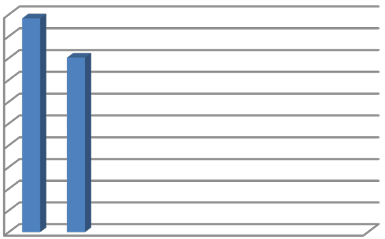 45,00040,00035,00030,00025,00020,00015,00010,0005,0000,000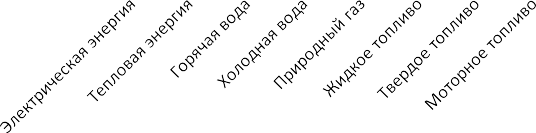 60,050,0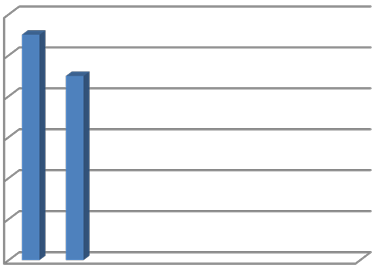 40,030,020,010,00,0Доля затрат в базовом году на оплату энергоресурсов, %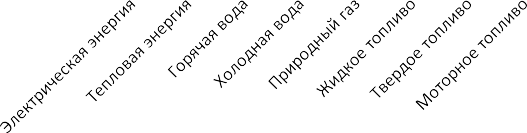 Мероприятия программы энергосбережения и повышения энергетической эффективности Организационные мероприятияОбучение ответственного за реализацию мероприятий программы энергосбережения и повышения энергетической эффективностиОтветственный за реализацию энергосберегающих мероприятий должен быть назначен внутренним приказом организации. Главные задачи ответственного за энергосбережение:собственноручная реализация энергосберегающих мероприятий, указанных в программе энергосбережения и повышения энергетической эффективности;проведение инструктажей с персоналом и посетителями о рациональном и эффективном потреблении топливно-энергетических ресурсов и холодной воды, а также контроль за таким потреблением.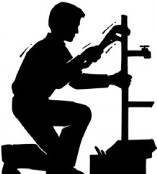 Формирование отчета о реализации мероприятий программы энергосбережения и повышения энергетической эффективностиСохранение и передача информации об исполненных энергосберегающих мероприятиях и ее анализ поможет определить целесообразность исполнения таковых мероприятий в аналогичных организациях и зданиях.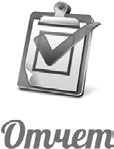 Сверка данных журнала учета топливно-энергетических ресурсов и холодной воды со счетами поставщиковСверка данных, полученных по показаниям приборов учета, со счетами, полученными от ресурсоснабжающих организаций, необходима для предупреждения ошибок в работе как персонала поставщика, так и приборов учета организации.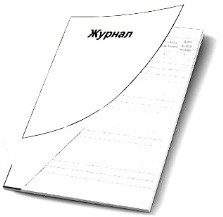 Создание комплекта материалов для проведения инструктажа и наглядной агитации по энергосбережению и повышению энергетической эффективностиВследствие нерационального использования топливно-энергетических ресурсов и холодной воды, а также дефицита финансовых средств на их оплату, экономия потребления ресурсов всегда является актуальной задачей. Для постоянного привлечения внимания персонала и посетителей организации к экономному расходованию ресурсов необходимо регулярное проведение (не реже 1 раза в полгода) инструктажей по теме рационального использования топливно-энергетических ресурсов и холодной воды на личные нужды и нужды организации. Комплект должен быть разработан с учетом специфики работы организации: сфера деятельности, график работы, погодные условия и т.д.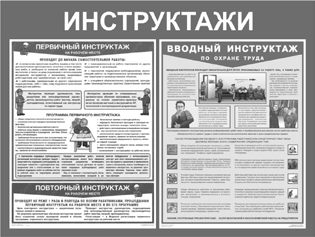 Инструктаж персонал и посетителей по энергосбережению и повышению энергетической эффективностиВ ходе инструктажа ответственный за реализацию энергосберегающих мероприятий обязан в адекватной форме донести до персонала и посетителей организации принципы работы инженерных систем и экономного использования топливно-энергетических ресурсов и холодной воды.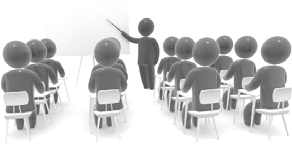 Установка средств наглядной агитации по энергосбережению и повышению энергетической эффективностиОколо 30% потенциала энергосбережения лежит в бережном отношении к использованию топливно-энергетические ресурсы и холодную воду. Для ежедневного привлечения внимания и напоминания об экономном использовании ресурсов стоит предусмотреть установку следующих информационных плакатов:«Уходя, гасите свет»;«Моешь руки - не отвлекайся»;«Выключайте из розетки неиспользуемые приборы»;«Закрывайте за собой дверь»;«Окна не открывать» и т.п.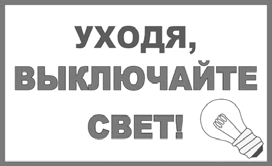 Введение и контроль графика и режимов работы системы отопленияДля системы освещения и отопления необходимо предусмотреть многорежимность работы исходя из потребности поддержания определенных значений температуры и освещенности в том или ином помещении организации. Режимы работы могут меняться в зависимости от времени суток или дня недели:рабочий день – ночь;будни – выходныеи способны сохранить до 10% тепловой энергии.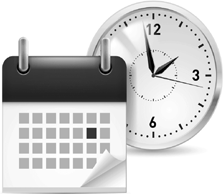 Освобождение приборов отопления от декоративных ограждений, штор, близко стоящей мебелиВ целях восстановления нормальной конвекции в помещении производят демонтаж с отопительных приборов декоративных экранов, нарушающих теплообмен элементов, либо их замену на решетки, имеющие малую площадь и в меньшей степени мешающие движению потоков теплого и холодного воздуха.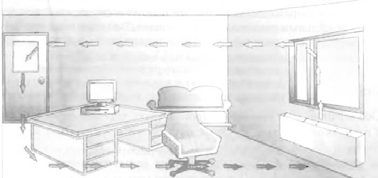 Балансировка стояков системы отопленияНедостаточная циркуляция теплоносителя приводит к снижению температуры в помещении, а слишком большой расход воды - к чрезмерному перегреву и появлению шума в отопительных приборах. Если в одном помещении здания холодно, а в другом - жарко, значит система отопления не сбалансирована. Балансировка стояков системы отопления – это гидравлическая настройка перепада давления и регулирующей арматуры с целью обеспечения равномерного распределения тепловой энергии по отопительным приборам. Экономия может достигать 12-15%.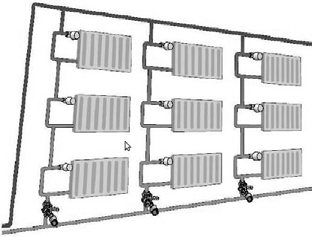 Своевременное включение и выключение светильниковНазначение ответственного за включение, регулирование, отключение и контроль работоспособности светильников. Чтобы не были бесцельно включены электроприборы, система отопления и освещения на режим работы, не соответствующий погодным условиям, времени суток или дню недели, газовая горелка при отсутствующем нагреваемом элементе, необходимо назначить ответственное лицо, который в силу своих обязанностей и полномочий, будет следить за графиком и режимом работы инженерных систем.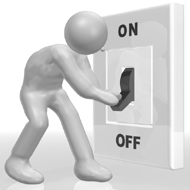 Отключение электроприборов от розетки в конце рабочего дняВразрез с общепринятым мнением, только выключения электроприбора недостаточно для его обесточивания. Даже выключенный электроприбор, но с воткнутой в розетку вилкой, стабильно потребляет электрическую энергию. Если принять, что воткнутый в розетку электроприбор работает8 часов и не работает 16 часов, то данные по расходу электрической энергии в выключенном состоянии можно свести в таблицу ниже:Запрет на использование и подзарядку личных бытовых приборовДля экономии топливно-энергетических ресурсов, а также пожарной безопасности необходимо запретить пользоваться личными кухонными электроприборами (чайник, кипятильник, электроплитка) вне комнаты для принятия пищи. Снижению потребления электроэнергии может способствовать также отказ от зарядки аккумулятора мобильного телефона или ноутбука, используемых для нерабочих целей.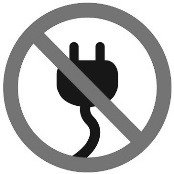 Регулярная очистка светильников от пыли и отложенийНерегулярная очистка светильников уменьшает срок их службы и повышает на 15% потребление лампами электрической энергии в результате ее траты на нагревание пыли.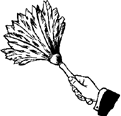 Рациональное и эффективное потребление горячей водыРациональное и эффективное потребление холодной водыВ отличие от электричества или отопления, значительное уменьшение расхода воды не предполагает хоть сколько-то затратных мероприятий. Все, что нужно – изменить некоторые привычки в быту:надо мыть продукты питания, посуду и, в первую очередь, руки не под краном, а в наполненной водой чаше;открывать вентиль на минимальный напор воды;если не требуется горячая вода, включать только холодную;не отвлекаться при текущей из крана воды;для принятия душа и мыться всего тела достаточно 5-7 минут, остальное время человек тратит на согрев собственного тела.Таким образом, можно сократить водопотребление на 33%..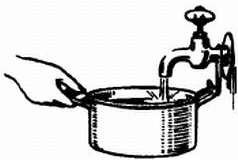 Технические мероприятияПроведение гидропневматической промывки системы отопленияОтложения на внутренних поверхностях отопительных приборов и теплообменниках способны вносить коррективы в установленный гидравлический и тепловой режимы теплоносителя. За 5 лет эксплуатации системы отопления большая часть диаметра труб забивается отложениями. Они выступают в роли дополнительного сопротивления теплопередаче. Своевременное их удаление позволяет снизить потери тепловой энергии и повысить температуру теплоносителя вплоть до 10°С.Промывка производится методом нагнетания водовоздушной смеси в систему отопления с помощью воздушного компрессора и водяной подпитки. Отложения с труб и приборов отопления смываются под действием высокоскоростного движения смеси. Смесь вместе с отложениями сливается через дренаж. Процедура повторяется 8-12 раз до осветления смеси в дренаже.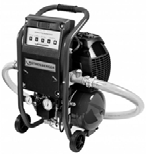 Проведение химической очистки системы отопленияНаиболее эффективным и менее трудозатратным вариантом промывки трубопроводов системы отопления является химическая безразборная очистка, которая позволяет перевести подавляющую часть накипи и отложений в растворенное состояние и в таком виде вымыть из системы отопления, в том числе и в зимний период без остановки системы отопления.Для химической безразборной очистки используются кислые и щелочные растворы различных реагентов. Среди них есть композиционные органические и неорганические кислоты, например, составы на основе ортофосфорной кислоты, растворы едкого натра с различными присадками. Главные недостатки – невозможность химической очистки алюминиевых труб, токсичность промывочных растворов, проблема утилизации большого количества кислотного или щелочного промывочного раствора. Химическая очистка дешевле капитального ремонта системы отопления в 10-15 раз, продлевает срок нормальной работы отопления на 10-15 лет, снижает расходы тепловой энергии до 20%.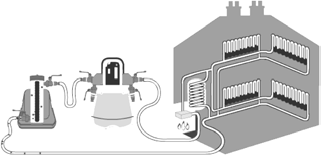 Установка термостатических вентилей на отопительные приборыТермостатические вентили выполняют функцию температурного регулирования через ограничение или перекрытие доступа теплоносителя в отопительный отопления. Если окружающий воздух нагревает головку вентиля выше предустановленной температуры, то срабатывает рычажно- пружинный механизм, и подача теплоносителя в прибор отопления уменьшается.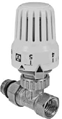 Установка теплоотражателей за отопительными приборамиУстановка теплоотражателей предназначена для уменьшения теплоотдачи через наружные стены. При отсутствии теплоотражающего экрана возможный перерасход тепловой энергии составляет порядка 2-3 % от всей теплоотдачи прибора. Установив теплоотражающий экран на стену за отопительным прибором, можно сразу повысить температуру внутри помещения на 1-2 °С.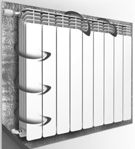 Восстановление теплоизоляции транзитных труб отопления и ГВСТеплоизоляция труб транзитных труб отопления и ГВС, обычно располагаемых в неотапливаемых подвалах или в их стенах, при российском климате очень необходима. Тепловые потери участков с нарушенной или отсутствующей тепловой изоляцией значительно превышают нормативные, и поэтому меры по её восстановлению являются первоочередными. Согласно нормам СНиП 2.04.14-88 «Тепловая изоляция оборудования и трубопроводов», температура внешней изоляционной поверхности трубопроводов, расположенных в помещениях и имеющих температуру теплоносителя ниже 100°С, не должна превышать 35°С, а если температура теплоносителя выше 100°С - не должна превышать 45°С. При восстановлении изоляции расходы тепловой энергии могут снизиться на 7-9%.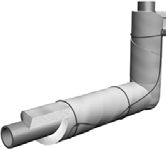 Обработка труб отопления, наружных стен и подвала здания теплоизоляционной краскойКраску наносят на утепляемую поверхность слоем в 5 мм, который заменяет до 50 мм традиционного утеплителя, например, минеральной ваты. Состав краски предполагает наличие воды, наполнителей, акриловой дисперсии и добавок в виде стекловолокна, перлита, пеностекла или керамических микросфер.Главное преимущество теплоизоляционной краски - равномерное распределение по всей утепляемой поверхности без разрывов и стыков, благодаря чему утеплить рельефные и труднодоступные поверхности становиться легче. Сравнительная характеристика теплоизоляционных свойств традиционных материалов и теплоизоляционной краски приведена в таблице.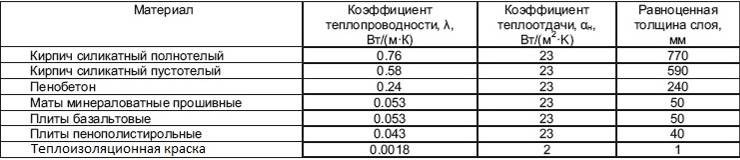 Утепление фасада, подвальных и чердачных помещенийЧерез ограждающие контуры (фасад, подвал, чердак) тепло уплывает при помощи эффекта теплопередачи. Чем выше у материала сопротивление теплопередаче, тем лучше. Сопротивление теплопередаче показывает разницу температур, необходимую, чтобы перенести 1 Вт энергии через квадратный метр материала. Самые высокие показатели сопротивления теплопередачи у современных утеплителей - минеральной ваты, пенополистирола и т.д. Обратная величина - теплопроводность. Она показывает, сколько тепла проходит через квадратный метр материала.Получается, лишние 5 сантиметров соврменного утеплителя такого как минеральная вата или пенополистирола добавляют полтора пункта к сопротивлению теплопередаче. Сэкономить можно 3-6% тепла.Герметизация межпанельных стыков наружных стенЕсли швы панельного или блочного здания не утеплены, а также не произведена гидроизоляция межпанельных стыков, то стены будут подвержены эффекту точки росы - периодический переход влаги в лед и обратно. Это ведет к образованию мостиков холода, промерзанию и разрушению стеновых панелей, повышенной влажности в помещениях, плесени и т.д.«Теплый шов» - самая эффективная технология из наиболее распространенных герметизации швов. Выполняется полная или частичная очистка межпанельного пространства и стыка плит от старого герметика, утеплителя и уплотнителя. Образовавшаяся полость максимально заполняется монтажной пеной, сверху накладывается жгут-утеплитель «Вилатерм» или аналог, полость которого иногда также запенивается. Затем замазывают стык плит герметизирующей мастикой, герметиком. В последнюю очередь отреставрированный шов прокрашивают обычной или теплоизоляционной краской.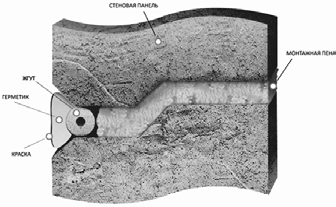 Замена наружных дверных блоков, установка доводчиковЗамена дверных блоков понизит на 15-25% теплоотдачу через материал дверей. Доводчики снизят инфильтрацию холодного наружного воздуха внутрь помещения и понизят расход тепла на 0,5%.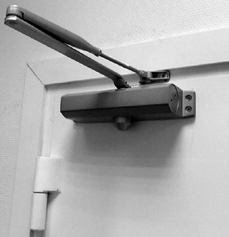 Замена окон деревянных двустворчатых на пластиковые многокамерныеВ деревянных окнах тепло- и звукоизоляционную функцию выполняли двустворчатые рамы. В современных пластиковых окнах такую задачу выполняет стеклопакет. Это конструкция, состоящая из 2-х и более стекол, которые внутри заполнены осушенным воздухом и соединены специальной рамкой с сорбентом, предотвращающим поступление влаги. Такие оконные системы долго не рассыхаются, сохраняя свой функционал более 50 лет, что не сравнимо с деревянными, которые деформируются примерно через 10 лет установки.Основной параметр, который характеризует теплоизоляционные свойства окон, является приведенное сопротивление теплопередаче. Для окон старой конструкции значение этого показателя составляет 0,3 – 0,35 м²·°С/Вт, в то время как у пластикового трехкамерного окна оно составляет 0,45 м²·°С/Вт, и даже 0,7 м²·°С/Вт. Как правило, после замены окон при том же уровне работы отопительной системы температура внутри помещения повышается на 2-4 °С, а экономия тепла составит около 5-10%.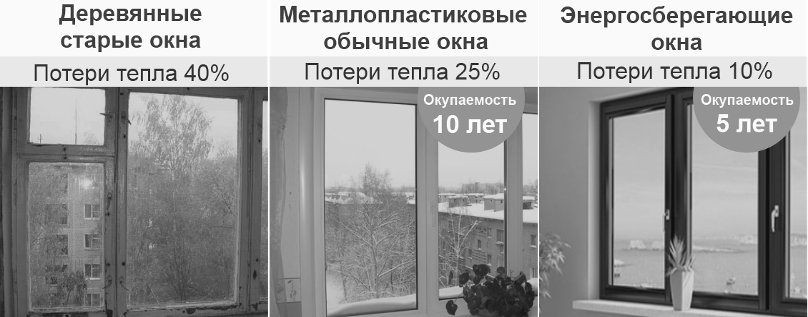 Установка низкоэмиссионной пленки на оконные блокиНизкоэмиссионная (теплоотражающая) пленка отражает солнечные лучи в летнее время, предохраняя помещение от чрезмерного перегрева, и сохраняет тепловую энергию в отопительный период. Эта пленка имеет многослойную композитную структуру, на каждый слой которой наносится микроскопический слой керамики или металла. Положительные эффекты от установки энергосберегающих пленок:снижение тепловых потерь через светопрозраные части оконных блоков;видимость стекла становится односторонней;проникновение электромагнитных и акустических каналов затрудняется;защита от проникновения теплового и ультрафиолетового излучения (от 30 до 90%);повышение уровня безопасности стекла (в растрескавшемся состоянии оно не разлетается на осколки);увеличение прочности стекла;уменьшение яркости света.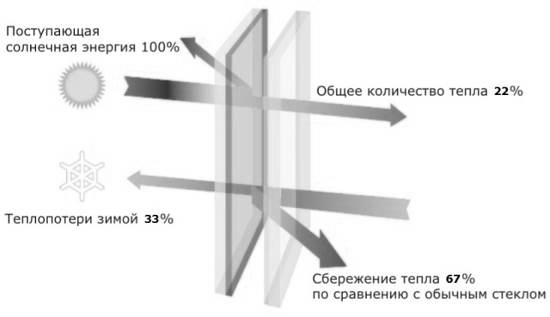 Установка микропроветривателей в оконные рамы вместо открывания створокПластиковые стеклопакеты герметичны, поэтому приток воздуха нужно организовывать дополнительно. Чтобы не открывать створки полностью с попутной потерей тепловой энергии, устанавливают системы микропроветривания, обеспечивая необходимый воздухообмен.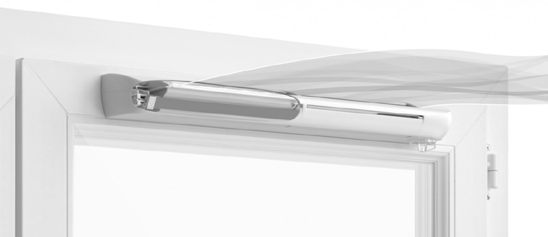 Замена светильников с лампами накаливания и люминесцентными лампами на светодиодныеУстановка светодиодных ламп обусловлена их меньшим потреблением электрической энергии и большим сроком службы по сравнению с лампами накаливания и люминесцентными лампами, производящими световой поток аналогичного уровня.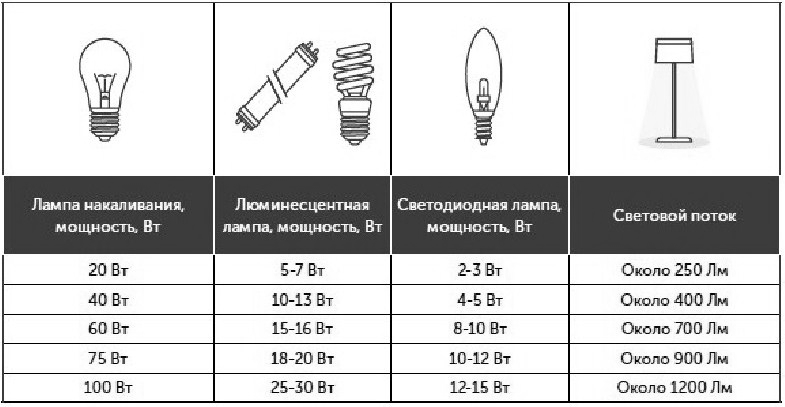 Замена электропроводки, щитовых и ВРУПри протекании тока по кабелю существуют потери электроэнергии. Эти потери выражаются в виде нагрева самих проводов и вызваны сопротивлением электронов протеканию тока в проводах. Чем меньше внутреннее сопротивление кабеля, чем больше мощности по нему можно передать. Наименьшим сопротивлением обладает сверхпроводник, но на сегодняшний день по техническим условиям он не подходит. Следующим среди металлов с маленьким сопротивлением идет серебро, но оно дорогое, поэтому наиболее приемлемыми являются медь и алюминий.Алюминий - легкий металл, дешевле меди, но ломкий и с более высоким внутренним сопротивлением. В Советском Союзе большинство внутридомовых сетей были протянуты алюминием, логика проектантов была понятна – дешево и раз все штукатурили и прятали в стены, то никаких проблем с дальнейшей эксплуатацией не было, о заземлении бытовых приборов вообще не задумывались.При том, удельное сопротивление меди - 0, 0175 ом*мм²/м, удельное сопротивление алюминия - 0, 0294 ом*мм²/м, потери электроэнергии в них прямо пропорциональны длине проводника и обратно– сечению.Также большие потери энергии происходят в местах соединения, особенно разных материалов проводов.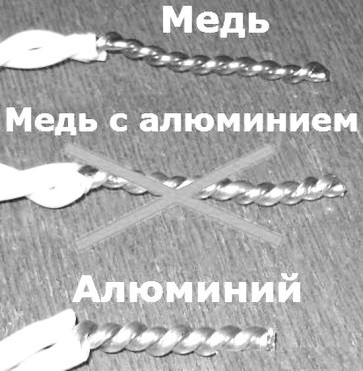 Установка датчиков движения и шума в систему внутреннего освещенияДатчик движения - это прибор со встроенным сенсором, который отслеживает уровень инфракрасного излучения. При появлении человека (или другого массивного объекта с температурой выше, чем температура фона) в поле зрения датчика цепь освещения замыкается при условии соответствия уровня освещенности заданному диапазону.Главное преимущество датчиков движения - простая установка и настройка: не требуется прокладка специальных сетей управления. Датчики устанавливаются в разрыв электрической цепи и сразу готовы к эксплуатации. Экономия электроэнергии может составить до 40-50%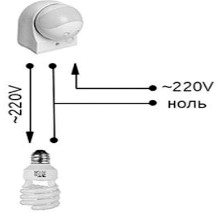 Установка таймера света в систему наружного освещенияТаймер света (реле времени) – это устройство, автоматически включающее освещение в запрограммированное время. Таймеры света помогают автоматизировать процесс включения/выключения наружного освещения, в том числе в выходные и праздники, тем самым снимая часть рабочей нагрузки с ответственного за это персонала. Реле времени классифицируются по следующим показателям.По принципу действия:электронные;электромеханические. По периодичности работы:суточные;недельные;астрономические;обратного отсчета времени;случайного включения-выключения;универсальные.По способу монтажа:розеточные;стационарные, устанавливаемые на DIN-рейку в электрощит.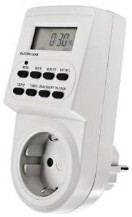 Замена выключателей освещения на диммерыЧтобы иметь возможность регулировать яркость системы освещения, в зависимости от времени суток и рабочих потребностей, что ведет к снижению рабочего напряжения ламп и потребления ими электрической энергии, взамен выключателей освещения можно внедрить диммеры - регуляторы яркости освещения.Основные преимущества диммеров перед обычными выключателями:плавное изменение яркости света;экономия электрической энергии;увеличение срока эксплуатации ламп за счет сниженного напряжения.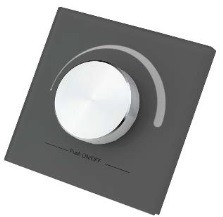 Замена смесителей вентильных на рычажные (горячая вода)4.35. Замена смесителей вентильных на рычажные (холодная вода)Преимущества смесителя рычажного типа перед вентильным:надежность – так как он состоит из монолитного корпуса и картриджа, прикрепленного к корпусу одной гайкой, то и сломаться в нем практически нечему;долговечность - благодаря отсутствию мелких деталей, при минимальном уходе смеситель может прослужить около 10 лет. Кроме изготовленных из хрупкого и некачественного силумина, который больше 2 лет не прослужит;экономичность – расход воды снижается до 30% благодаря тому, что не нужно регулировать температуру и напор воды двумя вентилями при каждом открытии.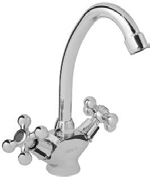 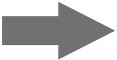 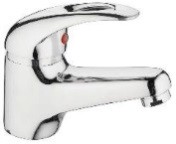 4.34. Установка аэраторов на излив смесителей (горячая вода)Установка аэраторов на излив смесителей (холодная вода)Аэратор представляет собой специальную насадку, которая устанавливается на носик излива. В ее конструкции предусмотрено несколько сетчатых фильтров. Они рассеивают поток воды, и за счет смешивания с воздухом струя становится более мягкой и объемной. В итоге, можно получить струю того же сечения, но при меньшем напоре/расходе воды. Экономия расхода воды после установки аэратора составляет около 50%.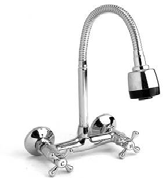 Установка двухрежимных смывных бачковДва режима смывного бачка позволяют по необходимости опорожнять либо весь бачок, либо только половину. Соответственно, экономия при установке двухрежимного смывного бачка может достигнуть 50%.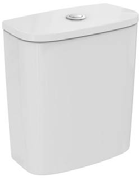 График внедрения мероприятий программы энергосбережения и повышения энергетической эффективностиСВЕДЕНИЯПриложение № 2 к требованиям к форме программы в области энергосбереженияи повышения энергетической эффективности организаций с участием государстваи муниципального образования и отчетности о ходе ее реализацииО ЦЕЛЕВЫХ ПОКАЗАТЕЛЯХ ПРОГРАММЫ ЭНЕРГОСБЕРЕЖЕНИЯ И ПОВЫШЕНИЯ ЭНЕРГЕТИЧЕСКОЙ ЭФФЕКТИВНОСТИПЕРЕЧЕНЬПриложение № 3 к требованиям к форме программы в области энергосбереженияи повышения энергетической эффективности организаций с участием государстваи муниципального образования и отчетности о ходе ее реализацииМЕРОПРИЯТИЙ ПРОГРАММЫ ЭНЕРГОСБЕРЕЖЕНИЯ И ПОВЫШЕНИЯ ЭНЕРГЕТИЧЕСКОЙ ЭФФЕКТИВНОСТИПЕРЕЧЕНЬПриложение № 3 к требованиям к форме программы в области энергосбереженияи повышения энергетической эффективности организаций с участием государстваи муниципального образования и отчетности о ходе ее реализацииМЕРОПРИЯТИЙ ПРОГРАММЫ ЭНЕРГОСБЕРЕЖЕНИЯ И ПОВЫШЕНИЯ ЭНЕРГЕТИЧЕСКОЙ ЭФФЕКТИВНОСТИПЕРЕЧЕНЬПриложение № 3 к требованиям к форме программы в области энергосбереженияи повышения энергетической эффективности организаций с участием государстваи муниципального образования и отчетности о ходе ее реализацииМЕРОПРИЯТИЙ ПРОГРАММЫ ЭНЕРГОСБЕРЕЖЕНИЯ И ПОВЫШЕНИЯ ЭНЕРГЕТИЧЕСКОЙ ЭФФЕКТИВНОСТИОТЧЕТПриложение № 4 к требованиям к форме программы в области энергосбереженияи повышения энергетической эффективности организаций с участием государстваи муниципального образования и отчетности о ходе ее реализацииО ДОСТИЖЕНИИ ЗНАЧЕНИЙ ЦЕЛЕВЫХ ПОКАЗАТЕЛЕЙ ПРОГРАММЫ ЭНЕРГОСБЕРЕЖЕНИЯ И ПОВЫШЕНИЯ ЭНЕРГЕТИЧЕСКОЙ ЭФФЕКТИВНОСТИна 1 января 2022 г. ДатаНаименование организацииАдминистрация Шоршелского сельского поселения Мариинско-Посадского районаРуководитель (уполномоченное лицо)Руководитель технической службы (уполномоченное лицо) Руководитель финансово-экономической службы (уполномоченное лицо) " " 2022 г.(должность) (должность) (должность)(расшифровка подписи) (расшифровка подписи) (расшифровка подписи)ОТЧЕТПриложение № 4 к требованиям к форме программы в области энергосбереженияи повышения энергетической эффективности организаций с участием государстваи муниципального образования и отчетности о ходе ее реализацииО ДОСТИЖЕНИИ ЗНАЧЕНИЙ ЦЕЛЕВЫХ ПОКАЗАТЕЛЕЙ ПРОГРАММЫ ЭНЕРГОСБЕРЕЖЕНИЯ И ПОВЫШЕНИЯ ЭНЕРГЕТИЧЕСКОЙ ЭФФЕКТИВНОСТИна 1 января 2023 г. ДатаНаименование организацииАдминистрация Шоршелского сельского поселения Мариинско-Посадского районаРуководитель (уполномоченное лицо)Руководитель технической службы (уполномоченное лицо) Руководитель финансово-экономической службы (уполномоченное лицо) " " 2023 г.(должность) (должность) (должность)(расшифровка подписи) (расшифровка подписи) (расшифровка подписи)ОТЧЕТПриложение № 4 к требованиям к форме программы в области энергосбереженияи повышения энергетической эффективности организаций с участием государстваи муниципального образования и отчетности о ходе ее реализацииО ДОСТИЖЕНИИ ЗНАЧЕНИЙ ЦЕЛЕВЫХ ПОКАЗАТЕЛЕЙ ПРОГРАММЫ ЭНЕРГОСБЕРЕЖЕНИЯ И ПОВЫШЕНИЯ ЭНЕРГЕТИЧЕСКОЙ ЭФФЕКТИВНОСТИна 1 января 2024 г. ДатаНаименование организацииАдминистрация Шоршелского сельского поселения Мариинско-Посадского районаРуководитель (уполномоченное лицо)Руководитель технической службы (уполномоченное лицо) Руководитель финансово-экономической службы (уполномоченное лицо) " " 2024 г.(должность) (должность) (должность)(расшифровка подписи) (расшифровка подписи) (расшифровка подписи)ОТЧЕТПриложение № 5 к требованиям к форме программы в области энергосбереженияи повышения энергетической эффективности организаций с участием государстваи муниципального образования и отчетности о ходе ее реализацииО РЕАЛИЗАЦИИ МЕРОПРИЯТИЙ ПРОГРАММЫ ЭНЕРГОСБЕРЕЖЕНИЯ И ПОВЫШЕНИЯ ЭНЕРГЕТИЧЕСКОЙ ЭФФЕКТИВНОСТИна 1 января 2022 г. ДатаНаименование организации Администрация Шоршелского сельского поселения Мариинско-Посадского районаСПРАВОЧНО:Всего с начала года реализации программыРуководитель(уполномоченное лицо)(должность) (подпись) (расшифровка)ОТЧЕТПриложение № 5 к требованиям к форме программы в области энергосбереженияи повышения энергетической эффективности организаций с участием государстваи муниципального образования и отчетности о ходе ее реализацииО РЕАЛИЗАЦИИ МЕРОПРИЯТИЙ ПРОГРАММЫ ЭНЕРГОСБЕРЕЖЕНИЯ И ПОВЫШЕНИЯ ЭНЕРГЕТИЧЕСКОЙ ЭФФЕКТИВНОСТИна 1 января 2023 г. ДатаНаименование организации Администрация Шоршелского сельского поселения Мариинско-Посадского районаСПРАВОЧНО:Всего с начала года реализации программыРуководитель(уполномоченное лицо)(должность) (подпись) (расшифровка)ОТЧЕТПриложение № 5 к требованиям к форме программы в области энергосбереженияи повышения энергетической эффективности организаций с участием государстваи муниципального образования и отчетности о ходе ее реализацииО РЕАЛИЗАЦИИ МЕРОПРИЯТИЙ ПРОГРАММЫ ЭНЕРГОСБЕРЕЖЕНИЯ И ПОВЫШЕНИЯ ЭНЕРГЕТИЧЕСКОЙ ЭФФЕКТИВНОСТИна 1 января 2024 г. ДатаНаименование организации Администрация Шоршелского сельского поселения Мариинско-Посадского районаСПРАВОЧНО:Всего с начала года реализации программыРуководитель(уполномоченное лицо)(должность) (подпись) (расшифровка)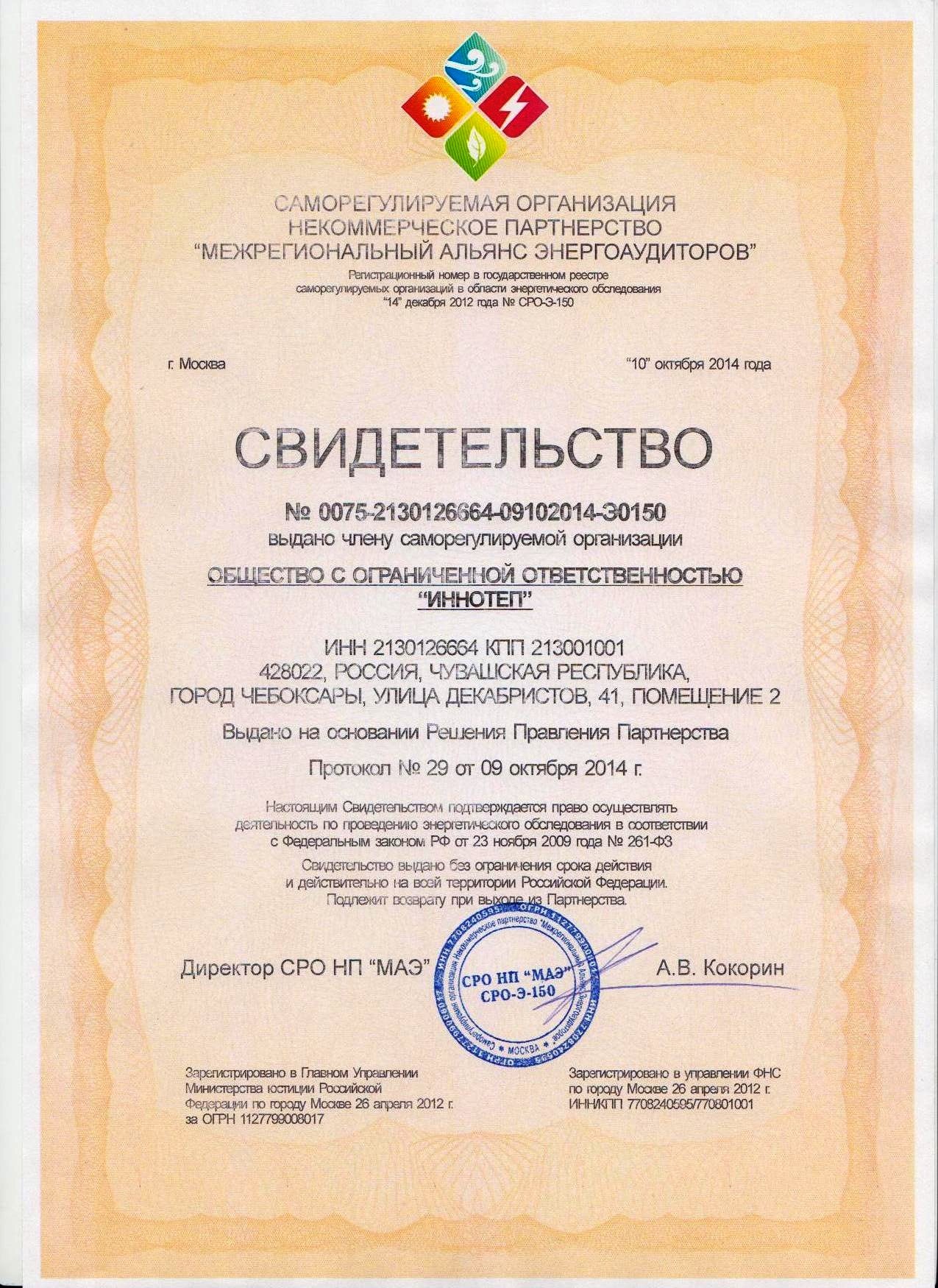 Об утверждении Положения об общественных воспитателях несовершеннолетних в Мариинско-Посадском районе Чувашской РеспубликиВ соответствии с Федеральным законом N 120-ФЗ от 24 июня 1999 г. "Об основах системы профилактики безнадзорности и правонарушений несовершеннолетних", Законом Чувашской Республики "Об общественных воспитателях несовершеннолетних" N 61 от 05 октября 2007 г., п о с т а н о в л я ю :1. Утвердить Положение об общественных воспитателях несовершеннолетних в Мариинско-Посадском районе Чувашской Республики согласно приложению.2. Контроль за исполнением настоящего постановления возложить на заместителя главы администрации - начальника отдела образования и молодежной политики администрации Мариинско-Посадского района Арсентьеву С. В.3. Настоящее постановление вступает в силу со дня официального опубликования в Муниципальной газете «Посадский Вестник».Глава Мариинско-Посадского района В. В. Петров Приложение
к постановлению администрации
Мариинско-Посадского района Чувашской Республики
от 24.02.2021 № 6 Положение
об общественных воспитателях несовершеннолетних в Мариинско-Посадском районе Чувашской Республики1. Цели и задачи общественных воспитателей несовершеннолетних1.1. В целях реализации конституционных норм по защите семьи и детства, содействия осуществлению эффективной социальной политики в области предупреждения безнадзорности и правонарушений несовершеннолетних сформирован институт общественных воспитателей несовершеннолетних.Общественный воспитатель несовершеннолетних - гражданин, отвечающий требованиям, установленным настоящим Законом, и оказывающий необходимую помощь в воспитании и защите прав несовершеннолетнего.1.2. Основными задачами общественных воспитателей несовершеннолетних (далее - общественный воспитатель) являются:- осуществление мер по защите и восстановлению прав и законных интересов несовершеннолетних в пределах их полномочий;- оказание помощи родителям или иным законным представителям в воспитании несовершеннолетних, соблюдении правил поведения несовершеннолетними в обществе и быту;- индивидуальная профилактическая работа с несовершеннолетними в целях предупреждения антиобщественных действий несовершеннолетних, совершения повторных общественно опасных деяний, преступлений;- взаимодействие с органами и учреждениями системы профилактики безнадзорности и правонарушений несовершеннолетних по вопросам предупреждения безнадзорности, беспризорности, правонарушений и антиобщественных действий несовершеннолетних;- иные задачи, установленные федеральными законами и иными нормативными правовыми актами Российской Федерации, а также законами Чувашской Республики и иными нормативными правовыми актами Чувашской Республики.2. Порядок закрепления общественных воспитателей за несовершеннолетними и работы общественных воспитателей2.1. Общественными воспитателями могут быть совершеннолетние граждане Российской Федерации независимо от семейного положения, по своим деловым и моральным качествам способные выполнять возложенные на них обязанности, имеющие необходимый жизненный опыт или опыт работы с детьми.В качестве общественных воспитателей могут назначаться депутаты представительных органов государственной власти и органов местного самоуправления, педагогические работники, представители органов и учреждений системы профилактики безнадзорности и правонарушений несовершеннолетних и иные лица, соответствующие требованиям Закона Чувашской Республики от 05.10.2007 N 61 "Об общественных воспитателях несовершеннолетних".2.2. Общественными воспитателями не могут быть лица:- признанные судом недееспособными или ограниченно дееспособными;- лишенные судом родительских прав или ограниченные в родительских правах;- отстраненные от обязанностей усыновителя, опекуна (попечителя), приемного родителя, патронатного воспитателя за ненадлежащее выполнение возложенных на них обязанностей;- не исполняющие по состоянию здоровья родительские обязанности;- не имеющие постоянного места жительства;- лишенные права заниматься педагогической деятельностью в соответствии с вступившим в законную силу приговором суда;- привлекавшиеся к административной ответственности за административные правонарушения, предусмотренные статьями 5.35, 6.7 - 6.13, 7.27, 19.3, 19.18, 19.23, 20.1, 20.3, 20.20 - 20.22, 20.28, 20.29 Кодекса Российской Федерации об административных правонарушениях;- имеющие неснятую или непогашенную судимость за тяжкие или особо тяжкие преступления;- имеющие или имевшие судимость, подвергающиеся или подвергавшиеся уголовному преследованию (за исключением лиц, уголовное преследование в отношении которых прекращено по реабилитирующим основаниям) за преступления против жизни и здоровья, свободы, чести и достоинства личности (за исключением незаконной госпитализации в медицинскую организацию, оказывающую психиатрическую помощь в стационарных условиях, и клеветы), половой неприкосновенности и половой свободы личности, против семьи и несовершеннолетних, здоровья населения и общественной нравственности, а также против общественной безопасности, мира и безопасности человечества.2.3. Общественный воспитатель выполняет обязанности на безвозмездной основе.2.4. В соответствии с частью 1 статьи 8 Закона Чувашской Республики от 29.12.2005 N 68 "О комиссиях по делам несовершеннолетних и защите их прав в Чувашской Республике", общественный воспитатель закрепляется за несовершеннолетними, состоящими на профилактическом учете в комиссии по делам несовершеннолетних и защите их прав администрации Мариинско-Посадского района Чувашской Республики и занесенными в районную базу данных о выявленных несовершеннолетних и семьях, находящихся в социально опасном положении.2.5. Комиссия по делам несовершеннолетних и защите их прав администрации Мариинско-Посадского района Чувашской Республики (далее - Комиссия по делам несовершеннолетних):1) осуществляет подбор общественного воспитателя из числа лиц, соответствующих требованиям настоящего Положения;2) организует собеседование с кандидатами, изъявившими желание стать общественным воспитателем;3) по результатам собеседования в течение двух недель принимает решение о закреплении общественного воспитателя за несовершеннолетним с учетом мнения несовершеннолетнего, достигшего возраста десяти лет.2.6. При назначении общественного воспитателя родители или лица, их заменяющие, не освобождаются от обязанностей по воспитанию несовершеннолетнего и ответственности за его поведение.При закреплении общественного воспитателя за несовершеннолетним учитывается характер несовершеннолетнего, его возраст, склонности, другие обстоятельства, а также возможность и согласие общественного воспитателя выполнять возлагаемые на него обязанности по отношению к конкретному несовершеннолетнему2.7. Комиссия по делам несовершеннолетних выдает общественному воспитателю постановление о закреплении его общественным воспитателем за несовершеннолетним (приложение 1) и памятку, в которой излагаются права и обязанности общественного воспитателя.2.8. Комиссия по делам несовершеннолетних в пятидневный срок после принятия решения о закреплении общественного воспитателя за несовершеннолетним сообщает по месту работы общественного воспитателя, родителям или иным законным представителям несовершеннолетнего о принятом решении.2.9. Комиссия по делам несовершеннолетних совместно с общественным воспитателем разрабатывает индивидуальную программу реабилитации, которая утверждается председателем комиссии по делам несовершеннолетних.2.10. Общественные воспитатели проводят свою работу во взаимодействии с родителями или иными законными представителями несовершеннолетнего, администрацией организаций, педагогическими коллективами школ и специальных воспитательных учреждений, сотрудниками полиции, общественными организациями по месту учебы, работы или жительства несовершеннолетнего, а также представителями общественности по работе среди несовершеннолетних.2.11. Администрация Мариинско-Посадского района Чувашской Республики в пределах своей компетенции организует по обращению общественного воспитателя оказание несовершеннолетнему медицинской, психолого-педагогической, социально-правовой, социально-бытовой и иных видов помощи.2.12. Контроль над работой общественных воспитателей осуществляет комиссия по делам несовершеннолетних, методическое руководство - отдел образования и молодежной политики администрации Мариинско-Посадского района Чувашской Республики, который организует изучение общественными воспитателями основ педагогики, психологии и правовых знаний.Комиссия по делам несовершеннолетних осуществляет мониторинг деятельности общественных воспитателей и рассматривает его результаты на своих заседаниях.3. Обязанности общественного воспитателяОбщественный воспитатель обязан:1) оказывать родителям или иным законным представителям помощь в воспитании несовершеннолетнего, прилагать усилия для исправления несовершеннолетнего, искоренения имеющихся у него вредных привычек и проявлений аморального поведения;2) принимать меры для получения несовершеннолетним образования, содействовать регулярному посещению несовершеннолетним общеобразовательного учреждения, наблюдать за его успеваемостью, поведением в школе, на работе, в семье, на улице, в общественных местах;3) оказывать помощь в трудоустройстве и временной занятости, организации отдыха несовершеннолетнего;4) оказывать помощь несовершеннолетнему в более эффективном использовании свободного от посещения общеобразовательного учреждения времени, получении дополнительного образования, в том числе вовлекать его в художественное и научно-техническое творчество, спортивные секции, культурно-массовые мероприятия;5) способствовать формированию у несовершеннолетнего навыков общения, поведения, правосознания, правовой культуры;6) регулировать конфликты, возникающие между несовершеннолетним и родителями или иными законными представителями;7) информировать комиссию по делам несовершеннолетних о наличии конфликтов, разногласий, противоречий между несовершеннолетним и родителями или иными законными представителями;8) ежеквартально представлять информацию о результатах работы в Комиссию по делам несовершеннолетних.4. Права общественного воспитателяОбщественный воспитатель имеет право:1) посещать несовершеннолетнего по месту учебы или работы;2) давать несовершеннолетнему необходимые советы по соблюдению правил поведения, в случае неоднократного невыполнения его требований либо отсутствия положительных результатов в перевоспитании несовершеннолетнего, - вносить вопрос на обсуждение комиссии по делам несовершеннолетних для применения к нему других мер воздействия;3) оказывать помощь в получении медицинского обслуживания, проведении систематического осмотра врачами-специалистами в соответствии с медицинскими рекомендациями и состоянием здоровья;4) принимать меры по защите прав и законных интересов несовершеннолетнего;5) выносить на обсуждение Комиссии по делам несовершеннолетних ходатайство о рассмотрении вопроса о ненадлежащем выполнении родителями или иными законными представителями обязанностей по воспитанию и обучению несовершеннолетнего, присутствовать на данном заседании комиссии.5. Поощрение общественных воспитателейОбщественные воспитатели, активно и добросовестно исполняющие свои обязанности, добившиеся положительных результатов в работе с несовершеннолетними, по представлению Комиссии по делам несовершеннолетних поощряются органами государственной власти, органами местного самоуправления, организациями по месту их работы или учебы:- объявлением благодарности;- награждением грамотой;6. Прекращение деятельности общественного воспитателя6.1. Комиссия по делам несовершеннолетних в тридцатидневный срок со дня наступления обстоятельств, предусмотренных настоящей частью, принимает решение о прекращении деятельности гражданина в качестве общественного воспитателя в случае:1) подачи им письменного заявления о прекращении своей деятельности в качестве общественного воспитателя;2) удовлетворения ходатайства органов и учреждений системы профилактики безнадзорности и правонарушений несовершеннолетних, родителей или иных законных представителей несовершеннолетнего, за которым закреплен общественный воспитатель;3) возникновения обстоятельств, предусмотренных пунктом 2.2. настоящего Положения;4) снятия несовершеннолетнего с учета.6.2. Комиссия по делам несовершеннолетних принимает решение в форме постановления о прекращении гражданином деятельности в качестве общественного воспитателя (приложение 2) в случаях, указанных в подпунктах 1-3 пункта 6.1 настоящей статьи.6.3. При необходимости несовершеннолетнему может быть назначен другой общественный воспитатель.6.4. Комиссия по делам несовершеннолетних в пятидневный срок после принятия решения о прекращении гражданином деятельности в качестве общественного воспитателя сообщает по месту работы общественного воспитателя, родителям или иным законным представителям несовершеннолетнего о принятом решении.Статья 7. Права несовершеннолетнихНесовершеннолетним, в отношении которых проводится индивидуальная профилактическая работа с участием общественного воспитателя, обеспечиваются права и свободы, гарантированные Конституцией Российской Федерации, Конвенцией ООН о правах ребенка, международными договорами Российской Федерации, Федеральным законом от 24 июля 1998 года N 124-ФЗ "Об основных гарантиях прав ребенка в Российской Федерации", другими законами и иными нормативными правовыми актами Российской Федерации и Чувашской Республики.Приложение 1 
к ПоложениюО закреплении общественного воспитателя________________________________________ (фамилия, имя, отчество)за несовершеннолетним ________________________________________ (фамилия, имя, отчество)В соответствии с Законом Чувашской Республики от 05.10.2007 № 61 «Об общественных воспитателях несовершеннолетних», комиссия по делам несовершеннолетних и защите их прав администрации Мариинско-Посадского района Чувашской Республики постановляет:___________________________ _________ ____________________ (должность) (подпись) (расшифровка подписи)Приложение 2 к ПоложениюО прекращении деятельности в качестве общественного воспитателя ________________________________________ (фамилия, имя, отчество)___________________________ ______________ ____________________ (должность) (подпись) (расшифровка подписи)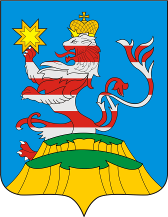 ПОСАДСКИЙВЕСТНИК2021март, 1,понедельник,№ 7ЧĂВАШ РЕСПУБЛИКИСĚнтĚрвĂрри РАЙОНĚУРХАС КУШКĂ ЯЛ ПОСЕЛЕНИЙĚНАДМИНИСТРАЦИЙĚЙЫШĂНУ 2021.02.24 4 № Урхас Кушка сали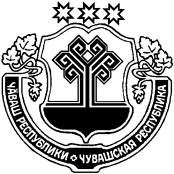 ЧУВАШСКАЯ РЕСПУБЛИКА
 МАРИИНСКО-ПОСАДСКИЙ РАЙОНАДМИНИСТРАЦИЯПЕРВОЧУРАШЕВСКОГОСЕЛЬСКОГО ПОСЕЛЕНИЯПОСТАНОВЛЕНИЕ24.02.2021 № 4село Первое ЧурашевоОб утверждении Порядка определения цены земельных участков, находящихся в муниципальной собственности Первочурашевского сельского поселения Мариинско-Посадского района Чувашской Республики при заключении договора купли-продажи земельного участка, без проведения торговОб утверждении Порядка определения цены земельных участков, находящихся в муниципальной собственности Первочурашевского сельского поселения Мариинско-Посадского района Чувашской Республики при заключении договора купли-продажи земельного участка, без проведения торговОб утверждении Порядка определения цены земельных участков, находящихся в муниципальной собственности Первочурашевского сельского поселения Мариинско-Посадского района Чувашской Республики при заключении договора купли-продажи земельного участка, без проведения торговЧĂВАШ РЕСПУБЛИКИСĔНТĔРВĂРРИ РАЙОНĚ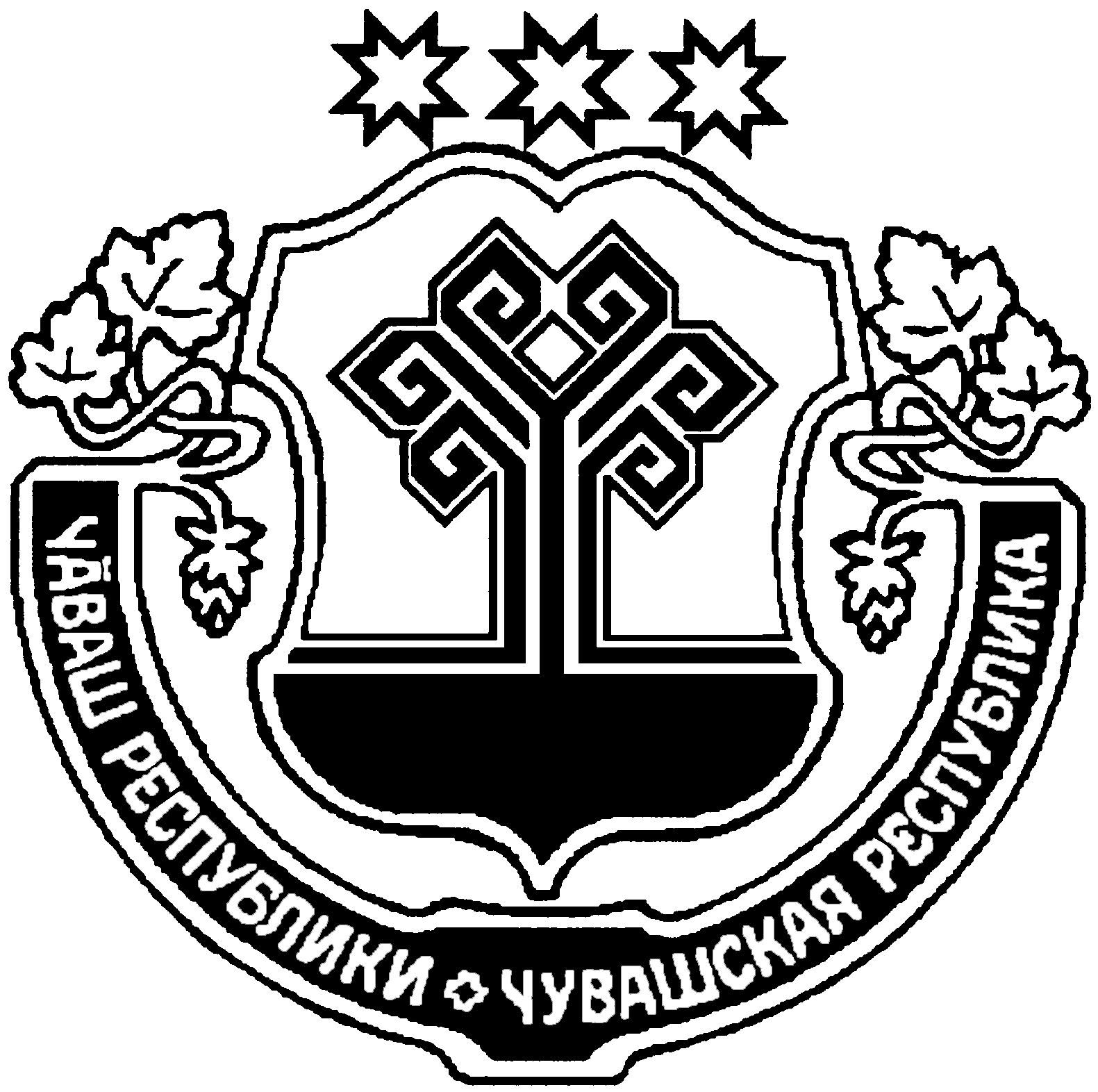 ЧУВАШСКАЯ РЕСПУБЛИКА МАРИИНСКО-ПОСАДСКИЙ РАЙОН СĔНТĔРПУÇ ЯЛ ПОСЕЛЕНИЙĚН ДЕПУТАТСЕН ПУХĂВĚ ЙЫШĂНУ 2021.02.25 С-8/1 № Сĕнтĕрпуç ялĕСОБРАНИЕ ДЕПУТАТОВ БОЛЬШЕШИГАЕВСКОГО СЕЛЬСКОГО ПОСЕЛЕНИЯ РЕШЕНИЕ25.02.2021 № С-8/1д. Большое ШигаевоЧёваш РеспубликинС.нт.рвёрри район.надминистраций.Й Ы Ш Ё Н У№С.нт.рвёрри хули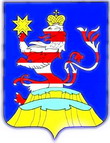 Чувашская РеспубликаАдминистрацияМариинско-ПосадскогорайонаП О С Т А Н О В Л Е Н И Е26.02.2021 № 113г. Мариинский Посад«Об организации пропуска весеннего паводка 2021 года на территории Мариинско-Посадского района Чувашской Республики»«Об организации пропуска весеннего паводка 2021 года на территории Мариинско-Посадского района Чувашской Республики»Глава администрации Мариинско-Посадского районаВ.Н. Мустаев№п/пНаименование мероприятийОтветственныйисполнительСроквыполненияПримечание123451.Разработка планов комплексных мероприятий по подготовке и пропуску весеннего паводка на закрепленных территориях, гидротехнических сооружениях, плотинах и водопропускных системах, а также оповещению населения в случае возможного подтопления территории.Глава администрации городского и главы сельских поселений, руководители предприятий и организаций.март2.Создание необходимых запасов строительных материалов (глина, щебень, дорожная смесь и т. д.) для ликвидации угрозы размыва земляных плотин. Заключение договоров на их поставку.Глава администрации городского и главы сельских поселений, руководители предприятий и организациймарт3.Создание оперативных групп для осуществления контроля за подготовкой к паводковому периоду, техническим состоянием гидротехнических сооружений, безаварийным сбросом паводковых вод и немедленным принятием мер по ликвидации нештатных и аварийных ситуаций.Глава администрации городского и главы сельских поселений, руководители предприятий и организаций апрель4.Организация круглосуточного наблюдения за состоянием гидротехнических сооружений и уровнем воды. Осуществление замеров уровня воды (3 раза в сутки в 9.00, 15.00, 20.00 час.). Глава администрации городского и главы сельских поселений, руководители предприятий и организацийв паводковый период5.Организация работ по регулярной очистке мостовых переходов, водосточных труб, водосборных колодцев и перепускных труб плотин, лотков, коллекторов от мусора и льда.Глава администрации городского и главы сельских поселений, руководители предприятий и организацийв паводковый период6.Организация работы с садоводческими товариществами по подготовке прилегающих территорий по ликвидации стихийных свалок мусора. Доведение до них информации о прогнозе подъема паводковых вод.Глава администрации городского и главы сельских поселений, руководители предприятий и организациймарт - апрель7.Проведение мероприятий по недопущению попадания в реки и водоемы химически опасных веществ, отходов промышленного и сельскохозяйственного производства.Руководители предприятий и организацийПостоянно8.Проверка состояния гидротехнических сооружений на территории района.Противопаводковая комиссияМариинско-Посадского районадо31.03.20219.Проверка объектов жизнеобеспечения (электро-, тепло-, водоснабжения) на предмет безаварийной работы.Противопаводковая комиссияМариинско-Посадского районамарт - апрель10.Контроль за созданием необходимого запаса строительных материалов и заключением договоров на их поставку.Противопаводковая комиссияМариинско-Посадского районадо31.03.202111.Дежурство членов противопаводковой комиссии для оперативного решения возникающих задач (при необходимости).Противопаводковая комиссия Мариинско-Посадского районав паводковый период12.Информирование населения Мариинско-Посадского района Чувашской Республики о прохождении весеннего паводка, проводимой работе по защите населения и территорий от чрезвычайных ситуаций, вызванных паводком, состоянии источников питьевого водоснабжения и качества воды в них.Отдел специальных программ администрации Мариинско-Посадского района.Территориальный отдел Управления Роспотребнадзора по Чувашской Республике в Цивильском районе.в паводковый период13.Обследование дорожного полотна, дорожных сооружений и мостов с целью определения их готовности к пропуску паводковых вод.Отдел градостроительства и развития общественной инфраструктурыдо31.03.202114.Оборудование мест вблизи населенных пунктов и автомобильных дорог знаками, указывающие естественные и катастрофические уровни подъема паводковых вод.Отдел градостроительства и развития общественной инфраструктурыдо31.03.202115.Выделение автотранспортной техники для вывоза населения из зоны возможного подтопления.Отдел градостроительства и развития общественной инфраструктурыдо31.03.202116.Контроль за очисткой колодцев, лотков, коллекторов и перепускных труб плотин от бытового мусора и льда. Отдел градостроительства и развития общественной инфраструктурыдо31.03.202117.Подготовка пунктов временного размещения населения Мариинско-Посадское городское, Шоршелское и Приволжское сельские поселения до31.03.202118.Проверка состояния сил и средств постоянной готовности привлекаемых для ликвидации чрезвычайных ситуаций Комиссия по ЧС и ОПБ Мариинско-Посадского района20.03.202119.Организация взаимодействия с военным комиссариатом Чебоксарского и Мариинско-Посадского районов Чувашской Республики о порядке привлечения воинских подразделений и инженерной техники для защиты населения от чрезвычайных ситуаций, вызванных весенним паводком.Комиссия по ЧС и ОПБ Мариинско-Посадского района20.03. 202120.Организация взаимодействия с гидрометереологическими постами, расположенными на реке Волга.Комиссия по ЧС и ОПБ Мариинско-Посадского района.В период весеннего паводка21.Контроль за санитарно-эпидемиологической обстановкой на территории Мариинско-Посадского района.Проведение противоэпидемиологических мероприятий (при необходимости).Территориальный отдел Управления Роспотребнадзора по Чувашской Республике в Цивильском районе.В период весеннего паводка22.Развертывание медицинских пунктов на ПВР для оказания медицинской помощи (при необходимости).БУ «Мариинско-Посадская ЦРБ им. Н.А.Геркена» Минздрава ЧувашииВ период весеннего паводка23.Обеспечение охраны общественного порядка на пунктах временного размещения жителей, отселяемых из зоны возможного подтопления. Отдел МВД РФ по Мариинско-Посадскому району (Сергеев А.А.) В период весеннего паводка24.Организовать и провести тренировки по эвакуации населения во взаимодействии с Главным управлением МЧС России по Чувашской Республике и ГКЧС ЧувашииКомиссия по ЧС и ОПБ Мариинско-Посадского района.до 15.03.2021 Прохоров С.Г.Малинин А.Н.--первый заместитель главы администрации – начальник отдела экономики и имущественных отношений Мариинско-Посадского района Чувашской Республики (председатель комиссии);начальник отдела специальных программ администрации Мариинско-Посадского района Чувашской Республики (заместитель председателя комиссии);Зейнетдинов Ф.Ф.-начальник отдела сельского хозяйства администрации Мариинско-Посадского района Чувашской Республики (заместитель председателя комиссии);Бодров Г.В.-начальник 34 ПСЧ 9 ПСО ФПС ГПС ГУ МЧС России по Чувашской Республике - Чувашии» (по согласованию);Михайлова В.А.-главный специалист-эксперт отдела специальных программ администрации Мариинско-Посадского района Чувашской Республики (секретарь комиссии);Хориков В.В.-начальник отдела МВД России по Мариинско-Посадскому району (по согласованию);Белова А.Н.-и.о. главного врача БУ ЧР «Мариинско-Посадская ЦРБ им.Н.А.Геркена» МЗ ЧР (по согласованию);Данилов И.В.-заместитель начальника отдела градостроительства и развития общественной инфраструктуры администрации Мариинско-Посадского района Чувашской Республики;Краснов В.И.-генеральный директор ООО «Дорстройсервис» (по согласованию);Сыройкин В.В.-глава администрации Мариинско-Посадского городского поселения Чувашской Республики (по согласованию);Васильев С.И.-государственный инспектор по маломерным судам - врио руководителя Мариинско-Посадского инспекторского участка центра ГИМС МЧС России по Чувашской Республике-Чувашии» (по согласованию);Степанов М.Н.-начальник спасательной станции «Марпосадская» (по согласованию);Гермонова Т.Г. -начальник территориального отдела Управления Федеральной службы в сфере защиты прав потребителей и благополучия человека по Чувашской Республике-Чувашии в Цивильском районе (по согласованию);Почемов Р.В.-председатель Октябрьского районного потребительского общества (по согласованию);Иванов А.А.-начальник Марпосадского района электрических сетей северное производственное отделение филиала ПАО «Россети Волга» - «Чувашэнерго» (по согласованию);Фадеев Н.С. - Фадеев Н.С. -  начальник Линейно-технического цеха Мариинско-Посадский  ПАО «Ростелеком» (по согласованию).ЧĂВАШ РЕСПУБЛИКИСĔнтĔрвĂрри РАЙОНĚАКСАРИН ПОСЕЛЕНИЙĚНЯЛ ХУТЛĂХĚ ЙЫШĂНУ2021.02.05 2 №Аксарин ялě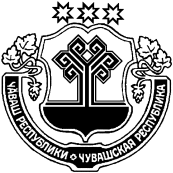 ЧУВАШСКАЯ РЕСПУБЛИКА МАРИИНСКО-ПОСАДСКИЙ РАЙОН АДМИНИСТРАЦИЯАКСАРИНСКОГО СЕЛЬСКОГОПОСЕЛЕНИЯПОСТАНОВЛЕНИЕ05.02.2021 № 2деревня АксариноГлава Аксаринского сельского поселения Мариинско-Посадского района А.А.Потемкина№п/пНаименование мероприятияСрок исполненияИсполнители1Совершенствование нормативно-правовой базы администрации Аксаринского сельского поселения Мариинско-Посадского района Чувашской Республики по вопросам муниципальной службы и противодействия коррупции. 2021-2023 г.г.Администрация Аксаринского сельского поселения, Отдел организационной работы, отдел юридической службы2Организация дополнительного профессионального образования муниципальных служащих, в должностные обязанности которых входят участие в противодействии коррупции, проведение антикоррупционной экспертизы муниципальных нормативных правовых актов и их проектов, осуществление муниципальных закупок.2021-2023 г.г.Администрация Аксаринского сельского поселения,Отдел организационной работы3Организация доведения до лиц, замещающих муниципальные должности, муниципальных служащих, положений законодательства Российской Федерации о противодействии коррупции, в том числе об ответственности за совершение коррупционных правонарушений.2021-2023 г.г.Администрация Аксаринского сельского поселения,Отдел организационной работы4Реализация лицами, замещающими муниципальные должности, муниципальными служащими обязанности: - уведомления представителя нанимателя о намерении выполнять иную оплачиваемую работу, если это не повлечет за собой конфликт интересов;- уведомления представителя нанимателя (лица, исполняющего обязанности представителя нанимателя) обо всех случаях обращения к ним каких-либо лиц в целях склонения их к совершению коррупционных правонарушений.2021-2023 г.г.Администрация Аксаринского сельского поселения,Отдел организационной работы5Реализация лицами, замещающими муниципальные должности, муниципальными служащими обязанности:- уведомления о личной заинтересованности при исполнении должностных обязанностей, которая приводит или может привести к конфликту интересов, принимать меры по предотвращению такого конфликта;- сообщения в случаях, установленных федеральными законами, о получении ими подарка в связи с их должностным положением или в связи с исполнением ими служебных обязанностей.2021-2023 г.г.Администрация Аксаринского сельского поселения,Отдел организационной работы, сектор бухгалтерского учета и отчетности6Просвещение муниципальных служащих по антикоррупционной тематике и методическое обеспечение профессиональной служебной деятельности муниципальных служащих.2021-2023 г.г.Администрация Аксаринского сельского поселения,Отдел организационной работы, отдел юридической службы7Оказание лицам, замещающими муниципальные должности, муниципальным служащим консультативной помощи по вопросам, связанным с применением законодательства Российской Федерации о противодействии коррупции, а также с подготовкой сообщений о фактах коррупции.2021-2023 г.г.Администрация Аксаринского сельского поселения,Отдел организационной работы, отдел юридической службы8Обеспечение своевременного представления лицами, замещающими муниципальные должности, муниципальными служащими сведений о доходах, расходах, об имуществе и обязательствах имущественного характера, а также членов их семей.2021-2023 г.г.Администрация Аксаринского сельского поселения9Проведение проверки:- достоверности и полноты сведений о доходах, об имуществе и обязательствах имущественного характера, представленных гражданами, претендующими на замещение муниципальных должностей;- достоверности и полноты сведений о доходах, расходах, об имуществе и обязательствах имущественного характера, представленных лицами, замещающими муниципальные должности, муниципальными служащими, а также достоверности и полноты иных сведений, представляемых указанными гражданами в соответствии с нормативными правовыми актами Российской Федерации и Чувашской Республики;- соблюдения лицами, замещающими муниципальные должности, муниципальными служащими запретов, ограничений и требований, установленных в целях противодействия коррупции;- соблюдения гражданами, замещавшими должности муниципальной службы, ограничений при заключении ими после увольнения с муниципальной службы трудового договора и (или) гражданско-правового договора в случаях, предусмотренных федеральными законами.По мере необходимостиАдминистрация Аксаринского сельского поселения,10Проведение антикоррупционной экспертизы муниципальных нормативных правовых актов Аксаринского сельского поселения Мариинско-Посадского района Чувашской Республики и их проектов.2021-2023 г.г.Администрация Аксаринского сельского поселения,Отдел юридической службы11Проведение независимой антикоррупционной экспертизы муниципальных нормативных правовых актов Аксаринского сельского поселения Мариинско-Посадского района Чувашской Республики и их проектов.2021-2023 г.г.Администрация Аксаринского сельского поселения,Отдел юридической службы12Взаимодействие с правоохранительными и иными федеральными государственными органами по вопросам противодействия коррупции.2021-2023 г.г.Администрация Аксаринского сельского поселения13Обеспечение эффективности бюджетных расходов при осуществлении закупок товаров, работ, услуг для обеспечения нужд Аксаринского сельского поселения Мариинско-Посадского района Чувашской Республики. 2021-2023 г.г.Администрация Аксаринского сельского поселения,Отдел юридической службы, отдел экономики и имущественных отношений, финансовый отдел, сектор бухгалтерского учета и отчетности14Повышение эффективности противодействия коррупции при осуществлении закупок товаров, работ, услуг для обеспечения муниципальных нужд, в том числе осуществление работы по недопущению возникновения конфликта интересов в данной сфере деятельности (проведение анализа аффилированных связей членов закупочных комиссий с участниками закупок).2021-2023 г.г.Администрация Аксаринского сельского поселения,Отдел юридической службы15Повышение эффективности противодействия коррупции при учете и использовании муниципального имущества, в том числе осуществление работы по недопущению возникновения конфликта интересов в данной сфере деятельности (проведение анализа аффилированных связей должностных лиц, участвующих в принятии решений о предоставлении муниципального имущества, с физическими и юридическими лицами – получателями имущества).2021-2023 г.г.Администрация Аксаринского сельского поселения,Отдел юридической службы, отдел экономики и имущественных отношений16Организация и проведение конкурсов на замещение вакантных должностей муниципальной службы. 2021-2023 г.г.Администрация Аксаринского сельского поселения,Отдел организационной работы17Проведение работы по антикоррупционному просвещению среди кандидатов на замещение вакантных должностей муниципальной службы. 2021-2023 г.г.Администрация Аксаринского сельского поселенияОтдел организационной работы, отдел юридической службы18Проведение работы по разъяснению муниципальным служащим, увольняющимся с муниципальной службы, необходимости соблюдения ограничений при заключении ими после увольнения с муниципальной службы трудового договора и (или) гражданско-правового договора в случаях, предусмотренных федеральными законами.2021-2023 г.г.Администрация Аксаринского сельского поселения,Отдел организационной работы19Размещение на официальном сайте администрации Аксаринского сельского поселения Мариинско-Посадского района:- актуальной информации о проводимой администрацией Аксаринского сельского поселения Мариинско-Посадского района Чувашской Республики работе по противодействию коррупции, в том числе материалов, раскрывающих содержание принятых мер по противодействию коррупции и достигнутые результаты; - сведений о вакантных должностях муниципальной службы в Аксаринском сельском поселении Мариинско-Посадского района Чувашской Республики;- информации о проведении конкурсов и результатах конкурсов на замещение вакантных должностей муниципальной службы в администрации Аксаринского сельского поселения Мариинско-Посадского района Чувашской Республики;- сведений о доходах, расходах, об имуществе и обязательствах имущественного характера лиц, замещающих муниципальные должности, а также членов их семей.2021-2023 г.г.Администрация Аксаринского сельского поселения,Отдел организационной работы, отдел юридической службы, отдел информатизации20Обновление на официальном сайте администрации Аксаринского сельского поселения Мариинско-Посадского района Чувашской Республики баннера «Противодействие коррупции», раздела по противодействию коррупции в администрации Аксаринского сельского поселения Мариинско-Посадского района Чувашской Республики.2021-2023 г.г.Администрация Аксаринского сельского поселения21Работа «Горячей линии» для приема обращений граждан Российской Федерации по фактам коррупции в Аксаринском сельском поселении Мариинско-Посадского района Чувашской Республики. 2021-2023 г.г.Администрация Аксаринского сельского поселения22Осуществлять контроль:- за соблюдением лицами, замещающими должности муниципальной службы, требований законодательства Российской Федерации о противодействии коррупции, касающихся предотвращения и урегулирования конфликта интересов, в том числе за привлечением таких лиц к ответственности в случае их несоблюдения;- за актуализацией сведений, содержащихся в анкетах, представляемых при назначении на муниципальные должности и поступлении на такую службу, об их родственниках и свойственниках в целях выявления возможного конфликта интересов2021-2023 г.г.Администрация Аксаринского сельского поселенияЧăваш Республикин Сěнтĕрвăрри районĕнчиШуршāл ял поселенийěн администрацийе4 № ЙЫШĂНУ Февраль уйåхěн 19 - мěшě 2021 ç.ШУРШĂЛ ялěЧувашская РеспубликаМариинско-Посадский районАдминистрацияШоршелского сельскогопоселенияПОСТАНОВЛЕНИЕ« 19» февраля 2021 г. № 4 село ШоршелыЧĂВАШ РЕСПУБЛИКИСĔнтĔрвĂрри РАЙОНĚАКСАРИН ПОСЕЛЕНИЙĚНЯЛ ХУТЛĂХĚ ЙЫШĂНУ2021.02.24 9 №Аксарин ялěЧУВАШСКАЯ РЕСПУБЛИКА МАРИИНСКО-ПОСАДСКИЙ РАЙОН АДМИНИСТРАЦИЯАКСАРИНСКОГО СЕЛЬСКОГОПОСЕЛЕНИЯПОСТАНОВЛЕНИЕ24.02.2021 № 9 деревня АксариноГлава Аксаринского сельского поселенияА.А.ПотемкинаЧĂВАШ РЕСПУБЛИКИСĔнтĔрвĂрри РАЙОНĚШУРШАЛ ПОСЕЛЕНИЙĚНДЕПУТАТСЕН ПУХĂВĚЙЫШĂНУ28. 01 . 2021 г. № С -1/1Шуршал ялěЧУВАШСКАЯ РЕСПУБЛИКАМАРИИНСКО-ПОСАДСКИЙ РАЙОНСОБРАНИЕ ДЕПУТАТОВШОРШЕЛСКОГО СЕЛЬСКОГОПОСЕЛЕНИЯРЕШЕНИЕ28. 01 . 2021 г. № С-1/1село ШоршелыЧĂВАШ РЕСПУБЛИКИСĔНТĔРВĂРРИ РАЙОНĚЧУВАШСКАЯ РЕСПУБЛИКА МАРИИНСКО-ПОСАДСКИЙ РАЙОН ЧĂНКАССИ ЯЛ ПОСЕЛЕНИЙĚН АДМИНИСТРАЦИЙĚЙЫШĂНУ «24» февраль 2021 №2Чǎнкасси ялěАДМИНИСТРАЦИЯКУГЕЕВСКОГО СЕЛЬСКОГО ПОСЕЛЕНИЯ ПОСТАНОВЛЕНИЕ «24» февраля 2021 №2деревня КугеевоОб утверждении Порядка определения цены земельных участков, находящихся в муниципальной собственности Кугеевского сельского поселения Мариинско-Посадского района Чувашской Республики при заключении договора купли-продажи земельного участка, без проведения торговОб утверждении Порядка определения цены земельных участков, находящихся в муниципальной собственности Кугеевского сельского поселения Мариинско-Посадского района Чувашской Республики при заключении договора купли-продажи земельного участка, без проведения торговОб утверждении Порядка определения цены земельных участков, находящихся в муниципальной собственности Кугеевского сельского поселения Мариинско-Посадского района Чувашской Республики при заключении договора купли-продажи земельного участка, без проведения торговЧĂВАШ РЕСПУБЛИКИСĚнтĚрвĂрри РАЙОНĚ ЧУВАШСКАЯ РЕСПУБЛИКА МАРИИНСКО-ПОСАДСКИЙ РАЙОН ОКТЯБРЬСКИ ПОСЕЛЕНИЙĚН ЯЛ ХУТЛĂХĚ ЙЫШĂНУ« 24 » февраля 2021 № 10 Октябрьски ялěАДМИНИСТРАЦИЯ ОКТЯБРЬСКОГО СЕЛЬСКОГОПОСЕЛЕНИЯ ПОСТАНОВЛЕНИЕ« 24 » февраля 2021 № 10 село ОктябрьскоеЧĂВАШ РЕСПУБЛИКИСĔнтĔрвĂрри РАЙОНĚАКСАРИН ПОСЕЛЕНИЙĚНДЕПУТАТСЕН ПУХĂВĚЙЫШĂНУ2021 02.24. 12/1 № Аксарин ялě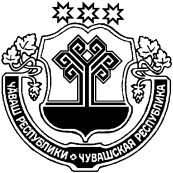 ЧУВАШСКАЯ РЕСПУБЛИКАМАРИИНСКО-ПОСАДСКИЙ РАЙОНСОБРАНИЕ ДЕПУТАТОВАКСАРИНСКОГО СЕЛЬСКОГОПОСЕЛЕНИЯРЕШЕНИЕ24.02.2021 № 12/1д. АксариноГодовой фонд оплаты труда без фонда материальной помощиМесячный фонд оплаты труда без материальной помощи (1/3)Плановый ФОТ за соответствующий период без суммы материальной помощи (2*Х)Кассовый расход по ФОТ за расчетный без суммы материальной помощиФонд премирования (3-4)Фактически начисленная заработная плата за расчетный период без учета показателей в примечании* Доля премии на 1 руб. факт. Начисления за расчетный период заработной платы (5-6)Сумма премии причитающащая работнику12345678ЧĂВАШ РЕСПУБЛИКИСĔНТĔРВĂРРИ РАЙОНĚЧУВАШСКАЯ РЕСПУБЛИКАМАРИИНСКО-ПОСАДСКИЙ РАЙОНОКТЯБРЬСКИ ПОСЕЛЕНИЙĚН ДЕПУТАТСЕН ПУХĂВĚ ЙЫШĂНУ« 25 » февраля 2021 № С–10/1 Октябрьски салиСОБРАНИЕ ДЕПУТАТОВОКТЯБРЬСКОГО СЕЛЬСКОГО ПОСЕЛЕНИЯРЕШЕНИЕ « 25 » февраля 2021 № С–10/1село ОктябрьскоеОб утверждении Порядка определения цены земельных участков, находящихся в муниципальной собственности Октябрьского сельского поселения Мариинско-Посадского района Чувашской Республики при заключении договора купли-продажи земельного участка, без проведения торговОб утверждении Порядка определения цены земельных участков, находящихся в муниципальной собственности Октябрьского сельского поселения Мариинско-Посадского района Чувашской Республики при заключении договора купли-продажи земельного участка, без проведения торговОб утверждении Порядка определения цены земельных участков, находящихся в муниципальной собственности Октябрьского сельского поселения Мариинско-Посадского района Чувашской Республики при заключении договора купли-продажи земельного участка, без проведения торговЧĂВАШ РЕСПУБЛИКИСĔНТĔРВĂРРИ РАЙОНĚЧУВАШСКАЯ РЕСПУБЛИКАМАРИИНСКО-ПОСАДСКИЙ РАЙОНОКТЯБРЬСКИ ПОСЕЛЕНИЙĚН ДЕПУТАТСЕН ПУХĂВĚ ЙЫШĂНУ« 25 » февраля 2021 № С–10/2 Октябрьски салиСОБРАНИЕ ДЕПУТАТОВОКТЯБРЬСКОГО СЕЛЬСКОГО ПОСЕЛЕНИЯРЕШЕНИЕ « 25 » февраля 2021 № С–10/2село ОктябрьскоеОб отмене решения Собрания депутатов Октябрьского сельского поселения Мариинско – Посадского района Чувашской Республики от 13.01.2021 № С-8/4Об отмене решения Собрания депутатов Октябрьского сельского поселения Мариинско – Посадского района Чувашской Республики от 13.01.2021 № С-8/4Об отмене решения Собрания депутатов Октябрьского сельского поселения Мариинско – Посадского района Чувашской Республики от 13.01.2021 № С-8/4 ЧĂВАШ РЕСПУБЛИКИСĔНТĔРВĂРРИ РАЙОНĚЧУВАШСКАЯ РЕСПУБЛИКАМАРИИНСКО-ПОСАДСКИЙ РАЙОНОКТЯБРЬСКИ ПОСЕЛЕНИЙĚН ДЕПУТАТСЕН ПУХĂВĚ ЙЫШĂНУ« 25 » февраля 2021 № С–10/3 Октябрьски салиСОБРАНИЕ ДЕПУТАТОВОКТЯБРЬСКОГО СЕЛЬСКОГО ПОСЕЛЕНИЯРЕШЕНИЕ « 25 » февраля 2021 № С–10/3село ОктябрьскоеОб отмене решения Собрания депутатов Октябрьского сельского поселения Мариинско – Посадского района Чувашской Республики от 13.01.2021 № С-8/3Об отмене решения Собрания депутатов Октябрьского сельского поселения Мариинско – Посадского района Чувашской Республики от 13.01.2021 № С-8/3Об отмене решения Собрания депутатов Октябрьского сельского поселения Мариинско – Посадского района Чувашской Республики от 13.01.2021 № С-8/3ЧĂВАШ РЕСПУБЛИКИСĔНТĔРВĂРРИ РАЙОНĚЧУВАШСКАЯ РЕСПУБЛИКАМАРИИНСКО-ПОСАДСКИЙ РАЙОНОКТЯБРЬСКИ ПОСЕЛЕНИЙĚН ДЕПУТАТСЕН ПУХĂВĚ ЙЫШĂНУ« 25 » февраля 2021 № С–10/4 Октябрьски салиСОБРАНИЕ ДЕПУТАТОВОКТЯБРЬСКОГО СЕЛЬСКОГО ПОСЕЛЕНИЯРЕШЕНИЕ « 25 » февраля 2021 № С–10/4село ОктябрьскоеОб отмене решения Собрания депутатов Октябрьского сельского поселения Мариинско – Посадского района Чувашской Республики от 13.01.2021 № С-8/5Об отмене решения Собрания депутатов Октябрьского сельского поселения Мариинско – Посадского района Чувашской Республики от 13.01.2021 № С-8/5Об отмене решения Собрания депутатов Октябрьского сельского поселения Мариинско – Посадского района Чувашской Республики от 13.01.2021 № С-8/5ЧĂВАШ РЕСПУБЛИКИСĔНТĔРВĂРРИ РАЙОНĚЧУВАШСКАЯ РЕСПУБЛИКАМАРИИНСКО-ПОСАДСКИЙ РАЙОНОКТЯБРЬСКИ ПОСЕЛЕНИЙĚН ДЕПУТАТСЕН ПУХĂВĚ ЙЫШĂНУ« 25 » февраля 2021 № С–10/5 Октябрьски салиСОБРАНИЕ ДЕПУТАТОВОКТЯБРЬСКОГО СЕЛЬСКОГО ПОСЕЛЕНИЯРЕШЕНИЕ « 25 » февраля 2021 № С–10/5село ОктябрьскоеО внесении изменений в решение Собрания депутатов Октябрьского сельского поселения Мариинско – Посадского района Чувашской Республики от 24.12.2020 № С-7/5 «Об установлении размеров платы на услуги жилья для населения муниципального жилого фонда Октябрьского сельского поселения Мариинско-Посадского района на 2021 год»О внесении изменений в решение Собрания депутатов Октябрьского сельского поселения Мариинско – Посадского района Чувашской Республики от 24.12.2020 № С-7/5 «Об установлении размеров платы на услуги жилья для населения муниципального жилого фонда Октябрьского сельского поселения Мариинско-Посадского района на 2021 год»О внесении изменений в решение Собрания депутатов Октябрьского сельского поселения Мариинско – Посадского района Чувашской Республики от 24.12.2020 № С-7/5 «Об установлении размеров платы на услуги жилья для населения муниципального жилого фонда Октябрьского сельского поселения Мариинско-Посадского района на 2021 год»ЧĂВАШ РЕСПУБЛИКИСĔНТĔРВĂРРИ РАЙОНĚЧУВАШСКАЯ РЕСПУБЛИКАМАРИИНСКО-ПОСАДСКИЙ РАЙОНОКТЯБРЬСКИ ПОСЕЛЕНИЙĚН ДЕПУТАТСЕН ПУХĂВĚ ЙЫШĂНУ« 25 » февраля 2021 № С–10/6 Октябрьски салиСОБРАНИЕ ДЕПУТАТОВОКТЯБРЬСКОГО СЕЛЬСКОГО ПОСЕЛЕНИЯРЕШЕНИЕ « 25 » февраля 2021 № С–10/6село Октябрьское 19.02.2021№ 2/6О дополнительном зачислении в резерв составов участковых избирательных комиссий Мариинско-Посадского района ПредседательН.В.ДавыдоваСекретарь С.Ю.КрасноваЧĂВАШ РЕСПУБЛИКИСентерварри РАЙОНĚ ЧУВАШСКАЯ РЕСПУБЛИКА МАРИИНСКО-ПОСАДСКИЙ РАЙОН ПРИВОЛЖСКИ ЯЛ ПОСЕЛЕНИЙĚН  АДМИНИСТРАЦИЙĚ ЙЫШĂНУ «18» февраля 2021ç. №4 Нерядово ялě АДМИНИСТРАЦИЯПРИВОЛЖСКОГО СЕЛЬСКОГОПОСЕЛЕНИЯ ПОСТАНОВЛЕНИЕ «18» февраля 2021 г. №4 деревня Нерядово Чернов Э.В.глава администрации Приволжского сельского поселения, председатель Совета профилактикиГорбунькова О.В.специалист-эксперт администрации Приволжского сельского поселения, заместитель председателя Совета профилактикиНикитина С.П. главный специалист-эксперт администрации Приволжского сельского поселения, секретарь Совета по профилактике Захарова А.А.заведующая Дубовским ЦСДК МАУК «ЦКС Мариинско-Посадского района», член Совета профилактики (по согласованию)Великанова И.П.член народной дружины Приволжского сельского поселения (по согласованию)Кулаков В.А игумен, настоятель церкви «Спаса Преображения Господня» с.Кушниково (по согласованию)Демьянов Б.М.депутат Приволжского сельского поселения по избирательному округу № 1(по согласованию)участковый уполномоченный полиции ОУУП и ПДН ОМВД России по Мариинско-Посадскому району (по согласованию)участковый уполномоченный полиции ОУУП и ПДН ОМВД России по Мариинско-Посадскому району (по согласованию)ЧĂВАШ РЕСПУБЛИКИСĔнтĔрвĂрри РАЙОНĚПРИВОЛЖСКИ ЯЛ ПОСЕЛЕНИЙĚН  АДМИНИСТРАЦИЙĚ ЙЫШĂНУ «24 » февраля 2021ç. № 5Нерядово ялě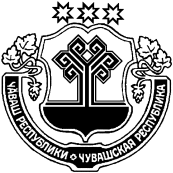 ЧУВАШСКАЯ РЕСПУБЛИКА
МАРИИНСКО-ПОСАДСКИЙ РАЙОН АДМИНИСТРАЦИЯПРИВОЛЖСКОГО СЕЛЬСКОГОПОСЕЛЕНИЯ ПОСТАНОВЛЕНИЕ «24 » февраля 2021г. № 5деревня НерядовоНаименование программы Муниципальная программа «Профилактика терроризма и экстремизма, а также минимизация и (или) ликвидация последствий проявления терроризма и экстремизма на территории Приволжского сельского поселения Мариинско-Посадского района Чувашской Республики на 2021-2025 годы»Основание для разработкипрограммы- Федеральный закон от 6 марта 2006 года №35-ФЗ «О противодействии терроризму»;- Указ Президента Российской Федерации от 15.02.2006 г. № 116 «О мерах по противодействию терроризму»;- Федеральный закон от 25 июля 2002 года N 114-ФЗ "О противодействии экстремистской деятельности";- Федеральный закон от 06 октября 2003 года №131-ФЗ «Об общих принципах организации местного самоуправления в Российской Федерации»;- Закон Чувашской Республики «Об организации местного самоуправления в Чувашской Республике».Заказчик программы Администрация Приволжского сельского поселенияРазработчик программыАдминистрация Приволжского сельского поселенияЦели и задачи программыЦели программы:- реализация государственной политики в области профилактики терроризма и экстремизма;- совершенствование системы профилактических мер антитеррористической направленности;- предупреждение террористических и экстремистских проявлений на территории поселения;- повышение антитеррористической защищенности потенциально опасных объектов, мест массового пребывания людей и объектов жизнеобеспечения населенияОсновные задачи программы:- усиление антитеррористической защищенности объектов социальной сферы;- проведение воспитательной, пропагандистской работы с населением поселения, направленной на предупреждение террористической и экстремисткой деятельности, повышение бдительности;-повышение уровня межведомственного взаимопонимания по профилактике терроризма и экстремизма.Сроки реализациипрограммы2021-2025 годыОжидаемые результаты отреализации программыСоздание системы технической защиты объектов с массовым пребыванием граждан, в том числе повышение уровня антитеррористической защищенности объектов мест массового пребывания граждан. Повышение информированности населения о принимаемых администрацией Приволжского сельского поселения Мариинско-Посадского района о мерах антитеррористического характера и правилах поведения в случае угрозы возникновения террористического акта, создание условий для профилактики правонарушений экстремистской направленности.Источник финансированияФинансирование осуществляется за счет средств местного бюджета№п/пНаименование мероприятияИсполнителиСрок исполненияОбъем финансирова-ния (руб.)12345I. Информационно-пропагандистское противодействие терроризму и экстремизмуI. Информационно-пропагандистское противодействие терроризму и экстремизмуI. Информационно-пропагандистское противодействие терроризму и экстремизмуI. Информационно-пропагандистское противодействие терроризму и экстремизмуI. Информационно-пропагандистское противодействие терроризму и экстремизму1Проведение «круглых сто-лов» в МБОУ «Приволжская ООШ»; Директор школы (по согласованию)Ежегодно Бюджет поселения с внесением изменений в бюджет2Информирование населения о профилактике терроризма и экстремизмаГлава Приволжского сельского поселенияЕжегодно Бюджет поселения с внесением изменений в бюджет3Проведение лекций и бесед МБОУ «Приволжская ООШ», в Астакасинской сельской библиотеке, в Дубовском и в Кушниковском домах культуры, в Тинсаринском сельском клубе, сходах граждан направленных на профилактику проявлений терроризма и экстремизма, преступлений против личности, общества, государстваДиректор школы, (по согласованию) работники культуры (по согласованию)специалисты администрации Приволжского сельского поселенияЕжегодно Бюджет поселения с внесением изменений в бюджет4Распространение памяток,листовок среди населения,обеспечение наглядной агитацией в учреждениях социальной сферы Работники культуры, (по согласованию)специалисты администрации Приволжского сельского поселенияЕжеквартально Бюджет поселения с внесением изменений в бюджет5Проведение рейдов по обеспечению правопорядка ипрофилактики в местахмассового отдыхаГлава Приволжского сельского поселенияПостоянно, в период проведения мероприятияБюджет поселения с внесением изменений в бюджет6Разработка плана профилактических мер, направленных на предупреждение экстремистской деятельности, в том числе на выявление и последующее устранение причин и условий, способствующих осуществлению экстремистской деятельности на территории Приволжского сельского поселения.специалисты администрации Приволжского сельского поселенияЕжегодноБюджет поселения с внесением изменений в бюджетII. Организационно-технические мероприятияII. Организационно-технические мероприятияII. Организационно-технические мероприятияII. Организационно-технические мероприятияII. Организационно-технические мероприятия1Проведение учебных тренировок с персоналом учреждений культуры и с населением по вопросам предупреждениятеррористических актов и правилам поведения при их возникновенииГлава Приволжского сельского поселения, директор Дубовского ЦСДК (по согласованию)ЕжегодноБюджет поселения с внесением изменений в бюджет2Проведение комплексныхобследований потенциально опасных объектов, соцкультбыта, пустующихдомов на территории сельского поселенияГлава Приволжского сельского поселенияЕжеквартальноБюджет поселения с внесением изменений в бюджет3Проведение социологических опросов среди населения на предмет выявления и обнаружения степени распространения экстремистских идей и настроений.специалисты администрации Приволжского сельского поселенияЕжегодноБюджет поселения с внесением изменений в бюджетЧĂВАШ РЕСПУБЛИКИСĔнтĔрвĂрри РАЙОНĚХУРАКАССИ ПОСЕЛЕНИЙĚНЯЛ ХУТЛĂХĚЙЫШĂНУ24 нарӑс 2021 ҫ № 9Хуракасси ялĕ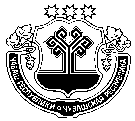 ЧУВАШСКАЯ РЕСПУБЛИКАМАРИИНСКО-ПОСАДСКИЙ РАЙОНАДМИНИСТРАЦИЯЭЛЬБАРУСОВСКОГО СЕЛЬСКОГО ПОСЕЛЕНИЯПОСТАНОВЛЕНИЕ24 февраля 2021 № 9деревня ЭльбарусовоОб утверждении порядка определения цены земельных участков, находящихся в муниципальной собственности Эльбарусовского сельского поселения Мариинско-Посадского района Чувашской Республики при заключении договора купли-продажи земельного участка, без проведения торговОб утверждении порядка определения цены земельных участков, находящихся в муниципальной собственности Эльбарусовского сельского поселения Мариинско-Посадского района Чувашской Республики при заключении договора купли-продажи земельного участка, без проведения торговОб утверждении порядка определения цены земельных участков, находящихся в муниципальной собственности Эльбарусовского сельского поселения Мариинско-Посадского района Чувашской Республики при заключении договора купли-продажи земельного участка, без проведения торгов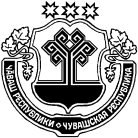 Чăваш Республикин СěнтĕрвăррирайонĕнчиШуршāл ял поселенийěнадминистрацийё № 5 ЙЫШĂНУ Февраль уйахён 24 - мěшě, 2021 ç.ШУРШĂЛ ялěЧувашская РеспубликаМариинско-Посадский районАдминистрацияШоршелского сельскогопоселенияПОСТАНОВЛЕНИЕ«24» февраля 2021 г. № 5село ШоршелыПолное наименование организацииАдминистрация Шоршелского сельского поселения Мариинско-Посадского района Чувашской РеспубликиОснование для разработки программыФедеральный закон от 23.11.2009 № 261-ФЗ «Об энергосбережении и о повышении энергетической эффективности, и о внесении изменений в отдельные законодательные акты Российской Федерации»;Приказ Минэнерго России от 30.06.2014 № 398 «Об утверждении требований к форме программ в области энергосбережения и повышения энергетической эффективности организаций с участием государства и муниципального образования, организаций, осуществляющих регулируемые виды деятельности, и отчетности о ходе их реализации»;Приказ Минэнерго России от 30.06.2014 № 399 «Об утверждении методики расчета значений целевых показателей в области энергосбережения и повышения энергетической эффективности, в том числе в сопоставимых условиях»;Приказ Минэкономразвития России от 17.02.2010 № 61 «Об утверждении примерного перечня мероприятий в области энергосбережения и повышения энергетической эффективности, который может быть использован в целях разработки региональных, муниципальных программ в области энергосбережения и повышения энергетической эффективности».Полное наименование исполнителей и (или) соисполнителей программыАдминистрация Шоршелского сельского поселения Мариинско-Посадского района Чувашской РеспубликиПолное наименование разработчиков программыОбщество с ограниченной ответственностью «ИННОТЕП»Цели программыснижение потребления топливно-энергетических ресурсов и холодной воды;снижение потерь топливно-энергетических ресурсов и холодной воды;эффективное и рациональное использование топливно- энергетических ресурсов и холодной воды.Задачи программыРазработка и реализация организационных и технических мероприятий, обеспечивающих устойчивое снижение потребления и потерь топливно-энергетических ресурсов и холодной воды при сохранении устойчивого функционирования организации.Целевые показатели программыудельное потребление электрической энергии в расчете на1 м² общей площади;удельное потребление тепловой энергии в расчете на1 м² отапливаемой площади.Сроки реализации программы2021–2023 гг.Источники и объемы финансового обеспечения реализации программыБюджетные средства в размере 380,0 тыс. руб.;в том числе: 2021 год - 15,0 тыс. руб.;2022 год - 235,0 тыс. руб.;2023 год - 130,0 тыс. руб.Источники и объемы финансового обеспечения реализации программыВнебюджетные средства в размере 0,0 тыс. руб.; в том числе: 2021 год - 0,0 тыс. руб.;2022 год - 0,0 тыс. руб.;2023 год - 0,0 тыс. руб.Планируемые результаты реализации программыСнижение потребления и потерь 340 кВт*ч электрической энергии в размере - за 3 годаПланируемые результаты реализации программыСнижение потребления и потерь 3,41 Гкал тепловой энергии в размере - за 3 годаПланируемые результаты реализации программыСнижение денежных расходов на 2,95 тыс. руб. электрическую энергию в размере - за 3 годаПланируемые результаты реализации программыСнижение денежных расходов на 5,22 тыс. руб. тепловую энергию в размере - за 3 годаНаименование здания и/или помещенияОбщие сведенияОбщие сведенияОбщие сведенияОбщие сведенияОбщие сведенияОбщие сведенияНаименование здания и/или помещенияФактический адресГод построй киЭтаж ностьОтапли ваемая площадь, м²Числен ность сотруд никовЧислен ность посети телейЗдание администрацииЧувашская Республика, Мариинско-Посадский район, с. Шоршелы,ул. 30 лет Победы, д. 1819682209,030100№ п/пНаименование топливно- энергетического ресурсаЕдиницаизмеренияПотреблениеПотреблениеСредне взвешенный тариф, тыс. руб.Доля затрат на оплату энерго ресурсов, %№ п/пНаименование топливно- энергетического ресурсаЕдиницаизмеренияв натуральном выражениив стоимостном выражении, тыс. руб.Средне взвешенный тариф, тыс. руб.Доля затрат на оплату энерго ресурсов, %12345671Электрическая энергиякВт*ч565049,1290,0087055,02ТепловаяэнергияГкал26,2140,1301,5311045,03Горячая водам³4Холодная водам³5Природный газм³6Жидкое топливот7Твердое топливот8Моторноетопливол9Всего--89,259-100ЭлектроприборПотребление электрической энергии за час, Вт*чПотребление электрической энергии за год, кВт*чЭлектрический чайник4-627-40Микроволновая печь640Телевизор ЖК11-1674-108Телевизор LED1-27-13Выключенный компьютер1-37-20Монитор ЖК17Зарядка выключенного ноутбука15101Зарядка включенного ноутбука20-30135-203Зарядка телефона2-313-20МатериалСопротивление теплопередаче, (м²*°C/Вт)Теплопроводность, Вт/м²*°CСтена Tecolit 380 мм5,10,22-0,19Стена из пенобетона 400 мм3,050,25Стена из SIP 140 мм3,680,27Стена из клееного бруса 380 мм2,110,47Стена из силикатного кирпича 380 см1,440,7№ п/пНаименование мероприятияСберегаемый энергоресурсГод реализацииОрганизационные мероприятияОрганизационные мероприятияОрганизационные мероприятияОрганизационные мероприятия1Обучение ответственного за реализацию мероприятий программы энергосбережения и повышенияэнергетической эффективностиЭлектрическая энергия, тепловая энергия, горячая и холодная вода20212Отчет о реализации мероприятий программы энергосбережения и повышенияэнергетической эффективностиЭлектрическая энергия, тепловая энергия,горячая и холодная вода2021-20233Сверка данных журнала учета топливно-энергетических ресурсови холодной воды со счетами поставщиковЭлектрическая энергия,тепловая энергия, горячая и холодная вода2021-20234Создание комплекта материалов для инструктажа и наглядной агитации по энергосбережениюи повышению энергетической эффективностиЭлектрическая энергия, тепловая энергия, горячая и холодная вода20215Инструктаж персонала и посетителей по энергосбережению и повышениюэнергетической эффективностиЭлектрическая энергия, тепловая энергия,горячая и холодная вода2021-20236Установка средств наглядной агитациипо энергосбережению и повышению энергетической эффективностиЭлектрическая энергия,тепловая энергия, горячая и холодная вода20217Введение и контроль графика и режимов работысистемы отопленияТепловая энергия2021-20238Освобождение приборов отопления от декоративныхограждений, штор, близко стоящей мебелиТепловая энергия20219Балансировка стояков системы отопленияТепловая энергия2021-202310Своевременное включение и выключениесветильниковЭлектрическая энергия2021-202311Отключение электроприборов от розеткив конце рабочего дняЭлектрическая энергия2021-202312Запрет на использование и подзарядкуличных бытовых приборовЭлектрическая энергия2021-202313Регулярная очистка светильниковот пыли и отложенийЭлектрическая энергия2021-202314Рациональное и эффективное потреблениегорячей водыГорячая вода15Рациональное и эффективное потреблениехолодной водыХолодная вода№ п/пНаименование мероприятия программыСберегаемый энергоресурсГод реализацииТехнические мероприятияТехнические мероприятияТехнические мероприятияТехнические мероприятия16Проведение гидропневматической промывкисистемы отопленияТепловая энергия202117Проведение химической очисткисистемы отопленияТепловая энергия18Установка термостатических вентилейна отопительные приборыТепловая энергия19Установка теплоотражателейза отопительными приборамиТепловая энергия202120Восстановление теплоизоляциитранзитных труб отопленияТепловая энергия21Обработка труб отопления, наружных стен и подвалаздания теплоизоляционной краскойТепловая энергия22Утепление фасада,подвальных и чердачных помещенийТепловая энергия23Герметизация межпанельных стыков наружных стенТепловая энергия24Замена наружных дверных блоков,установка доводчиковТепловая энергия202225Замена окон деревянных двустворчатыхна пластиковые многокамерныеТепловая энергия202226Установка низкоэмиссионной пленкина оконные блокиТепловая энергия27Установка микропроветривателей в оконные рамывместо открывания створокТепловая энергия28Замена светильников с лампами накаливанияи люминесцентными лампами на светодиодныеЭлектрическая энергия29Замена электропроводки, щитовых и ВРУЭлектрическая энергия202330Установка датчиков движения и шумав систему внутреннего освещенияЭлектрическая энергия31Установка таймера светав систему наружного освещенияЭлектрическая энергия202332Замена выключателей освещения на диммерыЭлектрическая энергия33Замена смесителей вентильных на рычажные(горячая вода)Горячая вода34Установка аэраторов на излив смесителей(горячая вода)Горячая вода35Замена смесителей вентильных на рычажные(холодная вода)Холодная вода36Установка аэраторов на излив смесителей(холодная вода)Холодная вода37Установка двухрежимных смывных бачковХолодная вода383940№ п/пНаименование показателя программыЕдиница изме ренияПлановые значения целевых показателей программыПлановые значения целевых показателей программыПлановые значения целевых показателей программыПлановые значения целевых показателей программы№ п/пНаименование показателя программыЕдиница изме рения2019 г.2021 г.2022 г.2023 г.12345671Потребление электрической энергиикВт*ч56505577552453102Потребление тепловой энергииГкал26,2125,4423,0222,803Потребление горячей водым³4Потребление холодной водым³5Потребление природного газам³6Удельное потребление электрической энергии в расчете на 1 м² общей площадикВт*ч/м²27,0326,6826,4325,417Удельное потребление тепловой энергии в расчете на 1 м² отапливаемой площадиГкал/м²0,130,120,110,118Удельное потребление горячей воды в расчете на 1 человека (сотрудники и посетители)м³/чел.9Удельное потребление холодной воды в расчете на 1 человека (сотрудники и посетители)м³/чел.10Удельное потребление природного газа в расчете на 1 м² отапливаемой площадим³/м²11Показатель снижения потребленияэлектрической энергии%-1,30,93,812Показатель снижения потреблениятепловой энергии%-3,09,20,813Показатель снижения потреблениягорячей воды%-14Показатель снижения потребленияхолодной воды%-15Показатель снижения потребленияприродного газа%-№ п/пНаименование мероприятия программы2021 г.2021 г.2021 г.2021 г.2021 г.№ п/пНаименование мероприятия программыФинансовое обеспечение реализации мероприятийФинансовое обеспечение реализации мероприятийЭкономия топливно- энергетических ресурсовЭкономия топливно- энергетических ресурсовЭкономия топливно- энергетических ресурсов№ п/пНаименование мероприятия программыФинансовое обеспечение реализации мероприятийФинансовое обеспечение реализации мероприятийв натуральном выражениив натуральном выражениив стои мостном выраже нии, тыс. руб.№ п/пНаименование мероприятия программыисточникобъем, тыс. руб.кол-воед. изм.в стои мостном выраже нии, тыс. руб.1234567Организационные мероприятияОрганизационные мероприятияОрганизационные мероприятияОрганизационные мероприятияОрганизационные мероприятияОрганизационные мероприятияОрганизационные мероприятия1Обучение ответственного за реализацию мероприятий программы энергосбережения и повышения энергетической эффективности-----2Отчет о реализации мероприятий программы энергосбережения и повышения энергетическойэффективности-----3Сверка данных журнала учета топливно-энергетических ресурсов и холодной воды со счетами поставщиков-----4Создание комплекта материалов для инструктажа и наглядной агитации по энергосбережению и повышениюэнергетической эффективности-----5Инструктаж персонала и посетителей по энергосбережению и повышениюэнергетической эффективности-----6Установка средств наглядной агитации по энергосбережению и повышениюэнергетической эффективности-----7Введение и контроль графика и режимовработы системы отопления-0,00,26Гкал0,48Освобождение приборов отопления от декоративных ограждений, штор, близкостоящей мебели-0,00,01Гкал0,09Балансировка стояков системы отопления-0,00,01Гкал0,010Своевременное включение и выключениесветильников-0,037кВт*ч0,311Отключение электроприборов от розетки вконце рабочего дня-0,019кВт*ч0,212Запрет на использование и подзарядку личныхбытовых приборов-0,014кВт*ч0,113Регулярная очистка светильников от пыли иотложений-0,03кВт*ч0,014Рациональное и эффективное потреблениегорячей воды-м³15Рациональное и эффективное потреблениехолодной воды-м³№ п/пНаименование мероприятия программы2021 г.2021 г.2021 г.2021 г.2021 г.№ п/пНаименование мероприятия программыФинансовое обеспечение реализации мероприятийФинансовое обеспечение реализации мероприятийЭкономия топливно- энергетических ресурсовЭкономия топливно- энергетических ресурсовЭкономия топливно- энергетических ресурсов№ п/пНаименование мероприятия программыФинансовое обеспечение реализации мероприятийФинансовое обеспечение реализации мероприятийв натуральном выражениив натуральном выражениив стои мостном выраже нии, тыс. руб.№ п/пНаименование мероприятия программыисточникобъем, тыс. руб.кол-воед. изм.в стои мостном выраже нии, тыс. руб.1234567Технические мероприятияТехнические мероприятияТехнические мероприятияТехнические мероприятияТехнические мероприятияТехнические мероприятияТехнические мероприятия16Проведение гидропневматической промывкисистемы отоплениямес. бюджет8,00,10Гкал0,217Проведение химической очистки системыотопленияГкал18Установка термостатических вентилей наотопительные приборыГкал19Установка теплоотражателей за отопительнымиприборамимес. бюджет7,00,39Гкал0,620Восстановление теплоизоляции транзитныхтруб отопленияГкал21Обработка труб отопления, наружных стен и подвала здания теплоизоляционной краскойГкал22Утепление фасада, подвальных и чердачныхпомещенийГкал23Герметизация межпанельных стыков наружныхстенГкал24Замена наружных дверных блоков, установкадоводчиковГкал25Замена окон деревянных двустворчатых напластиковые многокамерныеГкал26Установка низкоэмиссионной пленки наоконные блокиГкал27Установка микропроветривателей в оконныерамы вместо открывания створокГкал28Замена светильников с лампами накаливания и люминесцентными лампами на светодиодныекВт*ч29Замена электропроводки, щитовых и ВРУкВт*ч30Установка датчиков движения и шума в системувнутреннего освещениякВт*ч31Установка таймера света в систему наружногоосвещениякВт*ч32Замена выключателей освещения на диммерыкВт*ч33Замена смесителей вентильных на рычажные(горячая вода)м³34Установка аэраторов на излив смесителей(горячая вода)м³35Замена смесителей вентильных на рычажные(холодная вода)м³36Установка аэраторов на излив смесителей(холодная вода)м³37Установка двухрежимных смывных бачковм³383940№ п/пНаименование мероприятия программы2022 г.2022 г.2022 г.2022 г.2022 г.№ п/пНаименование мероприятия программыФинансовое обеспечение реализации мероприятийФинансовое обеспечение реализации мероприятийЭкономия топливно- энергетических ресурсовЭкономия топливно- энергетических ресурсовЭкономия топливно- энергетических ресурсов№ п/пНаименование мероприятия программыФинансовое обеспечение реализации мероприятийФинансовое обеспечение реализации мероприятийв натуральном выражениив натуральном выражениив стои мостном выраже нии, тыс. руб.№ п/пНаименование мероприятия программыисточникобъем, тыс. руб.кол-воед. изм.в стои мостном выраже нии, тыс. руб.1289101112Организационные мероприятияОрганизационные мероприятияОрганизационные мероприятияОрганизационные мероприятияОрганизационные мероприятияОрганизационные мероприятияОрганизационные мероприятия1Обучение ответственного за реализацию мероприятий программы энергосбережения и повышения энергетической эффективности-----2Отчет о реализации мероприятий программы энергосбережения и повышения энергетическойэффективности-----3Сверка данных журнала учета топливно-энергетических ресурсов и холодной воды со счетами поставщиков-----4Создание комплекта материалов для инструктажа и наглядной агитации по энергосбережению и повышениюэнергетической эффективности-----5Инструктаж персонала и посетителей по энергосбережению и повышениюэнергетической эффективности-----6Установка средств наглядной агитации по энергосбережению и повышениюэнергетической эффективности-----7Введение и контроль графика и режимовработы системы отопления-0,00,23Гкал0,48Освобождение приборов отопления от декоративных ограждений, штор, близкостоящей мебели-Гкал9Балансировка стояков системы отопления-0,00,01Гкал0,010Своевременное включение и выключениесветильников-0,026кВт*ч0,211Отключение электроприборов от розетки вконце рабочего дня-0,013кВт*ч0,112Запрет на использование и подзарядку личныхбытовых приборов-0,011кВт*ч0,113Регулярная очистка светильников от пыли иотложений-0,03кВт*ч0,014Рациональное и эффективное потреблениегорячей воды-м³15Рациональное и эффективное потреблениехолодной воды-м³№ п/пНаименование мероприятия программы2022 г.2022 г.2022 г.2022 г.2022 г.№ п/пНаименование мероприятия программыФинансовое обеспечение реализации мероприятийФинансовое обеспечение реализации мероприятийЭкономия топливно- энергетических ресурсовЭкономия топливно- энергетических ресурсовЭкономия топливно- энергетических ресурсов№ п/пНаименование мероприятия программыФинансовое обеспечение реализации мероприятийФинансовое обеспечение реализации мероприятийв натуральном выражениив натуральном выражениив стои мостном выраже нии, тыс. руб.№ п/пНаименование мероприятия программыисточникобъем, тыс. руб.кол-воед. изм.в стои мостном выраже нии, тыс. руб.134567Технические мероприятияТехнические мероприятияТехнические мероприятияТехнические мероприятияТехнические мероприятияТехнические мероприятияТехнические мероприятия16Проведение гидропневматической промывкисистемы отопленияГкал17Проведение химической очистки системыотопленияГкал18Установка термостатических вентилей наотопительные приборыГкал19Установка теплоотражателей за отопительнымиприборамиГкал20Восстановление теплоизоляции транзитныхтруб отопленияГкал21Обработка труб отопления, наружных стен и подвала здания теплоизоляционной краскойГкал22Утепление фасада, подвальных и чердачныхпомещенийГкал23Герметизация межпанельных стыков наружныхстенГкал24Замена наружных дверных блоков, установкадоводчиковмес. бюджет55,00,69Гкал1,125Замена окон деревянных двустворчатых напластиковые многокамерныемес. бюджет180,01,48Гкал2,326Установка низкоэмиссионной пленки наоконные блокиГкал27Установка микропроветривателей в оконныерамы вместо открывания створокГкал28Замена светильников с лампами накаливания и люминесцентными лампами на светодиодныекВт*ч29Замена электропроводки, щитовых и ВРУкВт*ч30Установка датчиков движения и шума в системувнутреннего освещениякВт*ч31Установка таймера света в систему наружногоосвещениякВт*ч32Замена выключателей освещения на диммерыкВт*ч33Замена смесителей вентильных на рычажные(горячая вода)м³34Установка аэраторов на излив смесителей(горячая вода)м³35Замена смесителей вентильных на рычажные(холодная вода)м³36Установка аэраторов на излив смесителей(холодная вода)м³37Установка двухрежимных смывных бачковм³383940№ п/пНаименование мероприятия программы2023 г.2023 г.2023 г.2023 г.2023 г.№ п/пНаименование мероприятия программыФинансовое обеспечение реализации мероприятийФинансовое обеспечение реализации мероприятийЭкономия топливно- энергетических ресурсовЭкономия топливно- энергетических ресурсовЭкономия топливно- энергетических ресурсов№ п/пНаименование мероприятия программыФинансовое обеспечение реализации мероприятийФинансовое обеспечение реализации мероприятийв натуральном выражениив натуральном выражениив стои мостном выраже нии, тыс. руб.№ п/пНаименование мероприятия программыисточникобъем, тыс. руб.кол-воед. изм.в стои мостном выраже нии, тыс. руб.121314151617Организационные мероприятияОрганизационные мероприятияОрганизационные мероприятияОрганизационные мероприятияОрганизационные мероприятияОрганизационные мероприятияОрганизационные мероприятия1Обучение ответственного за реализацию мероприятий программы энергосбережения и повышения энергетической эффективности-----2Отчет о реализации мероприятий программы энергосбережения и повышения энергетическойэффективности-----3Сверка данных журнала учета топливно-энергетических ресурсов и холодной воды со счетами поставщиков-----4Создание комплекта материалов для инструктажа и наглядной агитации по энергосбережению и повышениюэнергетической эффективности-----5Инструктаж персонала и посетителей по энергосбережению и повышениюэнергетической эффективности-----6Установка средств наглядной агитации по энергосбережению и повышениюэнергетической эффективности-----7Введение и контроль графика и режимовработы системы отопления-0,00,21Гкал0,38Освобождение приборов отопления от декоративных ограждений, штор, близкостоящей мебели-Гкал9Балансировка стояков системы отопления-0,00,01Гкал0,010Своевременное включение и выключениесветильников-0,015кВт*ч0,111Отключение электроприборов от розетки вконце рабочего дня-0,07кВт*ч0,112Запрет на использование и подзарядку личныхбытовых приборов-0,08кВт*ч0,113Регулярная очистка светильников от пыли иотложений-0,03кВт*ч0,014Рациональное и эффективное потреблениегорячей воды-м³15Рациональное и эффективное потреблениехолодной воды-м³№ п/пНаименование мероприятия программы2023 г.2023 г.2023 г.2023 г.2023 г.№ п/пНаименование мероприятия программыФинансовое обеспечение реализации мероприятийФинансовое обеспечение реализации мероприятийЭкономия топливно- энергетических ресурсовЭкономия топливно- энергетических ресурсовЭкономия топливно- энергетических ресурсов№ п/пНаименование мероприятия программыФинансовое обеспечение реализации мероприятийФинансовое обеспечение реализации мероприятийв натуральном выражениив натуральном выражениив стои мостном выраже нии, тыс. руб.№ п/пНаименование мероприятия программыисточникобъем, тыс. руб.кол-воед. изм.в стои мостном выраже нии, тыс. руб.1234567Технические мероприятияТехнические мероприятияТехнические мероприятияТехнические мероприятияТехнические мероприятияТехнические мероприятияТехнические мероприятия16Проведение гидропневматической промывкисистемы отопленияГкал17Проведение химической очистки системыотопленияГкал18Установка термостатических вентилей наотопительные приборыГкал19Установка теплоотражателей за отопительнымиприборамиГкал20Восстановление теплоизоляции транзитныхтруб отопленияГкал21Обработка труб отопления, наружных стен и подвала здания теплоизоляционной краскойГкал22Утепление фасада, подвальных и чердачныхпомещенийГкал23Герметизация межпанельных стыков наружныхстенГкал24Замена наружных дверных блоков, установкадоводчиковГкал25Замена окон деревянных двустворчатых напластиковые многокамерныеГкал26Установка низкоэмиссионной пленки наоконные блокиГкал27Установка микропроветривателей в оконныерамы вместо открывания створокГкал28Замена светильников с лампами накаливания и люминесцентными лампами на светодиодныекВт*ч29Замена электропроводки, щитовых и ВРУмес. бюджет120,056кВт*ч0,530Установка датчиков движения и шума в системувнутреннего освещениякВт*ч31Установка таймера света в систему наружногоосвещениямес. бюджет10,0124кВт*ч1,132Замена выключателей освещения на диммерыкВт*ч33Замена смесителей вентильных на рычажные(горячая вода)м³34Установка аэраторов на излив смесителей(горячая вода)м³35Замена смесителей вентильных на рычажные(холодная вода)м³36Установка аэраторов на излив смесителей(холодная вода)м³37Установка двухрежимных смывных бачковм³383940№ п/пНаименование показателя программыЕдиница изме ренияЗначения целевыхпоказателей программыЗначения целевыхпоказателей программыЗначения целевыхпоказателей программы№ п/пНаименование показателя программыЕдиница изме ренияпланфактоткло нение1234561Потребление электрической энергиикВт*ч55772Потребление тепловой энергииГкал25,443Потребление горячей водым³4Потребление холодной водым³5Потребление природного газам³6Удельное потребление электрической энергии в расчете на 1м² общей площадикВт*ч/м²26,687Удельное потребление тепловой энергии в расчете на 1 м²отапливаемой площадиГкал/м²0,128Удельное потребление горячей воды в расчете на 1 человека(сотрудники и посетители)м³/чел.9Удельное потребление холодной воды в расчете на 1человека (сотрудники и посетители)м³/чел.10Удельное потребление природного газа в расчете на 1 м²отапливаемой площадим³/м²11Показатель снижения потребления электрической энергии%1,312Показатель снижения потребления тепловой энергии%3,013Показатель снижения потребления горячей воды%14Показатель снижения потребления холодной воды%15Показатель снижения потребления природного газа%№ п/пНаименование показателя программыЕдиница изме ренияЗначения целевыхпоказателей программыЗначения целевыхпоказателей программыЗначения целевыхпоказателей программы№ п/пНаименование показателя программыЕдиница изме ренияпланфактоткло нение1234561Потребление электрической энергиикВт*ч55242Потребление тепловой энергииГкал23,023Потребление горячей водым³4Потребление холодной водым³5Потребление природного газам³6Удельное потребление электрической энергии в расчете на 1м² общей площадикВт*ч/м²26,437Удельное потребление тепловой энергии в расчете на 1 м²отапливаемой площадиГкал/м²0,118Удельное потребление горячей воды в расчете на 1 человека(сотрудники и посетители)м³/чел.9Удельное потребление холодной воды в расчете на 1человека (сотрудники и посетители)м³/чел.10Удельное потребление природного газа в расчете на 1 м²отапливаемой площадим³/м²11Показатель снижения потребления электрической энергии%0,912Показатель снижения потребления тепловой энергии%9,213Показатель снижения потребления горячей воды%14Показатель снижения потребления холодной воды%15Показатель снижения потребления природного газа%№ п/пНаименование показателя программыЕдиница изме ренияЗначения целевыхпоказателей программыЗначения целевыхпоказателей программыЗначения целевыхпоказателей программы№ п/пНаименование показателя программыЕдиница изме ренияпланфактоткло нение1234561Потребление электрической энергиикВт*ч53102Потребление тепловой энергииГкал22,803Потребление горячей водым³4Потребление холодной водым³5Потребление природного газам³6Удельное потребление электрической энергии в расчете на 1м² общей площадикВт*ч/м²25,417Удельное потребление тепловой энергии в расчете на 1 м²отапливаемой площадиГкал/м²0,118Удельное потребление горячей воды в расчете на 1 человека(сотрудники и посетители)м³/чел.9Удельное потребление холодной воды в расчете на 1человека (сотрудники и посетители)м³/чел.10Удельное потребление природного газа в расчете на 1 м²отапливаемой площадим³/м²11Показатель снижения потребления электрической энергии%3,812Показатель снижения потребления тепловой энергии%0,813Показатель снижения потребления горячей воды%14Показатель снижения потребления холодной воды%15Показатель снижения потребления природного газа%№ п/пНаименование мероприятия программыФинансовое обеспечение реализации мероприятийФинансовое обеспечение реализации мероприятийФинансовое обеспечение реализации мероприятийФинансовое обеспечение реализации мероприятийЭкономия топливно- энергетических ресурсовЭкономия топливно- энергетических ресурсовЭкономия топливно- энергетических ресурсовЭкономия топливно- энергетических ресурсовЭкономия топливно- энергетических ресурсовЭкономия топливно- энергетических ресурсовЭкономия топливно- энергетических ресурсов№ п/пНаименование мероприятия программыФинансовое обеспечение реализации мероприятийФинансовое обеспечение реализации мероприятийФинансовое обеспечение реализации мероприятийФинансовое обеспечение реализации мероприятийв натуральном выражениив натуральном выражениив натуральном выражениив натуральном выражениив стоимостном выражении, тыс. руб.в стоимостном выражении, тыс. руб.в стоимостном выражении, тыс. руб.№ п/пНаименование мероприятия программыисточ никобъем, тыс. руб.объем, тыс. руб.объем, тыс. руб.количествоколичествоколичествоед. изм.в стоимостном выражении, тыс. руб.в стоимостном выражении, тыс. руб.в стоимостном выражении, тыс. руб.№ п/пНаименование мероприятия программыисточ никпланфактоткло нениепланфактоткло нениеед. изм.планфактоткло нение12345678910111213Организационные мероприятияОрганизационные мероприятияОрганизационные мероприятияОрганизационные мероприятияОрганизационные мероприятияОрганизационные мероприятияОрганизационные мероприятияОрганизационные мероприятияОрганизационные мероприятияОрганизационные мероприятияОрганизационные мероприятияОрганизационные мероприятияОрганизационные мероприятия1Обучение ответственного за реализацию мероприятий программы энергосбережения и повышения энергетической эффективности-----2Отчет о реализации мероприятий программы энергосбережения и повышения энергетической эффективности-----3Сверка данных журнала учета топливно-энергетических ресурсов и холодной воды со счетами поставщиков-----4Создание комплекта материалов для инструктажа и наглядной агитации по энергосбережению и повышению энергетической эффективности-----5Инструктаж персонала и посетителей по энергосбережению и повышению энергетической эффективности-----6Установка средств наглядной агитации по энергосбережению и повышению энергетической эффективности-----№ п/пНаименование мероприятия программыФинансовое обеспечение реализации мероприятийФинансовое обеспечение реализации мероприятийФинансовое обеспечение реализации мероприятийФинансовое обеспечение реализации мероприятийЭкономия топливно-энергетических ресурсовЭкономия топливно-энергетических ресурсовЭкономия топливно-энергетических ресурсовЭкономия топливно-энергетических ресурсовЭкономия топливно-энергетических ресурсовЭкономия топливно-энергетических ресурсовЭкономия топливно-энергетических ресурсов№ п/пНаименование мероприятия программыФинансовое обеспечение реализации мероприятийФинансовое обеспечение реализации мероприятийФинансовое обеспечение реализации мероприятийФинансовое обеспечение реализации мероприятийв натуральном выражениив натуральном выражениив натуральном выражениив натуральном выражениив стоимостном выражении, тыс. руб.в стоимостном выражении, тыс. руб.в стоимостном выражении, тыс. руб.№ п/пНаименование мероприятия программыисточ никобъем, тыс. руб.объем, тыс. руб.объем, тыс. руб.количествоколичествоколичествоед. изм.в стоимостном выражении, тыс. руб.в стоимостном выражении, тыс. руб.в стоимостном выражении, тыс. руб.№ п/пНаименование мероприятия программыисточ никпланфактоткло нениепланфактед. изм.планфактоткло нение1234567840101112137Введение и контроль графика и режимов работы системыотопления-0,00,26Гкал0,48Освобождение приборов отопления от декоративных ограждений, штор, близко стоящей мебели-0,00,01Гкал0,09Балансировка стояков системы отопления-0,00,01Гкал0,010Своевременное включение и выключение светильников-0,037кВт*ч0,311Отключение электроприборов от розетки в конце рабочего дня-0,019кВт*ч0,212Запрет на использование иподзарядку личных бытовых приборов-0,014кВт*ч0,113Регулярная очистка светильников от пыли иотложений-0,03кВт*ч0,014Рациональное и эффективное потребление горячей воды-м³15Рациональное и эффективное потребление холодной воды-м³Технические мероприятияТехнические мероприятияТехнические мероприятияТехнические мероприятияТехнические мероприятияТехнические мероприятияТехнические мероприятияТехнические мероприятияТехнические мероприятияТехнические мероприятияТехнические мероприятияТехнические мероприятияТехнические мероприятия16Проведение гидропневматической промывки системы отоплениямес. бюджет8,00,10Гкал0,217Проведение химической очисткисистемы отопленияГкал18Установка термостатических вентилей на отопительные приборыГкал19Установка теплоотражателей за отопительными приборамимес. бюджет7,00,39Гкал0,620Восстановление теплоизоляции транзитных труб отопленияГкал21Обработка труб отопления, наружных стен и подвала здания теплоизоляционной краскойГкал22Утепление фасада, подвальных и чердачных помещенийГкал23Герметизация межпанельных стыков наружных стенГкал№ п/пНаименование мероприятия программыФинансовое обеспечение реализации мероприятийФинансовое обеспечение реализации мероприятийФинансовое обеспечение реализации мероприятийФинансовое обеспечение реализации мероприятийЭкономия топливно- энергетических ресурсовЭкономия топливно- энергетических ресурсовЭкономия топливно- энергетических ресурсовЭкономия топливно- энергетических ресурсовЭкономия топливно- энергетических ресурсовЭкономия топливно- энергетических ресурсовЭкономия топливно- энергетических ресурсов№ п/пНаименование мероприятия программыФинансовое обеспечение реализации мероприятийФинансовое обеспечение реализации мероприятийФинансовое обеспечение реализации мероприятийФинансовое обеспечение реализации мероприятийв натуральном выражениив натуральном выражениив натуральном выражениив натуральном выражениив стоимостном выражении,тыс. руб.в стоимостном выражении,тыс. руб.в стоимостном выражении,тыс. руб.№ п/пНаименование мероприятия программыисточ никобъем, тыс. руб.объем, тыс. руб.объем, тыс. руб.количествоколичествоколичествоед. изм.в стоимостном выражении,тыс. руб.в стоимостном выражении,тыс. руб.в стоимостном выражении,тыс. руб.№ п/пНаименование мероприятия программыисточ никпланфактотклонениепланфактотклонениеед. изм.планфактотклонение1234567891011121324Замена наружных дверных блоков, установка доводчиковГкал25Замена окон деревянных двустворчатых на пластиковые многокамерныеГкал26Установка низкоэмиссионной пленки на оконные блокиГкал27Установка микропроветривателей в оконные рамы вместо открывания створокГкал28Замена светильников с лампами накаливания и люминесцентными лампами на светодиодныекВт*ч29Замена электропроводки,щитовых и ВРУкВт*ч30Установка датчиков движения и шума в систему внутреннегоосвещениякВт*ч31Установка таймера света в систему наружного освещениякВт*ч32Замена выключателей освещенияна диммерыкВт*ч33Замена смесителей вентильных на рычажные (горячая вода)м³34Установка аэраторов на излив смесителей (горячая вода)м³35Замена смесителей вентильных на рычажные (холодная вода)м³36Установка аэраторов на излив смесителей (холодная вода)м³37Установка двухрежимныхсмывных бачковм³383940Итого по мероприятиямИтого по мероприятиямххВсего по мероприятиямВсего по мероприятиямххххх№ п/пНаименование мероприятия программыФинансовое обеспечение реализации мероприятийФинансовое обеспечение реализации мероприятийФинансовое обеспечение реализации мероприятийФинансовое обеспечение реализации мероприятийЭкономия топливно- энергетических ресурсовЭкономия топливно- энергетических ресурсовЭкономия топливно- энергетических ресурсовЭкономия топливно- энергетических ресурсовЭкономия топливно- энергетических ресурсовЭкономия топливно- энергетических ресурсовЭкономия топливно- энергетических ресурсов№ п/пНаименование мероприятия программыФинансовое обеспечение реализации мероприятийФинансовое обеспечение реализации мероприятийФинансовое обеспечение реализации мероприятийФинансовое обеспечение реализации мероприятийв натуральном выражениив натуральном выражениив натуральном выражениив натуральном выражениив стоимостном выражении, тыс. руб.в стоимостном выражении, тыс. руб.в стоимостном выражении, тыс. руб.№ п/пНаименование мероприятия программыисточ никобъем, тыс. руб.объем, тыс. руб.объем, тыс. руб.количествоколичествоколичествоед. изм.в стоимостном выражении, тыс. руб.в стоимостном выражении, тыс. руб.в стоимостном выражении, тыс. руб.№ п/пНаименование мероприятия программыисточ никпланфактоткло нениепланфактоткло нениеед. изм.планфактоткло нение12345678910111213Организационные мероприятияОрганизационные мероприятияОрганизационные мероприятияОрганизационные мероприятияОрганизационные мероприятияОрганизационные мероприятияОрганизационные мероприятияОрганизационные мероприятияОрганизационные мероприятияОрганизационные мероприятияОрганизационные мероприятияОрганизационные мероприятияОрганизационные мероприятия1Обучение ответственного за реализацию мероприятий программы энергосбережения и повышения энергетической эффективности-----2Отчет о реализации мероприятий программы энергосбережения и повышения энергетической эффективности-----3Сверка данных журнала учета топливно-энергетических ресурсов и холодной воды со счетами поставщиков-----4Создание комплекта материалов для инструктажа и наглядной агитации по энергосбережению и повышению энергетической эффективности-----5Инструктаж персонала и посетителей по энергосбережению и повышению энергетической эффективности-----6Установка средств наглядной агитации по энергосбережению и повышению энергетической эффективности-----№ п/пНаименование мероприятия программыФинансовое обеспечение реализации мероприятийФинансовое обеспечение реализации мероприятийФинансовое обеспечение реализации мероприятийФинансовое обеспечение реализации мероприятийЭкономия топливно-энергетических ресурсовЭкономия топливно-энергетических ресурсовЭкономия топливно-энергетических ресурсовЭкономия топливно-энергетических ресурсовЭкономия топливно-энергетических ресурсовЭкономия топливно-энергетических ресурсовЭкономия топливно-энергетических ресурсов№ п/пНаименование мероприятия программыФинансовое обеспечение реализации мероприятийФинансовое обеспечение реализации мероприятийФинансовое обеспечение реализации мероприятийФинансовое обеспечение реализации мероприятийв натуральном выражениив натуральном выражениив натуральном выражениив натуральном выражениив стоимостном выражении, тыс. руб.в стоимостном выражении, тыс. руб.в стоимостном выражении, тыс. руб.№ п/пНаименование мероприятия программыисточ никобъем, тыс. руб.объем, тыс. руб.объем, тыс. руб.количествоколичествоколичествоед. изм.в стоимостном выражении, тыс. руб.в стоимостном выражении, тыс. руб.в стоимостном выражении, тыс. руб.№ п/пНаименование мероприятия программыисточ никпланфактоткло нениепланфактоткло нениеед. изм.планфактоткло нение123456789101112137Введение и контроль графика и режимов работы системыотопления-0,00,23Гкал0,48Освобождение приборов отопления от декоративных ограждений, штор, близко стоящей мебели-Гкал9Балансировка стояков системы отопления-0,00,01Гкал0,010Своевременное включение и выключение светильников-0,026кВт*ч0,211Отключение электроприборов от розетки в конце рабочего дня-0,013кВт*ч0,112Запрет на использование иподзарядку личных бытовых приборов-0,011кВт*ч0,113Регулярная очистка светильников от пыли иотложений-0,03кВт*ч0,014Рациональное и эффективное потребление горячей воды-м³15Рациональное и эффективное потребление холодной воды-м³Технические мероприятияТехнические мероприятияТехнические мероприятияТехнические мероприятияТехнические мероприятияТехнические мероприятияТехнические мероприятияТехнические мероприятияТехнические мероприятияТехнические мероприятияТехнические мероприятияТехнические мероприятияТехнические мероприятия16Проведение гидропневматической промывки системы отопленияГкал17Проведение химической очисткисистемы отопленияГкал18Установка термостатических вентилей на отопительные приборыГкал19Установка теплоотражателей за отопительными приборамиГкал20Восстановление теплоизоляции транзитных труб отопленияГкал21Обработка труб отопления, наружных стен и подвала здания теплоизоляционной краскойГкал22Утепление фасада, подвальных и чердачных помещенийГкал23Герметизация межпанельных стыков наружных стенГкал№ п/пНаименование мероприятия программыФинансовое обеспечение реализации мероприятийФинансовое обеспечение реализации мероприятийФинансовое обеспечение реализации мероприятийФинансовое обеспечение реализации мероприятийЭкономия топливно- энергетических ресурсовЭкономия топливно- энергетических ресурсовЭкономия топливно- энергетических ресурсовЭкономия топливно- энергетических ресурсовЭкономия топливно- энергетических ресурсовЭкономия топливно- энергетических ресурсовЭкономия топливно- энергетических ресурсов№ п/пНаименование мероприятия программыФинансовое обеспечение реализации мероприятийФинансовое обеспечение реализации мероприятийФинансовое обеспечение реализации мероприятийФинансовое обеспечение реализации мероприятийв натуральном выражениив натуральном выражениив натуральном выражениив натуральном выражениив стоимостном выражении,тыс. руб.в стоимостном выражении,тыс. руб.в стоимостном выражении,тыс. руб.№ п/пНаименование мероприятия программыисточ никобъем, тыс. руб.объем, тыс. руб.объем, тыс. руб.количествоколичествоколичествоед. изм.в стоимостном выражении,тыс. руб.в стоимостном выражении,тыс. руб.в стоимостном выражении,тыс. руб.№ п/пНаименование мероприятия программыисточ никпланфактотклонениепланфактотклонениеед. изм.планфактотклонение1234567891011121324Замена наружных дверных блоков, установка доводчиковмес. бюджет55,00,69Гкал1,125Замена окон деревянных двустворчатых на пластиковые многокамерныемес. бюджет180,01,48Гкал2,326Установка низкоэмиссионной пленки на оконные блокиГкал27Установка микропроветривателей в оконные рамы вместо открывания створокГкал28Замена светильников с лампами накаливания и люминесцентными лампами на светодиодныекВт*ч29Замена электропроводки,щитовых и ВРУкВт*ч30Установка датчиков движения и шума в систему внутреннегоосвещениякВт*ч31Установка таймера света в систему наружного освещениякВт*ч32Замена выключателей освещенияна диммерыкВт*ч33Замена смесителей вентильных на рычажные (горячая вода)м³34Установка аэраторов на излив смесителей (горячая вода)м³35Замена смесителей вентильных на рычажные (холодная вода)м³36Установка аэраторов на излив смесителей (холодная вода)м³37Установка двухрежимныхсмывных бачковм³383940Итого по мероприятиямИтого по мероприятиямххВсего по мероприятиямВсего по мероприятиямххххх№ п/пНаименование мероприятия программыФинансовое обеспечение реализации мероприятийФинансовое обеспечение реализации мероприятийФинансовое обеспечение реализации мероприятийФинансовое обеспечение реализации мероприятийЭкономия топливно- энергетических ресурсовЭкономия топливно- энергетических ресурсовЭкономия топливно- энергетических ресурсовЭкономия топливно- энергетических ресурсовЭкономия топливно- энергетических ресурсовЭкономия топливно- энергетических ресурсовЭкономия топливно- энергетических ресурсов№ п/пНаименование мероприятия программыФинансовое обеспечение реализации мероприятийФинансовое обеспечение реализации мероприятийФинансовое обеспечение реализации мероприятийФинансовое обеспечение реализации мероприятийв натуральном выражениив натуральном выражениив натуральном выражениив натуральном выражениив стоимостном выражении, тыс. руб.в стоимостном выражении, тыс. руб.в стоимостном выражении, тыс. руб.№ п/пНаименование мероприятия программыисточ никобъем, тыс. руб.объем, тыс. руб.объем, тыс. руб.количествоколичествоколичествоед. изм.в стоимостном выражении, тыс. руб.в стоимостном выражении, тыс. руб.в стоимостном выражении, тыс. руб.№ п/пНаименование мероприятия программыисточ никпланфактоткло нениепланфактоткло нениеед. изм.планфактоткло нение12345678910111213Организационные мероприятияОрганизационные мероприятияОрганизационные мероприятияОрганизационные мероприятияОрганизационные мероприятияОрганизационные мероприятияОрганизационные мероприятияОрганизационные мероприятияОрганизационные мероприятияОрганизационные мероприятияОрганизационные мероприятияОрганизационные мероприятияОрганизационные мероприятия1Обучение ответственного за реализацию мероприятий программы энергосбережения и повышения энергетической эффективности-----2Отчет о реализации мероприятий программы энергосбережения и повышения энергетической эффективности-----3Сверка данных журнала учета топливно-энергетических ресурсов и холодной воды со счетами поставщиков-----4Создание комплекта материалов для инструктажа и наглядной агитации по энергосбережению и повышению энергетической эффективности-----5Инструктаж персонала и посетителей по энергосбережению и повышению энергетической эффективности-----6Установка средств наглядной агитации по энергосбережению и повышению энергетической эффективности-----№ п/пНаименование мероприятия программыФинансовое обеспечение реализации мероприятийФинансовое обеспечение реализации мероприятийФинансовое обеспечение реализации мероприятийФинансовое обеспечение реализации мероприятийЭкономия топливно-энергетических ресурсовЭкономия топливно-энергетических ресурсовЭкономия топливно-энергетических ресурсовЭкономия топливно-энергетических ресурсовЭкономия топливно-энергетических ресурсовЭкономия топливно-энергетических ресурсовЭкономия топливно-энергетических ресурсов№ п/пНаименование мероприятия программыФинансовое обеспечение реализации мероприятийФинансовое обеспечение реализации мероприятийФинансовое обеспечение реализации мероприятийФинансовое обеспечение реализации мероприятийв натуральном выражениив натуральном выражениив натуральном выражениив натуральном выражениив стоимостном выражении, тыс. руб.в стоимостном выражении, тыс. руб.в стоимостном выражении, тыс. руб.№ п/пНаименование мероприятия программыисточ никобъем, тыс. руб.объем, тыс. руб.объем, тыс. руб.количествоколичествоколичествоед. изм.в стоимостном выражении, тыс. руб.в стоимостном выражении, тыс. руб.в стоимостном выражении, тыс. руб.№ п/пНаименование мероприятия программыисточ никпланфактоткло нениепланфактоткло нениеед. изм.планфактоткло нение123456789101112137Введение и контроль графика и режимов работы системыотопления-0,00,21Гкал0,38Освобождение приборов отопления от декоративных ограждений, штор, близко стоящей мебели-Гкал9Балансировка стояков системы отопления-0,00,01Гкал0,010Своевременное включение и выключение светильников-0,015кВт*ч0,111Отключение электроприборов от розетки в конце рабочего дня-0,07кВт*ч0,112Запрет на использование иподзарядку личных бытовых приборов-0,08кВт*ч0,113Регулярная очистка светильников от пыли иотложений-0,03кВт*ч0,014Рациональное и эффективное потребление горячей воды-м³15Рациональное и эффективное потребление холодной воды-м³Технические мероприятияТехнические мероприятияТехнические мероприятияТехнические мероприятияТехнические мероприятияТехнические мероприятияТехнические мероприятияТехнические мероприятияТехнические мероприятияТехнические мероприятияТехнические мероприятияТехнические мероприятияТехнические мероприятия16Проведение гидропневматической промывки системы отопленияГкал17Проведение химической очисткисистемы отопленияГкал18Установка термостатических вентилей на отопительные приборыГкал19Установка теплоотражателей за отопительными приборамиГкал20Восстановление теплоизоляции транзитных труб отопленияГкал21Обработка труб отопления, наружных стен и подвала здания теплоизоляционной краскойГкал22Утепление фасада, подвальных и чердачных помещенийГкал23Герметизация межпанельных стыков наружных стенГкал№ п/пНаименование мероприятия программыФинансовое обеспечение реализации мероприятийФинансовое обеспечение реализации мероприятийФинансовое обеспечение реализации мероприятийФинансовое обеспечение реализации мероприятийЭкономия топливно- энергетических ресурсовЭкономия топливно- энергетических ресурсовЭкономия топливно- энергетических ресурсовЭкономия топливно- энергетических ресурсовЭкономия топливно- энергетических ресурсовЭкономия топливно- энергетических ресурсовЭкономия топливно- энергетических ресурсов№ п/пНаименование мероприятия программыФинансовое обеспечение реализации мероприятийФинансовое обеспечение реализации мероприятийФинансовое обеспечение реализации мероприятийФинансовое обеспечение реализации мероприятийв натуральном выражениив натуральном выражениив натуральном выражениив натуральном выражениив стоимостном выражении,тыс. руб.в стоимостном выражении,тыс. руб.в стоимостном выражении,тыс. руб.№ п/пНаименование мероприятия программыисточ никобъем, тыс. руб.объем, тыс. руб.объем, тыс. руб.количествоколичествоколичествоед. изм.в стоимостном выражении,тыс. руб.в стоимостном выражении,тыс. руб.в стоимостном выражении,тыс. руб.№ п/пНаименование мероприятия программыисточ никпланфактотклонениепланфактотклонениеед. изм.планфактотклонение1234567891011121324Замена наружных дверных блоков, установка доводчиковГкал25Замена окон деревянных двустворчатых на пластиковые многокамерныеГкал26Установка низкоэмиссионной пленки на оконные блокиГкал27Установка микропроветривателей в оконные рамы вместо открывания створокГкал28Замена светильников с лампами накаливания и люминесцентными лампами на светодиодныекВт*ч29Замена электропроводки,щитовых и ВРУмес.бюджет120,056кВт*ч0,530Установка датчиков движения и шума в систему внутреннегоосвещениякВт*ч31Установка таймера света в систему наружного освещениямес. бюджет10,0124кВт*ч1,132Замена выключателей освещенияна диммерыкВт*ч33Замена смесителей вентильных на рычажные (горячая вода)м³34Установка аэраторов на излив смесителей (горячая вода)м³35Замена смесителей вентильных на рычажные (холодная вода)м³36Установка аэраторов на излив смесителей (холодная вода)м³37Установка двухрежимныхсмывных бачковм³383940Итого по мероприятиямИтого по мероприятиямххВсего по мероприятиямВсего по мероприятиямхххххЧăваш РеспубликинСěнтěрвăрри районěн пуçлăхĕЙ Ы Ш Ă Н У№Сěнтěрвăрри хулиЧувашская РеспубликаГлаваМариинско-ПосадскогорайонаП О С Т А Н О В Л Е Н И Е24.02.2021 № 6г. Мариинский Посад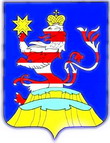 Чёваш Республикинчи С.нт.рвёррирайон.н администраций.АДМИНИСТРАЦИЯМАРИИНСКО-ПОСАДСКОГОРАЙОНАЧУВАШСКОЙ РЕСПУБЛИКИКОМИССИЯПО ДЕЛАМ НЕСОВЕРШЕННОЛЕТНИХИ ЗАЩИТЕ ИХ ПРАВ429570, г. Мариинский Посад,ул. Николаева, 47, каб. 307. тел. (83542) 2-19-35E-mail: marpos_kdn@cap.ruЧувашская РеспубликаПОСТАНОВЛЕНИЕот ___ ________ 20__ г. № __г. Мариинский Посад1. Общественного воспитателя 1. Общественного воспитателя 1. Общественного воспитателя (фамилия, имя, отчество)(фамилия, имя, отчество)(фамилия, имя, отчество)(фамилия, имя, отчество)(фамилия, имя, отчество)(фамилия, имя, отчество)(фамилия, имя, отчество)(фамилия, имя, отчество)(фамилия, имя, отчество)по специальностипо специальностипо специальностипо специальностипо специальности(дата рождения)(деятельность)(деятельность)(деятельность)(деятельность)прикрепить за несовершеннолетним прикрепить за несовершеннолетним прикрепить за несовершеннолетним прикрепить за несовершеннолетним прикрепить за несовершеннолетним (фамилия, имя, отчество)(фамилия, имя, отчество)(фамилия, имя, отчество)(фамилия, имя, отчество)(фамилия, имя, отчество)(фамилия, имя, отчество)(фамилия, имя, отчество)(фамилия, имя, отчество)проживающего по адресу:проживающего по адресу:проживающего по адресу:проживающего по адресу:проживающего по адресу:проживающего по адресу:проживающего по адресу:(дата рождения)(дата рождения)2. Комиссии по делам несовершеннолетних и защите их прав разработать индивидуальную программу реабилитации на несовершеннолетнего 2. Комиссии по делам несовершеннолетних и защите их прав разработать индивидуальную программу реабилитации на несовершеннолетнего 2. Комиссии по делам несовершеннолетних и защите их прав разработать индивидуальную программу реабилитации на несовершеннолетнего 2. Комиссии по делам несовершеннолетних и защите их прав разработать индивидуальную программу реабилитации на несовершеннолетнего 2. Комиссии по делам несовершеннолетних и защите их прав разработать индивидуальную программу реабилитации на несовершеннолетнего 2. Комиссии по делам несовершеннолетних и защите их прав разработать индивидуальную программу реабилитации на несовершеннолетнего 2. Комиссии по делам несовершеннолетних и защите их прав разработать индивидуальную программу реабилитации на несовершеннолетнего 2. Комиссии по делам несовершеннолетних и защите их прав разработать индивидуальную программу реабилитации на несовершеннолетнего 2. Комиссии по делам несовершеннолетних и защите их прав разработать индивидуальную программу реабилитации на несовершеннолетнего 2. Комиссии по делам несовершеннолетних и защите их прав разработать индивидуальную программу реабилитации на несовершеннолетнего 2. Комиссии по делам несовершеннолетних и защите их прав разработать индивидуальную программу реабилитации на несовершеннолетнего 2. Комиссии по делам несовершеннолетних и защите их прав разработать индивидуальную программу реабилитации на несовершеннолетнего (фамилия, имя, отчество)(фамилия, имя, отчество)(фамилия, имя, отчество)(фамилия, имя, отчество)(фамилия, имя, отчество)(фамилия, имя, отчество)(фамилия, имя, отчество)3. Ответственным за полную реализацию мероприятий индивидуальной программы реабилитации назначить общественного воспитателя.3. Ответственным за полную реализацию мероприятий индивидуальной программы реабилитации назначить общественного воспитателя.3. Ответственным за полную реализацию мероприятий индивидуальной программы реабилитации назначить общественного воспитателя.3. Ответственным за полную реализацию мероприятий индивидуальной программы реабилитации назначить общественного воспитателя.3. Ответственным за полную реализацию мероприятий индивидуальной программы реабилитации назначить общественного воспитателя.3. Ответственным за полную реализацию мероприятий индивидуальной программы реабилитации назначить общественного воспитателя.3. Ответственным за полную реализацию мероприятий индивидуальной программы реабилитации назначить общественного воспитателя.3. Ответственным за полную реализацию мероприятий индивидуальной программы реабилитации назначить общественного воспитателя.3. Ответственным за полную реализацию мероприятий индивидуальной программы реабилитации назначить общественного воспитателя.3. Ответственным за полную реализацию мероприятий индивидуальной программы реабилитации назначить общественного воспитателя.3. Ответственным за полную реализацию мероприятий индивидуальной программы реабилитации назначить общественного воспитателя.3. Ответственным за полную реализацию мероприятий индивидуальной программы реабилитации назначить общественного воспитателя.Чёваш Республикинчи С.нт.рвёррирайон.н администраций.АДМИНИСТРАЦИЯМАРИИНСКО-ПОСАДСКОГОРАЙОНАЧУВАШСКОЙ РЕСПУБЛИКИКОМИССИЯПО ДЕЛАМ НЕСОВЕРШЕННОЛЕТНИХИ ЗАЩИТЕ ИХ ПРАВ429570, г. Мариинский Посад,ул. Николаева, 47, каб. 307. тел. (83542) 2-19-35E-mail: marpos_kdn@cap.ruЧувашская РеспубликаПОСТАНОВЛЕНИЕот ___ ________ 20__ г. № __г. Мариинский ПосадКомиссия по делам несовершеннолетних и защите их прав администрации Мариинско-Посадского района Чувашской Республики сообщает о прекращении деятельности в качестве общественного воспитателя _____________________________________________Комиссия по делам несовершеннолетних и защите их прав администрации Мариинско-Посадского района Чувашской Республики сообщает о прекращении деятельности в качестве общественного воспитателя _____________________________________________Комиссия по делам несовершеннолетних и защите их прав администрации Мариинско-Посадского района Чувашской Республики сообщает о прекращении деятельности в качестве общественного воспитателя _____________________________________________ (фамилия, имя, отчество) (фамилия, имя, отчество) (фамилия, имя, отчество)за несовершеннолетним за несовершеннолетним (фамилия, имя, отчество)(дата, месяц, и год рождения)(дата, месяц, и год рождения)(дата, месяц, и год рождения)проживающего по адресу: ______________________________________________________проживающего по адресу: ______________________________________________________проживающего по адресу: _________________________________________________________________________________________________________________________________,___________________________________________________________________________,___________________________________________________________________________,в связи ____________________________________________________________________в связи ____________________________________________________________________в связи ____________________________________________________________________(причина прекращения)(причина прекращения)Муниципальная газета «Посадский вестник»Адрес редакции и издателя:429570, г. Мариинский Посад, ул. Николаева, 47E-mail: marpos@cap.ruУчредители – муниципальные образования Мариинско-Посадского районаГлавный редактор: Л.Н. ХлебноваВерстка: А.В. МаксимоваТираж 30 экз. Формат А3